长沙市  考核合格的律师事务所湖南博鳌事务所  统一社会信用代码: 24301200210254435  组织形式普通合伙  住所地址: 湖南省长沙市芙蓉中路一段163号新时代广场北栋9楼915号    邮编:410000   电话: 0731-83071070   负责人:徐波 称职律师湖南昌祥律师事务所   统一社会信用代码: 31430000779047733C    组织形式: 合伙所住所地址: 长沙市远大路湘域相遇B座2508、2511  邮编: 41000    电话;84722892    负责人:黄昌祥 称职律师不评定等次律师湖南崇民律师事务所   统一社会信用代码:31430000G00383941C  组织形式:普通合伙 住所地址:长沙市车站北路289号梦泽园商务楼十楼   邮编:410000   电话:0731-84460061   负责人:李德文 称职律师不评定等次律师湖南大湘律师事务所   统一社会信用代码:31430000557608910W    组织形式:普通合伙  住所地址:湖南省长沙市芙蓉区车站北路70号万象企业公馆5栋2313  邮编:410000       电话:0731-85498808    负责人:杜亚萍  称职律师不评定等次律师		北京德恒（长沙）律师事务所  统一社会信用代码:314300075063536   组织形式:分所住所地址:湖南省长沙市湘江中路308号万达广场A座27楼  邮编:410000  电话:0731-89671789   负责人:曾鼎言 称职律师不评定等次律师湖南方顺联合律师事务所    统一社会信用代码: 314300005932861972   组织形式：普通合伙住所地址:长沙市雨花区韶山北路243号宏景名厦C座1029室  邮编:410007   电话:82298679   负责人:彭方顺 称职律师国浩律师（长沙）事务所   统一社会信用代码:31430000MD01727662   组织形式:普通合伙  住所地址:长沙市天心区湘江中路保利国际广场B3栋17楼   邮编:410000                  电话:0731-88681999   负责人：罗峥 称职律师不评定等次律师湖南海川律师事务所    统一社会信用代码:31430000444885989D     组织形式:普通合伙  住所地址:长沙市芙蓉区八一路399-19号壹号座品A座14楼    邮编:410011               电话:84426108       负责人:刘立新   称职律师不评定等次律师湖南泓锐律师事务所   统一社会信用代码31430000444886447X  组织形式:普通合伙  住所地址: 湖南省芙蓉区人民东路99号长房国际大厦13楼       邮编:410000   电话:0731-85137788   负责人:李进东称职律师不评定等次律师湖南环海律师事务所   统一社会信用代码:  31430000444886463K  组织形式:普通合伙 住所地址: 湖南省长沙市湘江中路208号欧陆经典A座25楼  邮编:410005  电话:0731-84916900、84916901、84916902、84919466  负责人: 刘用生称职律师上海建纬（长沙）律师事务所   统一社会信用代码:314300007991241264    组织形式:分所  住所地址:长沙市雨花区劳动东路222号旭辉国际广场C1栋15楼   邮编:410014   电话:82241828   负责人:戴勇坚  称职律师不评定等次律师湖南骄阳律师事务所   统一社会信用代码:31430000444879992X    组织形式:普通特殊合伙 住所地址: 长沙市岳麓区金星中路319号新天地大厦四楼  邮编:410000 电话:84456855   负责人:陈美文称职律师不评定等次律师湖南君见律师事务所   统一社会信用代码:314300004448864986    组织形式: 普通合伙  住所地址:长沙市韶山北路139号湖南文化大厦B座8楼   邮编:410000 电话:0731-82944820      负责人:高向荣  称职律师不评定等次律师湖南联合创业律师事务所   统一社会信用代码:314300004488029843   组织形式:普通合伙  住所地址:长沙市开福区湘江中路52号凯乐国际城9栋11楼  邮编:410008   电话:84587500   负责人:胡赞兵  称职律师不评定等次律师湖南律德律师事务所   统一社会信用代码:31430000736752280N    组织形式:普通合伙 住所地址:长沙市朝阳东路311号金色华庭   邮编:410000电话:0731-89907958  负责人:刘政  称职律师考核基本称职湖南启元律师事务所   统一社会信用代码:31430000G00383802M    组织形式:普通合伙 住所地址:湖南省长沙市芙蓉中路二段359号佳天国际新城A座17层   邮编:410007  电话:0731-82953778  负责人:丁少波  称职律师不评定等次律师湖南秦希燕联合律师事务所   统一社会信用代码:31430000444886068C   组织形式:普通合伙住所地址:长沙市韶山北路216号维一星城国际9层   邮编:410011   电话:0731-84150066   负责人:秦希燕称职律师湖南琼武律师事务所   统一社会信用代码:31430000G02901239U    组织形式:普通合伙 住所地址: 长沙市芙蓉区韶山北路81号君临天厦401室   邮编:410011  电话:0731-84112082   负责人:胡杰锋 称职律师不评定等次律师湖南人和律师事务所    统一社会信用代码:314300004461594891    组织形式:普通合伙 住所地址:长沙市雨花区万家丽路539号万科金域华府11栋4楼    邮编:410014电话:0731-82280777    负责人:陈劲峰称职律师不评定等次律师湖南日月明律师事务所   统一社会信用代码:31430000G00383810G    组织形式:普通合伙  住所地址: 湖南省长沙市芙蓉区五一大道235号湘域中央2栋1207室  邮编: 410011   电话:0731-82232486  负责人:周泽华 称职律师不评定等次律师湖南如金律师事务所   统一社会信用代码:31430000732852532J    组织形式:普通合伙住所地址:长沙市五一大道766号中天行政公馆27楼  邮编:410002   电话:84321996   负责人:李翔称职律师不评定等次律师湖南三湘律师事务所   统一社会信用代码:31430000444881136L   组织形式:普通合伙  住所地址:湖南省长沙市芙蓉区紫薇路8号律政服务大楼17楼   邮编:410000   电话:82290584    负责人:马峻称职律师不评定等次律师湖南天地人律师事务所   统一社会信用代码: 314300004448860842   组织形式:特殊的普通合伙所  住所地址: 湖南省长沙市岳麓区滨江路53号楷林国际A栋10-12楼   邮编:410000   电话:85927982  负责人:翟玉华 称职律师不称职律师不评定等次律师湖南通程律师事务所   统一社会信用代码：31430000448805325    组织形式： 普通合伙地址：长沙市雨花区芙蓉中路三段569号第六都兴业IEC大厦第28层    电话：85384268   邮编：410007    负责人：兰力波称职律师不评定等次律师湖南万和联合律师事务所律师事务所   统一社会信用代码:3143000044881132XQ   组织形式:普通合伙人所住所地址:长沙市韶山路86号鑫天大厦8楼  邮编:410011   电话:82222227 负责人:李瑞称职律师不评定等次律师湖南湘楚事务所   统一社会信用代码: 24301200910314070  组织形式普通合伙  住所地址: 湖南长沙芙蓉中路一段191号好来登大酒店29楼   邮编:410000电话: 0731-82596673  负责人:刘刚 称职律师不评定等次律师湖南湘和律师事务所   统一社会信用代码:31430000758357682H    组织形式:普通合伙住所地址:长沙市芙蓉中路三段569号湖南商会大厦东塔楼11楼    邮编:410005 电话:0731-85153299      负责人:杨根 称职律师不评定等次律师湖南一星律师事务所   统一社会信用代码314300007459328305 组织形式:普通合伙  住所地址:长沙市芙蓉区五一西路2号第一大道1506室   邮编:410000   电话:0731-82235259  负责人:贺晓辉 称职律师不评定等次律师湖南银联律师事务所   统一社会信用代码:31430000444886324W    组织形式:普通合伙所   住所地址:湖南省长沙市开福区福元路148号万科城广场5楼东侧      邮编:410005   电话:0731—82568928    负责人:李凤祥称职律师			不评定等次律师湖南瀛启律师事务所   统一社会信用代码：314300004448861480    组织形式：普通合伙  住所地址：湖南省长沙市雨花区湘府中路一段80号复地星光商业广场办公1号栋22楼   邮编：410000   电话：0731-85050389  负责人：孙创前  称职律师湖南云天律师事务所   统一社会信用代码:31430000444886519N   组织形式:普通合伙 住所地址:长沙市雨花区湘府中路80号复地星光商业广场2栋16-17层   邮编:410000   电话:0731-84896761    负责人:梁翊芳 称职律师不评定等次律师北京大成（长沙）律师事务所    统一社会信用代码：31430000572246612D组织形式：普通合伙      地址：湖南省长沙市芙蓉中路269号神农大酒店商务楼17层  邮编：410007              电话：84330788              负责人：毛英称职律师北京德和衡(长沙)律师事务            统一社会信用代码：31430000MG0173056G组织形式：普通合伙     地址：长沙市芙蓉区紫薇路8号律政服务大楼23楼 邮编：410000             电话：85415808                负责人：段启俊称职律师不评定等次律师浩天信和（长沙）律师事务所            统一社会信用代码：31430000355532794C 组织形式：普通合伙     地址：迎新路499号御溪国际2栋25层 邮编：410007             电话：85180170               负责人：文志纯称职律师不评定等次律师北京君永（长沙）律师事务所              统一社会信用代码：31430000MD0178842L组织形式：普通合伙      地址：雨花区香樟路469号融科东南海NH-1栋1807室邮编：410000              电话：13301073870            负责人：周敏华称职律师北京市东卫（长沙）律师事务所            统一社会信用代码：31430000MD0177575Q 组织形式：普通合伙      地址：雨花区湘府中路9号融城花园酒店雅致楼1907 邮编：410000             电话：81850418             负责人：王魁华称职律师不评定等次律师北京市华泰（长沙）律师事务所             统一社会信用代码：314300000908820344 组织形式：普通合伙     地址：湖南省长沙市开福区万达广场C2座写字楼2712室 邮编：410005             电话：13260285616          负责人：琚万举 称职律师北京市君泽君（长沙）律师事务所          统一社会信用代码：31430000074996584H 组织形式：普通合伙     地址：长沙市岳麓区麓云路268号梅溪湖创新中心1801-1802室邮编：418000              电话：85318855              负责人：尹红 称职律师不评定等次律师北京市兰台（长沙）律师事务所            统一社会信用代码：31430000MD0180168F 组织形式：特殊的普通合伙     地址：长沙市岳麓区杜鹃路858号奥克斯缤纷广场A座15楼 邮编：410205           电话：84800680             负责人：郭伟称职律师北京市万商天勤（长沙）律师事务所          统一社会信用代码：31430000MD0198624W组织形式：普通合伙             地址:长沙市岳麓区滨江路53号楷林国际A座908 邮编：410006               电话：89873879               负责人：付泽星称职律师不评定等次律师北京市鑫诺（长沙）律师事务所            统一社会信用代码：31430000MD0178834R 组织形式：普通合伙   地址：长沙市芙蓉区八一路399-19号领峰大厦A座1216、1221号 邮编：410000              电话：82223555             负责人：车英剑称职律师北京天平（长沙）律师事务所             统一社会信用代码：24301200711248436 组织形式：普通合伙人   地址：长沙市芙蓉区中天广场行政公馆15030 邮编：410000              电话：85097347              负责人：董 辉称职律师北京炜衡（长沙）律师事务所               统一社会信用代码：31430000090479018Y 组织形式：普通合伙      地址：湖南省芙蓉区万家丽中路一段3号建安新商汇21层 邮编：410000               电话：85351122              负责人：马凌云 称职律师北京盈科（长沙）律师事务所              统一社会信用代码：31430000565915371K组织形式：普通合伙(普通合伙或个人二选一)  地址：长沙市芙蓉区解放西路188号长沙国金中心T1栋23楼     邮编：41000                电话：88275888              负责人：夏尔琪称职律师 不评定等次律师北京中伦文德（长沙）律师事务所        统一社会信用代码：31430000MD0178789Q 组织形式：普通合伙   地址：长沙市开福区芙蓉中路一段88号天健芙蓉盛世H栋1231室  邮编：410001              电话：84131118              负责人：侯囡囡称职律师北京中银（长沙）律师事务所         统一社会信用代码：31430000553045065F组织形式：普通合伙   地址：长沙市芙蓉区五一大道599号湖南供销大厦1008、1009室 邮编：410005               电话：85556053             负责人：何敬上称职律师不评定等次律师 广东诚公（长沙）律师事务所            统一社会信用代码：31430000344685488D组织形式：普通合伙       地址：长沙市雨花区湘府中路复地活力广场4栋6层  邮编：410000              电话：13007313790               负责人：鲍宇辉称职律师广东德纳（长沙）律师事务所             统一社会信用代码：3143000056594683X1 组织形式：分所           地址：湖南省长沙市韶山北路39号维一星城2012室邮编：410000              电话：89823388               负责人：乔刚称职律师广东格方（长沙）律师事务所              统一社会信用代码：31430000MD0197904L  组织形式：普通合伙        地址：长沙市岳麓区中盈广场C座1405室  邮编：410006               电话：89872332               负责人：聂俊杰称职律师广东国晖（长沙）律师事务所             统一社会信用代码：31430000574349017组织形式：普通合伙     地址：湖南省长沙市芙蓉区五一大道766号中天行政公馆14031  邮编：410005               电话：85135050               负责人：苏甜称职律师广东华商（长沙）律师事务所              统一社会信用代码：314300005932970489 组织形式：普通合伙     地址：长沙市雨花区迎新路坤颐商务中心2栋19楼 邮编：410116               电话：85573719              负责人：周游称职律师  不评定等次律师湖南广东金桥百信（长沙）律师事务所      统一社会信用代码：31430000MD0217741Q 组织形式 普通合伙      地址：岳麓区长房时代城风尚南街204-105 邮编 410000                电话 13317488465             负责人：刘勇称职律师不评定等次律师广东君言(长沙）律师事务所               统一社会信用代码：24301201511460505 组织形式：普通合伙     地址：长沙市南湖路458号蓝湾国际广场B座27楼  邮编：410009               电话：85216822              负责人：李 胜称职律师不评定等次律师广东天穗(长沙)律师事务所               统一社会信用代码：31430000MD0201600Q 组织形式:普通合伙      地址：湖南省长沙市开福区万达广场写字楼B座17016室 邮编:410000                电话:13316080078           负责人：武亚眉称职律师 不评定等次律师湖南爱法堂律师事务所                   统一社会信用代码：31430000MD0197912F 组织形式：普通合伙       地址：长沙市雨花区香樟路469号DH5－2901邮编：41000                电话：18175985888           负责人：伍昭称职律师湖南安必信律师事务所                  统一社会信用代码：31430000740640679C 组织形式：普通合伙   地址：湖南省长沙市雨花区劳动西路528号大华宾馆2505-2508邮编：410015              电话：85507318              负责人：周理称职律师湖南昂承律师事务所                     统一社会信用代码：31430000MD0197410W组织形式：普通合伙   地址：长沙市雨花区中意一路540号红星现代商务中心B5004室     邮编：410011              电话：85210097              负责人：瞿文凯称职律师湖南百信律师事务所                    统一社会信用代码：314300004488092978 组织形式：普通合伙      地址：长沙市岳麓区新民路197号      邮编：410006              电话：88888214              负责人：吴松祥称职律师湖南邦卓律师事务所                    统一社会信用代码：31430000MD0180221B 组织形式普通合伙      地址：长沙市芙蓉区解放西路136号华盛蓝色地标1215-1216邮编：410000              电话：82962818               负责人：刘胜国称职律师不评定等次律师基本称职湖南本章律师事务所                      统一社会信用代码：31430000MD0173064B 组织形式：普通合伙     地址：长沙市天心区芙蓉南路二段390号鑫悦汇B栋801   邮编：410009               电话：13272231523            负责人：胡本章称职律师不评定等次律师湖南碧灏（长沙）律师事务所               统一社会信用代码：31430000MD01788184组织形式：普通合伙     地址：长沙市芙蓉区紫薇路8号律政服务大楼13楼 邮编410001                 电话：88725699            负责人：郑永忠称职律师不评定等次律师湖南秉言律师事务所                     统一社会信用代码：31430000554937890L织形式：普通合伙       地址：长沙市雨花区芙蓉中路湖南商会大厦东塔1018 邮编：410000               电话：88650055              负责人：郑纪安称职律师  湖南炳坤律师事务所                     统一社会信用代码：314300003293457178组织形式：普通合伙    地址：长沙市岳麓区潇湘南路一段208号柏宁地王广场南栋9层邮编：410006               电话：85219999            负责人：杨俊 称职律师湖南博泰律师事务所                    统一社会信用代码：31430000444886164M   组织形式：普通合伙    地址：长沙市岳麓区含浦大道793号汀湘十里5岛5-3号 邮编：410005              电话:84213858              负责人：李晓芳称职律师湖南博言律师事务所                    统一社会信用代码：31430000G00416184E组织形式：普通合伙  地址：长沙市韶山北路243号宏景名厦B座722 邮编：410003              电话:85563599             负责人：易阳磊称职律师湖南不罔律师事务所                    统一社会信用代码：31430000MD01748174组织形式：普通合伙      地址:天心区老虎塘路65号银杏嘉园9栋1503 邮编：410000                电话:82273286              负责人:彭玲称职律师湖南昌旭律师事务所                     统一社会信用代码：31430000MD022487XA组织形式：普通合伙     地址：天心区书院南路799号东怡大厦A座1501-1503室 邮编：410015               电话85533298               负责人：朱强 称职律师 湖南昌言律师事务所                   统一社会信用代码： 31430000707328800A组织形式:普通合伙      地址：湖南省长沙市雨花区劳动东路222号旭辉国际广场C3栋9-10楼邮编： 410000                电话：  85817223          负责人：余缨称职律师不评定等次律师湖南常邦律师事务所                     统一社会信用代码：31430000MD01773056 组织形式：普通合伙      地址：长沙市芙蓉区五一大道湘域中央写字楼1201-1202室 邮编：410000                电话：13341385562         负责人：梁卓生称职律师 湖南畅元律师事务所                    统一社会信用代码:31430000670789071Y 组织形式:普通合伙       地址:长沙市开福区万达国际总部C11603 邮编:410001                 电话:85602778              负责人:邹钢称职律师湖南朝元律师事务所                      统一社会信用代码：430000444930647R组织形式：普通合伙      地址：长沙市望城区雷锋大道1389号城市时光写字楼908邮编：410200                电话：8116110              负责人：肖谦称职律师湖南辰邦律师事务所                    统一社会信用代码：31430000444882745U 组织形式：普通合伙     地址：长沙市雨花区井莲路397号红星.紫金国际2栋22楼 邮编：410000                电话：85825699              主任：汤志文称职律师不评定等次律师湖南辰望律师事务所                   统一社会信用代码：31430000MD2215052 组织形式：普通合伙    地址：长沙市开福区晴岚路68号北辰凤凰天街B1E1区1栋10027室 邮编：4140000           电话：18100755966            负责人：戴军称职律师湖南成法律师事务所                  统一社会信用代码：314300005576360657  组织形式：普通合伙    地址：长沙市芙蓉区碧云天大厦24H邮编：410000              电话：82222508                负责人：李泽金称职律师不评定等次律师湖南楚桥律师事务所                     统一社会信用代码:31430000MD0173507T 组织形式:普通合伙     地址:长沙市芙蓉区八一路243号鸿飞大厦1403房邮编:41000                电话:85351760                负责人:谭铭炼称职律师 湖南楚仁律师事务所                    统一社会信用代码:31430000MD0182526A 组织形式:普通合伙      地址:长沙市芙蓉区浏阳河大道588号红橡国际广场26楼邮编：410000              电话：15973111009             负责人:曾峥称职律师不评定等次律师湖南楚文律师事务所                     统一社会信用代码：31430000MD0097647E  组织形式：普通合伙    地址：长沙市芙蓉区车站北路230号长盛上东区第1B栋22层2223 、2224、2225室     邮编：410000             电话：82281100             负责人：张宇称职律师湖南楚一律师事务所                     统一社会信用代码：31430000691808059D组织形式：普通合伙    地址：长沙市天心区友谊路528号湘城万兴南栋1025 邮编：410000              电话：84626279               负责人：艾河清称职律师湖南次元律师事务所                     统一社会信用代码：31430000MD0221812T 组织形式：普通合伙     地址：长沙县星沙街道开元路17号湘商世纪鑫城2403室 邮编：410100              电话：18570107999            负责人：赵艳 称职律师湖南存远律师事务所                     统一社会信用代码：31430000MD0231375M 组织形式；普通合伙     地址：长沙市开福区锦绣华天A座504-506室 邮编：410005               电话：85131001             负责人；肖林称职律师湖南大梵律师事务所                    统一社会信用代码：31430000MD00977197 组织形式：普通合伙     地址：长沙市岳麓区麓枫和苑8栋209、210室 邮编：41000               电话：82182910 1580731705  负责人：谭宇称职律师 不评定等次律师湖南大鲲律师事务所                    统一社会信用代码：31430000344675765B 组织形式：普通合伙     地址：长沙市雨花区劳动东路220号旭辉国际广场C2栋9楼 邮编：410000              电话：13875995015             负责人：郭超 称职律师 湖南大巧律师事务所                    统一社会信用代码：31430000MD00976634 组织形式：普通合伙     地址：长沙岳麓区洋湖柏宁地王广场南栋1616  邮编：410000              电话：84190400              负责人：成珏称职律师湖南大相正行律师事务所             统一社会信用代码：31430000MD01733121 组织形式：普通合伙     地址：湖南省长沙市开福区双拥路长城万富汇金座11楼1115室 邮编：410000              电话：15807319191          负责人：蔡瑛称职律师湖南淡远律师事务所                    统一社会信用代码：31430000554925574P 组织形式：普通合伙     地址:湖南省长沙市芙蓉中路88号天健壹平方英里商务楼H栋14层 邮编：410000              电话：88908800             负责人：刘风光 称职律师不评定等次律师湖南道格律师事务所                    统一社会信用代码：31430000355563259R 组织形式：普通合伙    地址：长沙市天心区友谊路413号运成大厦1111、1112室 邮编：414000              电话：85453007             负责人：罗芳称职律师 湖南道宽律师事务所                  统一社会信用代码：314300006735526940  组织形式：普通合伙     地址：长沙市雨花区芙蓉中路三段613号  邮编：410000               电话：88928138             负责人：张自国称职律师  不评定等次律师湖南道亦道律师事务所                   统一社会信用代码：31430000MD021775XG  组织形式：普通合伙      地址：长沙市天心区远航企业广场C栋401A 邮编：410004                电话：86913296            负责人：廖道平称职律师 湖南德都律师事务所                        统一社会信用代码：3143000034476993XM 组织形式：普通合伙       地址：长沙市雨花区御溪国际3栋1931、1939-1940室 邮编：410000                电话：89871386           负责人：廖小飞称职律师湖南顶璟律师事务所                        统一社会信用代码：31430000MD0221820M 组织形式:普通合伙       地址：湖南省长沙市开福区华创国际广场A座14楼邮编：410005                电话：15974109178         负责人：彭军 称职律师不评定等次律师湖南鼎昌律师事务所                    统一社会信用代码：314300005889755020 组织形式：普通合伙     地址：长沙市天心区芙蓉中路二段198号二号商住楼2112室邮编：410000                电话：84422316           负责人：姚筱媛称职律师不评定等次律师 湖南东方阳光律师事务所                统一社会信用代码：314300007347758688 组织形式：普通合伙    地址：天心区芙蓉南路368号珊瑚大酒店11011	编：410000                  电话：84130106            负责人：周志刚称职律师湖南二十一世纪律师事务所               统一社会信用代码：31430000444886535C  组织形式：普通合伙    地址：湖南省长沙市开福区伍家岭生活广场2栋11040 邮编：410008                电话：84896212              负责人：刘耀华称职律师湖南法税律师事务所                 统一社会信用代码：31430000MD0174243Q组织形式：普通合伙   地址：长沙市雨花区韶山南路259号香颂国际北栋1单元2304室 邮编：410007               电话：85595859             负责人：蒋笑非称职律师湖南方照律师事务所                  统一社会信用代码：31430000G00385103F 组织形式：普通合伙    地址：长沙市岳麓区杜鹃路金峰小区丽都桃源5栋101 邮编：4102000              电话：85136206            负责人：符方照称职律师湖南方哲律师事务所                 统一社会信用代码：31430000MD0177348K 组织形式：普通合伙   地址：长沙市雨花区车站南路167号邮编：410000               电话：85057373               负责人：夏德仁称职律师不评定等次律师湖南芙蓉律师事务所                  统一社会信用代码:314300004488117330  组织形式:普通合伙     地址：长沙市开福区万达国际广场C2栋17楼  邮编：410000               电话：85146645             负责人：陈平凡称职律师不评定等次律师湖南孚悦律师事务所                     统一社会信用代码：31430000698554821C组织形式：普通合伙     地址：长沙市天心区芙蓉南路二段252号 邮编：410000               电话：13873171612          负责人：杨洪 称职律师湖南复合税会律师事务所              统一社会信用代码:31430000MD0197437L组织形式:普通合伙     地址：长沙市高新区麓景路8号巨星创业基地东5楼513房  邮编：41000               电话：15116259193           负责人：肖坤明称职律师湖南富强律师事务所                  统一社会信用代码：3143000044576787X7 组织形式：普通合伙     地址：湖南省长沙市芙蓉区紫薇路律政服务大楼15楼 1511-1514 邮编：410001               电话：88334466               负责人：吴刚强称职律师 湖南甘梦律师事务所                统一社会信用代码：31430000MD01716753 组织形式：普通合伙    地址：长沙市岳麓区桐梓坡路123号宜尚商务酒店517房 邮编410000               电话：84214216              负责人：李传水称职律师湖南纲维律师事务所                    统一社会信用代码：31430000925702405N 组织形式：普通合伙     地址：长沙市芙蓉区八一路10号天佑大厦26楼 邮编：410011              电话：82730505              负责人：伍小鹏称职律师不评定等次律师湖南高天律师事务所                        统一社会信用代码：31430000G00416213R组织形式：普通合伙    地址:芙蓉北路伍家岭北里约荟2栋5邮编：410000              电话：82893188             负责人：贺旭 称职律师不评定等次律师湖南高泽律师事务所                 统一社会信用代码：31430000MD01773724组织形式：普通合伙  地址：湖南省长沙市开福区北辰凤凰天阶苑B1E1栋12层12025-12031 邮编：410000              电话：85812289             负责人：王涛称职律师不评定等次律师湖南工总律师事务所                     统一社会信用代码：31430000338381349Q织形式：普通合伙    地址：长沙市雨花区洞井路411号5栋1318邮编：41000             电话：89905779               负责人：张树森称职律师 湖南光韵律师事务所                 统一社会信用代码：314300000854256643 组织形式：普通合伙   地址：长沙市开福区万达广场C1栋1204 邮编：410000            电话：89739097              负责人：郭方春 称职律师不评定等次律师湖南广济律师事务所               统一社会信用代码：314300004449140651 组织形式：普通合伙    地址：长沙市芙蓉区晚报大道349号长城万悦汇大厦6层邮编：410001             电话：84612348             负责人：龚自平称职律师湖南贵以专律师事务所                  统一社会信用代码：31430003384024298  组织形式：普通合伙    地址：长沙市开福区湘江北辰北辰三角洲D2区3栋202   邮编：410000             电话：84490148             负责人：殷定非称职律师湖南海天律师事务所               统一社会信用代码：31430000G00385082Y 组织形式：普通合伙人    地址：长沙市开福区芙蓉中路一段512号银海大厦702室 邮编：410005              电话：84430315              负责人：李剑平称职律师湖南翰骏程律师事务所            统一社会信用代码：31430000MD01731289 组织形式：普通合伙     地址：长沙市芙蓉区湘湖渔场南明苑湘诚时速风标1111-1113  邮编：410000              电话：85147255              负责人：邹华斌称职律师湖南豪宇律师事务所                    统一社会信用代码：31430000MD01808977 组织形式:普通合伙     地址:湖南省长沙市芙蓉区紫薇路8号律政服务大楼   邮编:410000              电话:89975292               负责人:魏叔清称职律师 不评定等次律师湖南和大律师事务所                    统一社会信用代码：31430000090486517A    组织形式：普通合伙   地址：湖南省长沙市雨花区芙蓉中路三段569号湖南商会大厦东塔25层    邮编：410116             电话：84866133               负责人：陈星称职律师不评定等次律师湖南和润律师事务所              统一社会信用代码：31430000780866322Q 组织形式：普通合伙     地址：芙蓉区车站北路70万象企业公馆5栋1602 邮编：410000             电话：84145268  	           负责人：杨昊称职律师不评定等次律师湖南和弈辉律师事务所                  统一社会信用代码：31430000MD018808XN 组织形式：普通合伙     地址：长沙市万家丽路华晨世纪广场14楼1426室 邮编：410007             电话82041329                 负责人：邹明辉称职律师 南恒昌律师事务所                    统一社会信用代码：31430000G02903859E 组织形式：普通合伙      地址：长沙市开福区万达总部国际C1座1505-1506 邮编：410000               电话：84464727              负责人：高占国称职律师不评定等次律师湖南弘湘律师事务所                   统一社会信用代码：31430000397887841T 组织形式：普通合伙      地址：湖南省长沙市岳麓区银杉路2路星蓝湾D栋2604室 邮编：410013               电话：89831062                  负责人：宁清华 称职律师 湖南弘一律师事务所                   统一社会信用代码：3143000067358897XY组织形式：普通合伙     地址：岳麓区福晟金融中心30-32楼 邮编:410000              电话：84418148               负责人：陈宏义不评定等次律师基本称职湖南红雨律师事务所             统一社会信用代码：31430000G003852501组织形式：普通合伙     地址：长沙市岳麓区桐梓坡西路408号保利麓谷林语F7305号邮编：41000              电话：82298861              负责人：刘西菁称职律师湖南宏度律师事务所                     统一社会信用代码：31430000396026759E组织形式：普通合伙    地址：湖南省长沙市芙蓉区韭菜园路16号金烨融府A座13128室 邮编：410005             电话：88735509            	负责人：魏映华称职律师湖南鸿明律师事务所                    统一社会信用代码：31430000091986580Y  组织形式：普通合伙所   地址：岳麓区金星大道钰龙天下二期综合楼2栋  邮编：410006             电话：88808718              负责人：曹晓明称职律师湖南厚川律师事务所                 统一社会信用代码：31430000MD02026114 组织形式：普通合伙    地址：芙蓉区鑫科明珠10栋1103室邮编：410000            电话：88575717              负责人：李攀贵称职律师湖南华良国路律师事务所          统一社会信用代码：31430000MD0203120W 组织形式：普通合伙    地址：长沙市雨花区万家丽中路一段318号西子一间1505-1506  邮编：410007            电话：85832728              负责人：周华称职律师不评定等次律师湖南华略律师事务所                    统一社会信用代码：31430000320638994G 组织形式：普通合伙    地址：雨花区东二环一段768号天下一家华府三栋18楼 邮编：410000            电话：85232658              负责人：郑日果 称职律师湖南华蔓律师事务所                    统一社会信用代码：31430000MD0232095X 组织形式：普通合伙    地址:开福万达广场B座42012、42013邮编：418000            电话：89748132               负责人：李蔓称职律师湖南华韶律师事务所                  统一社会信用代码：3143000032950583XA 组织形式：普通合伙    地址：长沙市开福区万达广场C2栋16楼1614 邮编：410006            电话：18711133387            负责人：黄丹 称职律师湖南华硕律师事务所                   统一社会信用代码：314300004449081672 组织形式：普通合伙    地址：长沙市芙蓉区韶山北路108号天心大厦10楼E座 邮编：410011             电话：88739990              负责人：朱湘武称职律师不评定等次律师湖南华夏方圆律所律师事务所           统一社会信用代码：31430000553048629F 组织形式：普通合伙     地址：长沙县三一路1号三一工业城众创楼2楼 邮编：410100              电话：84038315             负责人：曹丽霞称职律师不评定等次律师湖南华湘律师事务所                    统一社会信用代码：314300004449137325 组织形式：普通合伙     地址：岳麓区金星北路一段22号恒晟湘江中心北栋7楼 邮编：410000              电话：85833495             负责人：曹志刚称职律师不评定等次律师湖南怀治律师事务所                    统一社会信用代码：31430000MD0194893F组织形式：普通合伙    地址：长沙市雨花区劳动东路旭辉国际广场C3栋20楼 邮编：410000              电话：85526249              负责人：黄昔文称职律师不评定等次律师湖南环楚律师事务所                     统一社会信用代码：31430000G0038395X4组织形式：普通合伙    地址：湖南省长沙市劳动西路377号中扬大厦1802室	邮编：410007              电话：85541619             负责人：臧作勇称职律师不评定等次律师湖南回归线律师事务所                  统一社会信用代码：31430000661665894W组织形式：普通合伙    地址：湖南省长沙市晚报大道518号佳兆业时代广场1栋1102室   邮编：4100016             电话：89913458             负责人：李微称职律师湖南回澜律师事务所                  统一社会信用代码：31430000MD0219616X 组织形式：普通合伙    地址：开福区万达广场B座18015—18016室 邮编：410000              电话：84141881             负责人：李连华称职律师不评定等次律师湖南汇辰律师事务所                      统一社会信用代码：31430000738997855R组织形式：普通合伙    地址：长沙市五一大道549号 邮编：410005              电话：82224777	         负责人：傅新洲称职律师不评定等次律师湖南惠兴邦律师事务所              统一社会信用代码：31430000MD0186914N 组织形式：普通合伙    地址：长沙县星沙镇开元湘商世纪鑫城2101室 邮编：410100             电话：18573111986           负责人：戴志强称职律师 湖南吉顺律师事务所                   统一社会信用代码：31430000344720562E 组织形式普通合伙      地址：岳麓区西湖街道枫林一路西湖文化园创意文化街58小镇A区A2栋308-2层      邮编：410000              电话：82287933             负责人：黄丽称职律师不评定等次律师湖南极点律师事务所                   统一社会信用代码：31430000MD18250XF    组织形式：普通合伙    地址：湖南省长沙市天心区芙蓉南路一段828号杰座大厦603-604邮编：410000              电话：85305080            负责人：丁西艺 称职律师 湖南霁虹律师事务所                    统一社会信用代码：31430000663956775U 组织形式：普通合伙   地址：长沙市雨花区芙蓉中路三段569号湖南商会大厦西塔楼25楼 邮编：410007              电话：13574885734 	    负责人：欧阳志云称职律师 湖南嘉麟律师事务所                   统一社会信用代码：31430000550735052W  组织形式：普通合伙    地址：长沙市芙蓉区晚报大道255号湘诚时速风标607-609室 邮编：410000             电话：85222416             负责人：冯湘萍称职律师湖南嘉仕迪律师事务所              统一社会信用代码：24301200710235867 组织形式：普通合伙    地址：湖南省长沙市天心区五一大道102号五一新干线1412邮编：410000             电话： 85410478            负责人：张瑛杰 称职律师不评定等次律师湖南坚铮律师事务所                  统一社会信用代码：31430000329515712N 组织形式：普通合伙    地址：长沙市岳麓区茶子山路112号湘江财富金融中心C座2525 邮编：410023             电话：89870398             负责人：晏庆云称职律师不评定等次律师湖南简单律师所                     统一社会信用代码：31430000MD0170322C 组织形式:普通合伙    地址：长沙市芙蓉区五一大道766号中天广场行政公馆26031室 邮编：410000            电话：88608983              负责人：曾继明称职律师湖南见田律师事务所            统一社会信用代码:31430000355559145A 组织形式:普通合伙    地址：岳麓区奥克斯广场环球中心A座20楼2001室	邮编：410013            电话：85785085              负责人:张润鹏称职律师湖南鉴庭律师事务所              统一社会信用代码：31430000MD0181048Y 组织形式：普通合伙   地址：天心区CEO行政公馆8楼湖南鉴庭律师事务所 邮编：410000            电话：82716402             负责人：张继红称职律师不评定等次律师基本称职湖南江荣律师事务所                    统一社会信用代码：31430000320680885R组织形式：普通合伙    地址：长沙市岳麓区绿地中央广场6栋1118邮编：410013            电话：85585223             负责人：张杨林称职律师不评定等次律师湖南解梵律师事务所                    统一社会信用代码：31430000MD0184505K 组织形式：普通合伙   地址：长沙市芙蓉区德政街11号方舟大厦B座2810室 邮编：410000            电话：82295232             负责人：邹浩称职律师不评定等次律师湖南金厚律师事务所                  统一社会信用代码：3143000083553371Q 组织形式：普通合伙   地址：长沙市岳麓区潇湘北路859号福晟金融中心9楼 邮编：410000            电话：8481049               负责人：刘兴华称职律师不评定等次律师湖南金凯华律师事务所                统一社会信用代码：31430000G00385023U 组织形式：普通合伙    地址：雨花区洞井中路219号万象美域2栋12楼 邮编：410000             电话：85540412            	负责人：刘德文 称职律师不评定等次律师湖南金桥律师事务所                 统一社会信用代码：31430000G02900092R 组织形式：普通合伙    地址：长沙市芙蓉区紫薇路8号华泰大厦9栋925-932室 邮编410004               电话：85153252             负责人：魏海涛称职律师 不评定等次律师湖南金瑞律师事务所                 统一社会信用代码：314300007744830938 组织形式：普通合伙     地址：长沙市芙蓉区紫薇路8号律政服务大楼10楼1020 邮编：410000              电话：89913205 	         负责人：瞿颖称职律师   湖南金顺达律师事务所             统一社会信用代码：314300004488107652  组织形式：普通合伙     地址：长沙市芙蓉区紫薇路8号律政服务大楼1901 邮编：410000             电话：82250027              负责人：陈金贵称职律师 不评定等次律师湖南金湘律师事务所                    统一社会信用代码：31430000554923042k组织形式：普通合伙    地址：长沙市雨花区曙光中路曙光大邸4栋435 邮编：410007             电话：85330088  	          负责人：陈醒称职律师湖南金州律师事务所              统一社会信用代码：31430000448811418C 组织形式：特殊的普通合伙所    地址：湖南省长沙市岳麓区柏宁地王广场7-10楼 邮编：410000             电话：13874806886 	          负责人：张才金称职律师 不评定等次律师基本称职湖南精彩律师事务所                  统一社会信用代码：314300005676839738 组织形式：普通合伙     地址：长沙市开福区芙蓉中路一段479号建鸿达现代城16楼1605 邮编：410000             电话：85569736               负责人：胡云峰 称职律师湖南精邃律师事务所               统一社会信用代码： 31430000MD0224861J组织形式：普通合伙    地址：湖南省长沙市天心区湘府西路222号华菱嘉园商务楼14层北向 邮编：410004              电话：85046783              负责人： 方纲要称职律师 湖南景嘉律师事务所                     统一社会信用代码：31430000MD0204801W组织形式：普通合伙    地址：芙蓉中路二段200号体育公寓四栋2603、2627室 邮编：410000              电话：8273050               负责人：赖湘军 称职律师湖南竞翔律师事务所               统一社会信用代码：31430000682824372H 组织形式：普通合伙     地址：长沙市开福区芙蓉中路财富中心富座1203-1204室 邮编：410000              电话：82325861  	          负责人：卢竞宁称职律师湖南九门律师事务所                   统一社会信用代码： 31430000MD0219210L  组织形式：普通合伙    地址：长沙市雨花区正塘坡路69号中建广场A座1814 邮编:410000               电话：85313149             负责人：龙泽湘称职律师湖南久景律师事务所                    统一社会信用代码：31430000MD01748099组织形式：普通合伙    地址：长沙市芙蓉区八一路鸿飞大厦15楼 邮编：410000              电话：85136355             负责人：米福称职律师  	湖南君安达律师事务所                统一社会信用代码：：31430000755837802U组织形式：普通合伙    地址：长沙市芙蓉区五一大道766中天写字楼13049号 邮编：410001              电话：82284378 	         负责人：彭美科称职律师湖南君富律师事务所              统一社会信用代码：31430000MD0180934D 组织形式：普通合伙    地址：长沙市雨花区万家丽路中段万科金域华府12栋19楼 邮编：410000              电话：84162896           	负责人：王海军称职律师湖南君荣律师事务所                  统一社会信用代码：31430000MD0177487A 组织形式：普通合伙    地址：长沙市开福区长城万富汇金座 邮编：410003              电话：85213618            负责人：张洪刚称职律师湖南君信律师事务所                    统一社会信用代码：31430000740641030H 组织形式：普通合伙    地址：湖南省长沙市蔡锷南路明景公寓 邮编：41000               电话：82295684            负责人：陈丹称职律师湖南俊彦律师事务所              统一社会信用代码：314300005549332678 组织形式：普通合伙    地址：湖南省长沙市车站北路万象新天五栋1902、1903室邮编：410000              电话：88808766            负责人：龙颂平称职律师不评定等次律师不称职律师湖南骏熙律师事务所           统一社会信用代码：314300006735885660 组织形式：普通合伙    地址；长沙市开福区芙蓉中路一段468号湖南财富中心606邮编：410005             电话：82266558              负责人：胡革欣称职律师湖南开阳律师事务所                  统一社会信用代码：314300004488672X1  组织形式：普通合伙    地址：长沙市中意一路92号市委党校二号楼邮编：410011              电话：82230811             负责人：胡炳光称职律师湖南凯恒律师事务所                   统一社会信用代码：31430000MD0201301T 组织形式：普通合伙    地址：芙蓉区解放西路蓝色地标大厦7楼705-707 邮编：410005              电话：82896866            负责人：罗海东称职律师 湖南科云律师事务所            统一社会信用代码：31430000734762151C 组织形式：普通合伙    地址：长沙市岳麓区金星南路300号润嘉公园道B座1919号 邮编：410000              电话：88863656            负责人：熊晓斌 称职律师不评定等次律师湖南可福尔律师事务所                 统一社会信用代码：31430000MD0224888A组织形式：普通合伙    地址：长沙市芙蓉区八一路113号 邮编：410001              电话：18670048765           负责人：程军称职律师湖南旷真律师事务所                 统一社会信用代码：314300006895120050 组织形式：普通合伙  地址：芙蓉区解放西路188号国金中心T1号写字楼40层09-16单元邮编：410000              电话：89802222  	         负责人：罗迎朝不评定等次律师湖南揽胜律师事务所                  统一社会信用代码：31430000567670013H 组织形式:普通合伙     地址：长沙市雨花区人民东路46号铭诚国际1020室   邮编：410016             电话：85861919              负责人：刘银龙称职律师不评定等次律师湖南乐知律师事务所                  统一社会信用代码：31430000MD0215340G组织形式：普通合伙     地址：长沙市雨花区利璞大厦7楼 邮编：410014               电话：86453548            负责人：李建称职律师 湖南理默律师事务所                     统一社会信用代码：24301201610343803组织形式：普通合伙    地址：高新区麓谷大道软件楼 邮编：410205              电话：18684998562  	      负责人：李伟称职律师湖南理曜律师事务所               统一社会信用代码：314300005954626331组织形式：普通合伙    地址：长沙市岳麓区中盈广场C栋7楼 邮编：410000              电话：85111910              负责人：李征称职律师湖南联合天成律师事务所               统一社会信用代码：314300003447654453组织形式：普通合伙    地址：湖南省长沙市天心区芙蓉中路一段828号鑫远杰座2114房邮编：410009              电话：85045385               负责人：梁鸿不评定等次律师基本称职湖南联进律师事务所               统一社会信用代码：3143000056767783X4 组织形式：普通合伙     地址：芙蓉区明城国际中心 邮编：410000              电话：84159808               负责人：肖卓民称职律师不评定等次律师湖南良光律师事务所                  统一社会信用代码：31430000587021977C 组织形式:普通合伙      地址：湖南省长沙市雨花区人民东路58号铭城摩根大厦1512室 邮编：410016              电话：82930515                负责人：陈曙光称职律师湖南良锐律师事务所                     统一社会信用代码：31430000MD0190833C 组织形式：普通合伙     地址：长沙市芙蓉区车站北路70号万象企业公馆1710室、3101室 邮编：410000              电话：13787797738             负责人：舒洪武称职律师不评定等次律师湖南龙冠律师事务所                     统一社会信用代码：31430000MD177460J 组织形式：普通合伙     地址：湖南省长沙市芙蓉区浏阳河大道一段红橡国际19楼1901  邮编：410011             电话：0731-82196188       	负责人：谭文健称职律师湖南隆言宏盛律师事务所         统一社会信用代码：31430000MD0225725C 组织形式：普通合伙     地址：长沙市芙蓉区中天广场写字楼9048 邮编：410000              电话：84918766            负责人：张隆侃称职律师 不评定等次律师湖南路衡律师事务所                    统一社会信用代码：31430000MD0177508T 组织形式：普通合伙     地址：长沙市开福区中山路589号万达广场B栋15011室 邮编：410000              电话：85010588             负责人：黄兴称职律师不评定等次律师湖南路虎律师事务所                统一社会信用代码：314300005786097795 组织形式：普通合伙     地址：长沙市岳麓区银盆岭街道景秀路1号亚光大厦二楼邮编：410000              电话：89854130             负责人：蒋建华称职律师不评定等次律师湖南麓谷律师事务所                   统一社会信用代码：31430000MD0177065B  组织形式：普通合伙     地址：长沙市雨花区曙光中路298号天翼未来城3栋1702室 邮编：410007              电话：84480779             负责人：桂伟称职律师湖南麓邻律师事务所                   统一社会信用代码：31430000MD0177356E 组织形式：普通合伙     地址：长沙市芙蓉区律政服务大楼12层 邮编：410011              电话：85413901            负责人：袁伟平称职律师不评定等次律师湖南麓山律师事务所                  统一社会信用代码：31430000MD0212799J组织形式：普通合伙     地址：柏宁地王广场南栋16楼   邮编：410006              电话：85506318             负责人：周喻称职律师不评定等次律师湖南迈旭律师事务所                  统一社会信用代码：31430000MD01893225 组织形式：普通合伙   地址：长沙市雨花区韶山中路419号顺天国际金融中心北塔2127室 邮编：410000             电话：82292891             负责人：薛荣锋称职律师不评定等次律师湖南蜜獾律师事务所                 统一社会信用代码：31430000355599235X组织形式：普通合伙    地址：华雅财富1904邮编：410007             电话：85580003     	   负责人：王艳丽称职律师湖南木枫律师事务所               统一社会信用代码：31430000MD0097516J 组织形式：普通合伙     地址：长沙市岳麓区金星中路438号湘腾广场3栋1001~1005,1012~1014 邮编：410000             电话：88624356            负责人：任壮称职律师不评定等次律师湖南南琴律师事务所                  统一社会信用代码:31430000MD0180790U组织形式:普通合伙     地址:芙蓉区律政服务大楼11楼 邮编:410016              电话：85112189            负责人:余仁财称职律师不评定等次律师基本称职湖南南燕律师事务所                  统一社会信用代码：31430000MD0174825Y组织形式：普通合伙    地址：长沙市天心区雀园路天心文化广告产业园A2栋614-618邮编：410000             电话：89729569            负责人：罗再华称职律师 湖南丕正律师事务所               统一社会信用代码：314300007767915831组织形式：普通合伙    地址：长沙市福元西路北牌头岭小区26栋 邮编：410005             电话：18807491166         负责人：何丕正称职律师湖南平楚律师事务所                  统一社会信用代码：314330000MD0215172E 组织形式：普通合伙     地址：岳麓区岳麓大道奥克斯广场环球中心A座2218号 邮编：410006             电话：18229727373         负责人：邓见生称职律师湖南平康律师事务所                    统一社会信用代码：31430000599447663E组织形式：普通合伙      地址：湖南省长沙市芙蓉区嘉雨路6号新2栋503 邮编：410001              电话：89975621	         负责人：肖平康称职律师不评定等次律师湖南平尚律师事务所                   统一社会信用代码：31430000670778209W 组织形式：普通合伙      地址：长沙市雨花区迎新路499号御溪国际2栋22楼  邮编：410007              电话：88239825              负责人：王尚平称职律师湖南屏翰律师事务所               统一社会信用代码：31430000MD0173144Y组织形式：普通合伙     地址：长沙市芙蓉区建湘南路38号办公楼1栋3层301-303 邮编：410000              电话：82716908          	负责人：余思澄称职律师湖南普沙律师事务所                    统一社会信用代码：24301201410574168 组织形式：普通合伙     地址：长沙市芙蓉区国土局综合楼6栋10楼 邮编：410010              电话：85154673            负责人：廖建华称职律师不评定等次律师湖南普特律师事务所                 统一社会信用代码：31430000698555680 组织形式：普通合伙    地址：湖南省长沙市芙蓉区芙蓉中路碧云天大厦27楼 邮编：410000             电话：88615785             负责人：聂志刚称职律师不评定等次律师基本称职湖南七政律师事务所                  统一社会信用代码:31430000MD0228387P 组织形式:普通合伙     地址:长沙市雨花区湘府中路复地星光天地5栋1605邮编：410007              电话：15974126688          负责人:汤能湘称职律师不评定等次律师湖南齐顺律师事务所                     统一社会信用代码：31430000G00385189A组织形式：普通合伙    地址：长沙市芙蓉路512号银海大厦1705室 邮编：410005              电话：84440127              负责人：王齐称职律师湖南淇凭律师事务所                    统一社会信用代码：31430000MD0173320U组织形式：普通合伙     地址：雨花区芙蓉中路三段569号湖南商会大厦东塔16楼 邮编：410000              电话：89918279             负责人:胡淇凭 称职律师湖南启贤律师事务所                    统一社会信用代码：314300003295157554 组织形式：普通合伙    地址：天心区黄土岭路188号荣悦台B座10楼10030-10031号邮编：410000              电话：82292518                负责人：李洪文称职律师湖南清枫律师事务所                     统一社会信用代码31430000MD017354X3组织形式普通合伙      地址：长沙市雨花区洞井中路411号园康星都荟5栋905-909室 邮编：410000              电话：85125528                负责人：刘炜伦称职律师湖南清源律师事务所                    统一社会信用代码：314300004448864393 组织形式：普通合伙    地址：长沙市芙蓉区晚报大道267号晚报大厦2108室邮编：410001              电话：84156752 	             负责人：沈晖称职律师  基本称职湖南权度律师事务所                    统一社会信用代码：31430000MD0196899G组织形式：普通合伙    地址： 长沙市雨花区湘府中路复地星光商业广场80号（8栋）9层邮编：411100              电话：82182478                 负责人：赵 芳称职律师湖南全觉律师事务所                    统一社会信用代码：31430000MD02267870 组织形式：普通合伙    地址：芙蓉区人民路400号国际IT城7层706室 邮编：410000              电话：85129466                 负责人：刘灏兵称职律师湖南群龙律师事务所                   统一社会信用代码：31430000MD01955117组织形式：普通合伙    地址：湖南省长沙市天心区芙蓉中路二段188号  邮编：410004              电话：0731-88046176            负责人：姚学兵称职律师湖南人海律师事务所                   统一社会信用代码：31430000MD01692334组织形式：普通合伙     地址：长沙市芙蓉区蔡锷南路邮编：410000              电话：13787278705             负责人：易立称职律师 湖南人和人律师事务所                 统一社会信用代码：31430000776794098T组织形式：普通合伙     地址：长沙市湘府东路二段水岸天际1栋24楼 邮编：410000              电话：84156148                负责人：张杰称职律师不评定等次律师湖南仁本律师事务所                    统一社会信用代码：31430000MD0097575M组织形式：普通合伙     地址：雨花区劳动东路139号新世界创邸1311室邮编：410000              电话：13100313839             负责人：李炎辉称职律师不评定等次律师湖南仁翰律师事务所                    统一社会信用代码：31430000MD01774287组织形式：普通合伙     地址：长沙市金星北路万泰大厦1404-1406邮编：410219              电话：85053103                负责人：袁连坤称职律师湖南任达律师事务所                   统一社会信用代码：314300003555439794组织形式：普通合伙     地址：长沙市开福区北辰时代广场A1栋1306室邮编：410000               电话：85816138               负责人：任达称职律师 湖南任金律师事务所                    统一社会信用代码：3143000MD01731364 组织形式：普通合伙     地址：湖南省岳麓区佳兴国际汇写字楼901 邮编：400000              电话：86727777                负责人：仇晶称职律师不评定等次律师湖南融邦律师事务所                   统一社会信用代码：314300006895401025 组织形式：普通合伙    地址：长沙市岳麓区滨江景观道53号A座903 邮编：410006             电话：89781618                 负责人：严继光称职律师不评定等次律师湖南融厦律师事务所                   统一社会信用代码：31430000782885738P组织形式：普通合伙     地址：长沙市芙蓉区紫薇路8号律政服务大楼17A邮编：410000              电话：88123999                负责人：瞿思称职律师湖南融源律师事务所                   统一社会信用代码：314300007607187876组织形式：普通合伙     地址：长沙市天心区湘府中路星城荣域综合楼1112邮编：410002              电话：15292253583            负责人：李可建称职律师湖南瀜泰律师事务所                    统一社会信用代码：430111710004675组织形式：普通合伙     地址：长沙市雨花区井莲路397号紫金国际大厦2号楼18层邮编410000               电话85453303                 负责人：陈志文称职律师湖南锐和律师事务所                   统一社会信用代码：31430000098047551B 组织形式：普通合伙     地址：长沙市书院南路423号乾城大厦1栋A座20楼邮编：410000             电话：89675159                负责人：阳青称职律师不评定等次律师湖南锐杰律师事务所                 统一社会信用代码：31430000794718515C 组织形式：普通合伙     地址:长沙市雨花区劳动东路220号旭辉国际广场C2栋3楼邮编：410000             电话：18163779278            负责人：谭元满称职律师不评定等次律师湖南锐眼律师事务所                 统一社会信用代码：31430000MD0177057G组织形式：普通合伙     地址：开福区三一大道349号君泰大厦15楼邮编：414000             电话：84119981                负责人：姜浩称职律师不评定等次律师湖南睿邦律师事务所                 统一社会信用代码：31430000561745301M组织形式：普通合伙    地址：长沙市天心区书院南路423号乾城大厦B座835 邮编：410004            电话：85328965                负责人：刘江国 称职律师不评定等次律师湖南睿淼律师事务所                    统一社会信用代码：31430000MD017303XM  组织形式：普通合伙    地址：长沙市岳麓区杜鹃路99号天骄福邸综合楼栋1904-1907号邮编：410006            电话：86450189               负责人：贺灵芝称职律师 湖南睿知度律师事务所                  统一社会信用代码：31430000MD0219237C组织形式：普通合伙    地址：湖南省长沙市天心区友谊路413号运成大厦1305室邮编：410000             电话：85685768              负责人：贺清健称职律师 不评定等次律师湖南若华律师事务所                   统一社会信用代码：314300005549109893组织形式：普通合伙    地址：长沙市天心区芙蓉中路三段黄土岭蓉苑C座2406室邮编410000              电话：13873162165            负责人：苏剑称职律师湖南三浦律师事务所                    统一社会信用代码:31430000MD0194877R组织形式:普通合伙     地址:车站北路459号证券大厦4楼邮编:410011              电话:82301111               负责人:李中健称职律师湖南三协律师事务所                      统一社会信用代码：31430000MD0177073组织形式：普通合伙    地址：长沙市开福区金泰路199号湘江世纪城湘江豪庭6栋4003室邮编：410000             电话：13975826245          负责人：傅维敏称职律师不评定等次律师湖南三泽律师事务所                    统一社会信用代码：314300007903349015 组织形式:普通合伙     地址：湖南省长沙市芙蓉区紫薇路8号律政大楼7楼715-726  邮编：410000             电话：89506363            负责人：刘邵文称职律师 不评定等次律师湖南森力律师事务所                    统一社会信用代码：31430000685019790E组织形式：普通合伙    地址：长沙市雨花区劳动中路348号泰禹国际大厦11楼 邮编：410000             电话：89718958            负责人：黄吐芳称职律师不评定等次律师基本称职湖南善上律师事务所                    统一社会信用代码：31430000320562213N组织形式：普通合伙    地址：长沙市芙蓉区长盛上东区2326-2328 邮编：410000              电话：82566128             负责人：刘泉称职律师 湖南商管律师事务所                 统一社会信用代码：31430000MD02026039 组织形式：普通合伙    地址：湖南省长沙市岳麓区达美苑4栋13楼邮编：410013              电话：88533188             负责人：谌旭东称职律师湖南商周律师事务所                    统一社会信用代码：31430000763275993L 组织形式：普通合伙    地址：湖南省长沙市芙蓉区紫薇路华泰尚都大厦16层01-14号邮编：410000              电话：86451201             负责人：周灿称职律师湖南上马律师事务所                   统一社会信用代码：31430000MD0203315N组织形式：普通合伙    地址：长沙市岳麓区佳园二期1号综合楼2216-2217室 邮编：410000             电话：18573120061 	         负责人：项涛称职律师湖南晟和律师事务所                    统一社会信用代码：314300003206693875组织形式：普通合伙    地址：湖南省长沙市岳麓区潇湘北路三段859号福晟商务大厦1204、1206、1207室  邮编：410000            电话：81830882                负责人：谭硕称职律师湖南师盛律师事务所                     统一社会信用代码：31430000G02902434Y组织形式：普通合伙   地址：开福区沿江大道320号金色屋顶南栋1906邮编：410000             电话：84430808               负责人：纪正尧称职律师湖南首乐律师事务所                     统一社会信用代码：314300000897361444组织形式：普通合伙   地址：岳麓区奥克斯广场环球中心A座   邮编：410000             电话：84421916                负责人：房矩称职律师湖南首选律师事务所                     统一社会信用代码：31430000MD0185858A组织形式：普通合伙   地址：长沙市浏阳经济开发区湘台路18号长沙e中心综合楼邮编：417000            电话：83646568                负责人：刘开桂称职律师湖南司康律师事务所                    统一社会信用代码：31430000MD0180205M 组织形式：普通合伙   地址：岳麓区西湖街道月湖路 邮编：410000            电话：18874789805 	          负责人：喻朋称职律师 湖南思博达律师事务所                 统一社会信用代码：314300005870219857组织形式：普通合伙   地址：长沙市天心区芙蓉中路三段380号汇金国际银座2725-2728室 邮编：410015            电话：85120279               负责人：刘异称职律师不评定等次律师湖南思想律师事务所                   统一社会信用代码：31430000MD0169209K组织形式：普通合伙   地址：长沙市天心区劳动西路298号佳逸豪园B栋809室邮编：410000             电话：85558208              负责人：王小全称职律师湖南四度律师事务所                    统一社会信用代码： 31430000344789439T 组织形式：普通合伙   地址：长沙市芙蓉区紫薇路8号律政服务大楼11楼邮编：410000             电话：887111147             负责人：罗光佑称职律师不评定等次律师湖南肃天律师事务所                   统一社会信用代码：31430000325700793J 组织形式：普通合伙    地址：长沙市芙蓉区人瑞潇湘国际1301 邮编：410000             电话：15580982815	         负责人：谈文斌称职律师不评定等次律师湖南韬略律师事务所                    统一社会信用代码：31430000MD0218293Y组织形式：普通合伙    地址：长沙县华润置地广场2期16-2206邮编：410000              电话：86392591             负责人：钟纽坤称职律师湖南腾荣律师事务所                   统一社会信用代码：31430000MD0177479F 组织形式：普通合伙    地址：长沙市芙蓉区远大一路582号东方芙蓉3栋21楼    邮编：410000              电话：85812348             负责人：李荣称职律师 湖南天秤律师事务所                   统一社会信用代码：31430000MD02317622组织形式：普通合伙     地址：长沙市雨花区中南总部基地1-B栋12003室 邮编：410000             电话：18607372522           负责人：陈艳清称职律师湖南天楚律师事务所                  统一社会信用代码：31430000MD00976041 组织形式：普通合伙    地址：长沙市芙蓉区紫薇路8号律政服务大楼17A邮编：410000             电话：84896348              负责人：李志员称职律师	不评定等次律师湖南天扶律师事务所                 统一社会信用代码：31430000MD018090XP 组织形式：普通合伙    地址：长沙市芙蓉区紫薇路8号律政服务大楼1211-1213室邮编：410001             电话：84770558             负责人：刘秀成称职律师湖南天恒健律师事务所                 统一社会信用代码：314300007632523021组织形式：普通合伙    地址：湖南省长沙市天心区刘家冲北路238号中欣国际1701室邮编：410000             电话：85190910            负责人：洪日称职律师 不评定等次律师湖南天弘远律师事务所                 统一社会信用代码：73899980-X组织形式：普通合伙    地址：韶山北路汇富中心A栋1822 邮编：410011              电话：84832237           负责人：林春江称职律师湖南天镜律师事务所                   统一社会信用代码：31430000694019426L组织形式：普通合伙    地址：长沙市天心区刘家冲北路238号满庭芳三期501 邮编：410000              电话：85137588          负责人：刘奇志称职律师湖南霆达律师事务所                   统一社会信用代码：31430000320535450B组织形式：普通合伙人  地址：湖南省长沙市天心区蓝湾国际广场B座702室 邮编：410000              电话18874747759        负责人：谭法根称职律师湖南通达恒信律师事务所           统一社会信用代码：31430000736751368Ｕ组织形式：普通合伙    地址：长沙市万家丽路喜盈门范城国际大厦1403室邮编：410014              电话：85116659           负责人：陈革平称职律师 湖南同才律师事务所                统一社会信用代码：31430000MD0097583G组织形式：普通合伙    地址：长沙市天心区芙蓉中路二段168号摩天一号2座25A-36邮编：410000              电话：85902778           负责人：陈明凡称职律师湖南同升（长沙）律师事务所        统一社会信用代码：314300005722115409组织形式：普通合伙    地址：长沙市韶山北路维一星城2518.2519房邮编：410001              电话：85574998            负责人：刘奕称职律师 湖南同湘律师事务所                  统一社会信用代码：31430000799126201N组织形式：普通合伙    地址：长沙市岳麓区麓枫路61号雅阁国际B座18楼邮编：410000              电话：84499981           负责人：王正刚称职律师 不评定等次律师湖南图邦律师事务所                   统一社会信用代码:31430000MD0097700A组织形式:普通合伙     地址：长沙市岳麓区麓云路梅溪湖创新中心707室邮编:410205               电话：89796951           负责人:曾导军称职律师湖南途顺律师事务所                 统一社会信用代码：31430000MD0177292G组织形式：普通合伙    地址：长沙市岳麓区潇湘中路328号58众创211室邮编：410000              电话：89714686            负责人：赵超 称职律师湖南望华律师事务所                 统一社会信用代码：31430000448811581K 组织形式：个人        地址：长沙市五一大道717号五一新干线1329室邮编：410002              电话：82277628            负责人：阮望华称职律师湖南威朗律师事务所                   统一社会信用代码：31430000MD01774362组织形式：普通合伙    地址：长沙市长沙县开源鑫茂3001邮编：410100              电话：86889699             负责人：徐四海称职律师 湖南唯楚律师事务所                    统一社会信用代码：31430000444886500R组织形式：普通合伙    地址：长沙市雨花区曲塘路48号五江天街北区十栋2101-2105室邮编：410000              电话：88620123             负责人：丁建平称职律师不评定等次律师湖南唯君律师事务所                    统一社会信用代码：31430000MD01824707组织形式：普通合伙    地址：长沙市雨花区香樟路万坤图财富广场1栋2102邮编：410000              电话：88239577             负责人：易柱称职律师不评定等次律师湖南惟余律师事务所                     统一社会信用代码：31430000MD01801845 组织形式：普通合伙    地址：长沙市芙蓉区马王堆街道紫薇路律政服务大楼19楼邮编：410001              电话：82560196            负责人：喻佳锋称职律师 湖南维毅律师事务所                     统一社会信用代码：24301201610139278组织形式：普通合伙    地址：长沙市雨花区万家丽南路一段98号旺府写字楼8006邮编：410007              电话：13707301976         负责人：周献民称职律师不评定等次律师湖南炜弘律师事务所                    统一社会信用代码：31430000567657302H组织形式：普通合伙    地址：长沙天心区书院路保利国际广场B1栋1101邮编：421001              电话：85468488             负责人：何军称职律师不评定等次律师湖南闻胜律师事务所                    统一社会信用代码：31430000792361014A组织形式：普通合伙    地址：长沙市芙蓉中路碧云天大厦23楼AB座邮编：410011              电话：82255768            负责人：胡勇平称职律师 湖南吾同律师事务所                     统一社会信用代码：24301201410509658组织形式：普通合伙    地址：开福区湘江世纪城富湾国际6栋3503邮编：410000              电话:88612220              负责人：喻国强称职律师湖南五湖律师事务所                    统一社会信用代码：31430000682835418J组织形式：普通合伙     地址：湖南省长沙市黄兴中路87号万代大酒店 邮编：410005               电话：82281372            负责人：郑宇敦称职律师不评定等次律师湖南五之律师事务所                     统一社会信用代码31430000MD0169217E组织形式：普通合伙     地址：长沙市雨花区劳动东路222号旭辉国际C2栋22层 邮编：410000               电话：84113131            负责人：张荣光称职律师不评定等次律师湖南夏海律师事务所                    统一社会信用代码：31430000MD0189357P 组织形式：普通合伙人   地址：长沙市岳麓区绿地中央广场6栋620 邮编：410006              电话：89723215             负责人：钟卓峰称职律师湖南湘博律师事务所                    统一社会信用代码：31430000G00384258J 组织形式：普通合伙     地址：长沙市开福区北辰时代广场中信大厦1302室邮编：410000              电话：1521100208           负责人：徐永超称职律师不评定等次律师湖南湘达律师事务所                     统一社会信用代码：314300009199402XF 组织形式：普通合伙     地址：长沙市天心区芙蓉南路二段9号星城荣域C栋7楼 邮编：410004              电话：88122099             负责人：邓鹏 称职律师不评定等次律师湖南湘鼎律师事务所                    统一社会信用代码：31430000680346514H组织形式：普通合伙     地址：长沙市开福区芙蓉中路88号天健芙蓉盛世H栋1228室邮编：410005              电话：84131118             负责人：宋长红称职律师不评定等次律师湖南湘行律师事务所                    统一社会信用代码：314300006895268456组织形式：普通合伙     地址：长沙市人民东路162号左岸右岸A栋1401室 邮编：410016              电话：88925552             负责人：李静龙称职律师不评定等次律师湖南湘浩律师事务所                    统一社会信用代码:31430000MD0176986C组织形式:普通合伙      地址:长沙市洞井路411号园康星都荟五栋18楼1819-1822邮编:410007               电话:88710909             负责人:严银辉称职律师湖南湘建律师事务所                    统一社会信用代码：31430000G0038520XM 组织形式：普通合伙    地址：长沙市岳麓区岳麓大道57号奥克斯广场1栋3012.3013邮编：410000             电话：88888848             负责人：庄重称职律师湖南湘军麓和律师事务所              统一社会信用代码：31430000661698450J组织形式：普通合伙    地址：芙蓉区远大一路280号湘域相遇B座4楼、8楼及C座4楼 邮编：410000             电话：84587101            负责人：李含英称职律师不评定等次律师湖南湘鲲律师事务所                   统一社会信用代码：31430000MD0221513W 组织形式：普通合伙    地址：雨花区万家丽中路二段8号华晨商业广场购物中心B段及二期地下室栋1829号  邮编：410000             电话：86456199            负责人：周璐庆称职律师湖南湘民律师事务所                    统一社会信用代码：31430000661686724N组织形式：普通合伙    地址：岳麓区99号天骄福邸综合楼2702邮编：4100000            电话：88852168            负责人：吴红艳称职律师湖南湘诺律师事务所                    统一社会信用代码31430000MD01717129组织形式普通合伙人   地址：长沙市岳麓区银彬路31号绿地中央广场6栋1715邮编：410006            电话：85351715             负责人：唐煌称职律师不评定等次律师湖南湘泉律师事务所                     统一社会信用代码：31430000444886834A 组织形式：普通合伙     地址：长沙市雨花区韶山北路460号兴威名座29楼2609 邮编：410007             电话：18692242329  	   负责人：李聪勇称职律师湖南湘润律师事务所                     统一社会信用代码：24301201810018369 组织形式：普通合伙     地址：天心区书院南路799号南湖东怡大厦29楼 邮编：410000             电话：84222128            负责人：向毅球称职律师不评定等次律师湖南湘商律师事务所                    统一社会信用代码：31430000666325186J组织形式：普通合伙    地址：长沙市芙蓉区八一路10号天佑大厦5楼501室邮编：410001             电话：85813267           负责人：张剑平称职律师湖南湘声律师事务所                    统一社会信用代码：314300007389893453 组织形式：普通合伙    地址：湖南省长沙市开福区芙蓉中路435号唐朝大厦2101室邮编：410000              电话：82164258          负责人：陈祖海 称职律师   	 不评定等次律师湖南湘晟律师事务所                   统一社会信用代码：31430000774478809B组织形式：普通合伙    地址：长沙市岳麓区岳麓大道57号奥克斯环球中心A座1610邮编：410000             电话：89831716           负责人：袁维民称职律师 不评定等次律师湖南湘天律师事务所                   统一社会信用代码：314300007506413253组织形式：普通合伙    地址：长沙市开福区中山路589号万达广场c3栋3002室 邮编：410000             电话：84138078           负责人：徐爱萍称职律师不评定等次律师湖南湘旭律师事务所                   统一社会信用代码：31430000MD00976559  组织形式：普通合伙    地址：长沙市芙蓉区八一路399-19号壹号座品A座1411、1412室邮编：410001             电话：84717818           负责人：罗一辉称职律师湖南湘言律师事务所               统一社会信用代码：2430120150210924 组织形式：普通合伙    地址：长沙市岳麓区景园239号洋湖景园商务中心21楼2110、2111室 邮编：410023             电话：89852406           负责人：李文魁称职律师湖南湘一律师事务所                     统一社会信用代码：31430000MD0173187C组织形式：普通合伙    地址：开福区新河街道晴岚路68号北辰凤凰天街B1E1区26029-26031 邮编：410000             电话：84112479 	      负责人：李东海称职律师不评定等次律师湖南湘正律师事务所                   统一社会信用代码：31430000444887036A组织形式：普通合伙    地址：长沙县开元东路尚城A栋二单元811邮编：410100             电话：84657868           负责人：王光群称职律师 湖南湘知远律师事务所                  统一社会信用代码：31430000MD0173160L组织形式：普通合伙    地址：岳麓区岳麓大道560号荣盛花语馨苑2号商业栋1710,14-16邮编：410006             电话：15388907967        负责人:高东明称职律师湖南潇平律师事务所                     统一社会信用代码：31430000444915463Q组织形式：普通合伙   地址：长沙市城南东路123号邮编：410001             电话：85566148	          负责人：肖平 称职律师不评定等次律师湖南潇湘律师事务所                    统一社会信用代码：31430000G00383925N组织形式：普通合伙   地址：长沙市雨花区中意一路540号红星现代商务中心C5051 邮编：410005             电话：82949428          负责人：黄中华称职律师湖南小邦律师事务所                    统一社会信用代码：31430000MD02219789组织形式：普通合伙   地址：雨花区香樟路万坤图财富广场1栋2208室邮编：413000             电话：15200911567       负责人：全莉娟称职律师湖南协雅律师事务所                    统一社会信用代码：31430000MD0180926J组织形式：普通合伙    地址：芙蓉区紫薇路8号律政服务大楼16楼邮编：410000             电话：13677371122          负责人：姜舟称职律师不评定等次律师湖南谐正律师事务所                    统一社会信用代码：314300005507296726组织形式：普通合伙    地址：长沙市芙蓉中路一段468号 邮编：410005             电话：88682738           负责人：肖望平称职律师不评定等次律师湖南欣晟律师事务所                     统一社会信用代码：31430000090499879 组织形式：普通合伙    地址：湖南省长沙市雨花区万家丽一段196号中庭国际七楼717-718室邮编：410000            电话：84161528  	          负责人：张杰军称职律师湖南鑫昊成律师事务所                  统一社会信用代码：314300003528514319组织形式：普通合伙    地址：湖南省长沙市岳麓区岳麓西大道588号，芯城科技园4栋6楼 邮编：410006             电话： 89783666              负责人：毛欣称职律师湖南鑫铭程律师事务所              统一社会信用代码：31430000MD01824894组织形式：普通合伙    地址：湖南省长沙市岳麓区坪塘街道洋湖村湖境雅苑1栋2901-2902,2908-2909室邮编：410208             电话：89515280              负责人：杨恩卉称职律师不评定等次律师湖南鑫湾律师事务所                    统一社会信用代码：31430000355560330U组织形式：普通合伙    地址：长沙市雨花区中意一路一号金领家族南栋三单元五楼邮编：410007             电话：84866666              负责人：贺迎辉称职律师湖南星邦律师事务所                     统一社会信用代码314300007431835819组织形式普通合伙      地址：长沙市天心区湘府中路369号星城荣域综合楼二栋6楼邮编：410004             电话：85818582   	         负责人申娓娓称职律师     湖南星楚律师事务所                     统一社会信用代码：24301201610124682组织形式：普通合伙    地址：湖南省长沙市五一大道和谐潇湘国际2420 邮编：410001             电话：84442620 	          负责人：彭毅称职律师湖南星河（长沙）律师事务所               统一社会信用代码：31430000MD0203139R组织形式：普通合伙    地址：长沙大道567号运达中央广场写字楼A座26005室邮编：410000             电话：84127516              负责人：蔡教中称职律师湖南醒龙律师事务所               统一社会信用代码：31430000770093821W组织形式：普通合伙                     地址：长沙市东二环368号上东辛顿北1栋2801 邮编：410016                   电话：0731-82197501               负责人：马革联称职律师 湖南寻梦律师事务所                    统一社会信用代码：31430000MD02151809组织形式：普通合伙    地址：湖南省长沙市雨花区汇金路777号嘉华城33栋902室邮编：410016             电话：85173049              负责人：杨凯称职律师湖南寻壹律师事务所                   统一社会信用代码：31430000MD0180803H组织形式：普通合伙    地址：长沙市天心区芙蓉中路三段380号汇金苑9栋1911-1914邮编：410000             电话：13367491910           负责人：刘志超称职律师 湖南雅廷律师事务所                    统一社会信用代码：31430000MD0189349W组织形式：普通合伙   地址：长沙市开福区黄兴中路87号万代广场15楼1550房邮编：410005            电话：89873986              负责人：谢晋称职律师湖南言顺律师事务所                  统一社会信用代码：31430000745904442W组织形式：普通合伙    地址：长沙市天心区湘府中路369号星城荣域综合楼2栋c座6楼邮编：410004            电话：85353016              负责人：张治梧称职律师不评定等次律师湖南燕宇律师事务所                     统一社会信用代码：314300000558471107组织形式:普通合伙     地址：长沙市望城区金星北路229号盈峰翠邸盈翠园17栋109室邮编：410013            电话：85186767              负责人：张艳称职律师 湖南野旷律师事务所                     统一社会信用代码：31430000MD02267015组织形式：普通合伙    地址：长沙芙蓉区万家丽中路宽寓大厦1808邮编：410000            电话：85119499              负责人：宋磊 称职律师湖南益云律师事务所                    统一社会信用代码：31430000081362838M组织形式：普通合伙    地址:河西绿地中央广场5栋707 邮编：410005            电话：84213089              负责人：徐力称职律师不评定等次律师湖南吟正律师事务所                    统一社会信用代码：31430000587021221W 组织形式：普通合伙    地址：湖南省长沙市雨花区沙湾路9号半山壹号11栋208邮编：410007            电话：85881905              负责人：粟沙称职律师不评定等次律师湖南英萃律师事务所                  统一社会信用代码：31430000099864529M组织形式：普通合伙    地址：长沙市岳麓区湘江财富金融中心D座17楼 邮编：410000            电话：0731-89790727	        负责人：万雄称职律师 不评定等次律师湖南瀛湘律师事务所                    统一社会信用代码：31430000352815529L组织形式：普通合伙    地址：长沙市雨花区万家丽中路一段469号圭水大厦2504号邮编：410001            电话：84810866              负责人：李建波称职律师湖南永恩律师事务所                    统一社会信用代码：31430000MD02031122组织形式：普通合伙    地址：岳麓区金星北路恒晟商厦C座0528、0535邮编：410200            电话：13055186786          负责人：谢荷秀称职律师  湖南永晟律师事务所                  统一社会信用代码：31430000MD00171683X组织形式：普通合伙   地址：长沙市开福区福城路108号顺天.黄金海岸6栋301室        邮编：410000            电话：13036780765          负责人：余泉称职律师湖南优驰律师事务所                    统一社会信用代码：3143000MD01949065组织形式：普通合伙   地址：长沙市芙蓉区律政服务大楼2101-2106邮编：410001            电话：82191928             负责人：肖中兴称职律师湖南宇真律师事务所                     统一社会信用代码:31430000MD02243515组织形式:普通合伙     地址：开福区湘江中路一段276号万达广场C3座27层 邮编：410005             电话：85123588            负责人:舒易国称职律师不评定等次律师湖南裕生律师事务所                   统一社会信用代码：3143000005387916XF组织形式：普通合伙    地址：岳麓区麓枫路61号湘麓国际花园二期31楼邮编：410000             电话：89720805            负责人：高丽群称职律师 湖南毓秀律师事务所                     统一社会信用代码：41430000576588054K组织形式：普通合伙    地址：长沙市雨花区长沙大道580号东城港1栋1816邮编：410000             电话：88577256             负责人：黄雅文称职律师不评定等次律师湖南元端律师事务所                    统一社会信用代码：31430000755837781B 组织形式：普通合伙    地址：开福区万达广场C1栋703邮编：410005             电话：84710650             负责人：袁啸称职律师湖南源美律师事务所                    统一社会信用代码：31430000MD017426XB组织形式：普通合伙   地址：岳麓区望岳街道谷丰中路209号荣泰商业广场3栋1938号房邮编：410006             电话：15874065640          负责人：张玲称职律师 湖南源真律师事务所                   统一社会信用代码：31430000MD017733XK组织形式：普通合伙   地址：长沙市雨花区劳动东路139号新世界创邸1601邮编：410007             电话：89822896             负责人：龚川奇 称职律师 湖南岳林律师事务所                 统一社会信用代码：31430000578635264J组织形式：个人       地址：长沙市井莲路397号紫金国际20楼邮编：410000            电话：89902418              负责人：李茂林称职律师湖南岳隆律师事务所                    统一社会信用代码：31430000MD0173531B组织形式：普通合伙    地址：湖南省长沙市岳麓区和顺路269号合能洋湖公馆80邮编：410000             电话：82864490               负责人：张胜先称职律师湖南悦方律师事务所                    统一社会信用代码：31430000MD02182854组织形式：普通合伙    地址：长沙市岳麓区云栖路洋湖国际创富中心1-806邮编：4100012            电话：85531552               负责人：袁瑜蔚称职律师 湖南悦凌律师事务所                    统一社会信用代码：31430000MD01767672 组织形式：普通合伙    地址：湖南省长沙市开福区万达广场C2座20楼2006室 邮编：410005             电话：85821296               负责人：熊则凯称职律师不评定等次律师湖南越一律师事务所                    统一社会信用代码：31430000698550687W组织形式：普通合伙    地址：长沙市岳麓区先导路179号湘江时代A2-1901 邮编：410006             电话：84434168             负责人：王乐军称职律师湖南云端律师事务所                    统一社会信用代码：31430000MD01773131组织形式：普通合伙    地址：长沙市芙蓉区紫薇路8号律政服务大楼13楼邮编：410000             电话：88851959             负责人；袁军称职律师湖南云桥律师事务所                    统一社会信用代码：31430000MD009768XN组织形式：普通合伙    地址：芙蓉区五一大道599号湖南供销大厦17楼1701室邮编：410000             电话：89824650             负责人：张雅称职律师 湖南云生海律师事务所                   统一社会信用代码：31430000MD0097671Y组织形式：普通合伙   地址：岳麓区湘腾广场1栋1门2602邮编：410013            电话：89675292              负责人：肖文祥称职律师不评定等次律师湖南云一律师事务所                    统一社会信用代码：31430000MD019296X组织形式：普通合伙   地址：湖南省长沙市开福区龙福路2号金霞湘绣园办公楼1001-1005室 邮编：410005           电话：85865678               负责人：罗书娥称职律师湖南芸生律师事务所                   统一社会信用代码:31430000448811629U组织形式：普通合伙   地址：长沙市金星中路247号佳兴世尊酒店写字楼16楼邮编：410000           电话：82560075               负责人：向慧称职律师湖南择流律师事务所                     统一社会信用代码：31430000MD0218306L组织形式:普通合伙    地址：岳麓区洋湖街道先导路湘江时代A2栋2003      邮编：410006           电话：85159728	            负责人：聂昭洪称职律师不评定等次律师湖南泽伦律师律所                       统一社会信用代码：31430000MD01692259组织形式：普通合伙   地址：长沙市雨花区井莲路397号紫金国际2栋10楼邮编：410000            电话：84810018  	        负责人：刘贞敏称职律师湖南泽一律师事务所                      统一社会信用代码：31430000MD0204692组织形式：普通合伙   地址：芙蓉区车站北路102号武警边防总队原机关大院办公楼2楼 邮编：410001            电话：15111376898           负责人：伍治昆称职律师湖南展航律师事务所                     统一社会信用代码：31430000553015659M组织形式：普通合伙   地址：长沙市高新技术开发区火炬城M7组团南栋5楼邮编：410006            电话：84490198              负责人：杜汉章称职律师湖南展纶律师事务所                    统一社会信用代码：31430000MD02147514组织形式：普通合伙   地址：湖南省长沙市开福区栖凤路486号凯乐微谷商务中心1栋17楼1715、1716  邮编：410005            电话：84727977              负责人：刘开来称职律师 湖南长善律师事务所                     统一社会信用代码：31430000597583594A 组织形式：普通合伙    地址：长沙市天心区芙蓉中路144号城市之心大厦1522 邮编：410000            电话： 89800088             负责人：邓群波称职律师湖南兆弘律师事务所                     统一社会信用代码：91410000G029198858 组织形式：普通合伙   地址：湖南省长沙市芙蓉中路185号顺天城2701室邮编：410011            电话：82223868              负责人：颜喜东称职律师湖南哲惠律师事务所                     统一社会信用代码：31430000MD01735583组织形式：普通合伙  地址：长沙市芙蓉区双杨路1299号东岸梅园邮编：410126            电话：89796070              负责人：吴炼称职律师湖南真泽律师事务所                     统一社会信用代码：31430000320596165G 组织形式：普通合伙   地址：长沙市雨花区芙蓉中路三段569号湖南商会大厦西塔23楼 邮编：410000             电话：88921133               负责人：龙雄彪称职律师不评定等次律师湖南正方律师事务所                    统一社会信用代码：314300004449182268组织形式：普通合伙   地址：长沙市芙蓉区解放中路235号定王府B—603 邮编：410005           电话：82564920               负责人：袁剑虹称职律师湖南正军律师事务所                     统一社会信用代码：31430000745904645H组织形式：普通合伙   地址：长沙市开福区湘江北路湘江世纪城富湾国际2栋23楼2303 邮编：410001           电话：82189580               负责人：苏正军称职律师不评定等次律师湖南正龙律师事务所                    统一社会信用代码：31430000G00383829D组织形式：普通合伙   地址：长沙市雨花区劳动中路265号3栋705室 邮编：410014           电话：85524915                负责人：潘晓敏称职律师 湖南正强律师事务所                   统一社会信用代码：31430000MD0173179H组织形式：普通合伙    地址：长沙市岳麓区文轩路27号麓谷企业广场A2栋3单元605室邮编：410221             电话：8871271                 负责人：周威称职律师 不评定等次律师湖南正湘律师事务所                     统一社会信用代码：31430000MD0177321U组织形式：合伙        地址：岳麓区岳麓大道59号兰卡威国际公寓1楼105号 邮编：410013            电话：88852528                负责人：张梦萍称职律师湖南正義维律师事务所                   统一社会信用代码：31430000MD02130036   组织形式：普通合伙    地址：车站北路230号长盛上东区第1B栋21楼2107-2109室   邮编：410016             电话：84833277 	          负责人：王彦丁称职律师湖南正之道律师事务所                  统一社会信用代码:31430000325639507  组织形式：普通合伙    地址：长沙市芙蓉区车站北路长盛上东区1栋2106室邮编：410001             电话：89910067                负责人：郭霞红称职律师 湖南知一律师事务所                   统一社会信用代码：31430000MD01809428组织形式：普通合伙   地址：湖南省长沙市岳麓区青山路662号芯城科技园2期16栋406邮编：410000            电话：88610025                 负责人：贺宇称职律师 湖南智嵘律师事务所                      统一社会信用代码：31430000079159304组织形式普通合伙     地址：湖南省长沙市岳麓区岳麓大道奥克斯广场1栋711、712室邮编：410000            电话：89912586                  负责人：宋艳称职律师湖南智术律师事务所                  统一社会信用代码：3143000039421385XD 组织形式：普通合伙   地址：长沙市岳麓区银杉路31号绿地中央广场5栋2304室 邮编：410000            电话：88130188                  负责人：陆刚称职律师湖南中楚律师事务所                    统一社会信用代码：314300006962290720组织形式：普通合伙    地址：长沙市雨花区迎新路499号御溪国际2栋26楼邮编：410000             电话：82561500                负责人：杨建明称职律师不评定等次律师湖南中郡律师事务所                 统一社会信用代码：31430000MD0177401F 组织形式：普通合伙                  地址：湖南省长沙市开福161号新时代广场12楼 邮编：410000                 电话：88575775                      负责人：唐锦昌称职律师湖南中奕律师事务所                    统一社会信用代码：31430000MD0174251K组织形式：普通合伙    地址：长沙市芙蓉区紫薇路8号华泰大厦1201-1214室邮编：410016             电话：89515998                负责人：易永锋称职律师不评定等次律师湖南中禹航律师事务所                   统一社会信用代码：31430000MD0182462C 组织形式：普通合伙    地址：雨花区湘府东路二段200号华坤时代1713邮编：410000             电话：4001152015              负责人：林群英称职律师不评定等次律师湖南仲声律师事务所                     统一社会信用代码：314300005994159653组织形式：普通合伙    地址：湖南省长沙市岳麓区麓谷西大道588号芯城科技园1栋703  邮编：410000             电话：89714416                负责人：周继平称职律师湖南众铭律师事务所                    统一社会信用代码：314300006918093937组织形式：变通合伙    地址：雨花区湘府东路二段108号水岸天际1栋1201邮编：410116             电话：85420398                负责人：文少波称职律师湖南卓越律师事务所                    统一社会信用代码：31430000G00416272W 组织形式：普通合伙    地址：长沙市芙蓉区火星镇和顺园小区1栋1单元601邮编：410001             电话：846866995	           负责人：曾卓明称职律师不评定等次律师湖南子曰道德律师事务所                 统一社会信用代码：31430000MD0171691Q 组织形式：普通合伙    地址：长沙市岳麓区西湖公园B3区118邮编：410205             电话：85539535                负责人：张向阳称职律师上海段和段（长沙）律师事务所              统一社会信用代码：31430000MD0190817N组织形式：普通合伙    地址：湖南省长沙市开福区芙蓉中路一段109号华创国际A栋33层 邮编：410000             电话：89672168                负责人：宁金星 称职律师不评定等次律师上海汉盛（长沙）律师事务所              统一社会信用代码：31430000MD02022675 组织形式：普通合伙     地址：开福区万达广场C2座3506、3508、3512室 邮编：411100              电话：0731-85231688          负责人：王静杉 称职律师上海兰迪（长沙）律师事务所              统一社会信用代码：31430000MD0199002R组织形式：普通合伙    地址：芙蓉区八一路壹号座品邮编：410000              电话：82255236               负责人：尹湘南称职律师 上海海华永泰（长沙）律师事务所          统一社会信用代码：31430000MD0177620R 组织形式：普通合伙    地址：芙蓉区紫薇路8号律政服务大楼14楼 邮编：410000              电话：84441000              负责人：曾昕称职律师不评定等次律师上海市汇业（长沙）律师事务所           统一社会信用代码：31430000MD0203323H 组织形式：普通合伙   地址：长沙市岳麓区柏宁地王广场南栋16011室邮编：410001             电话：85867298               负责人：王刚称职律师 上海天尚（长沙）律师事务所               统一社会信用代码：31430000MD01930573 组织形式：普通合伙   地址：长沙市雨花区人民东路245号雨花大厦2909室 邮编：410003             电话：82811168               负责人：罗立志称职律师不评定等次律师上海协力（长沙）师事务所               统一社会信用代码：31430000574332741D组织形式：普通合伙   地址：芙蓉中路三段269号神农大酒店商务楼15楼 邮编：410007             电话：82732999              负责人：欧阳宇翔称职律师不评定等次律师湖南真勍律师事务所                    统一社会信用代码：31430000MD0233821Y 组织形式：普通合伙   地址：湖南省长沙市岳麓区杜鹃路199号阳光新城湖南日报分社办公楼1栋5楼 邮编：410205            电话：13974840006            负责人：杨峥嵘称职律师广东普罗米修（长沙）律师事务所         统一社会信用代码：3143000MD0227800Y组织形式：合伙制    地址：湖南省长沙市岳麓区桐梓坡西路长房时代 邮编：410006            电话：85506968                负责人：刘超雄称职律师不评定等次律师四川君集(长沙)律师事务所              统一社会信用代码：31430000MD0178797K组织形式：普通合伙   地址：长沙市芙蓉区五一大道766号中天广场20024 邮编：410000            电话：88608985                负责人：向敏称职律师 湖南瀚轩律师事务所                   统一社会信用代码：31430000MD01828258组织形式：普通合伙   地址：长沙市雨花区洞井中路万象美域2栋1305邮编：4100000           电话：89825078               负责人：向红光称职律师湖南泰宗律师事务所                统一社会信用代码：31430000444923359X 组织形式：普通合伙   地址：湖南省长沙市开福区营盘路松桂园元盛大厦十一楼A座 邮编：410005           电话:84453108                负责人：武晓称职律师湖南耀银律师事务所                    统一社会信用代码：31430000774482744N组织形式：普通合伙   地址：长沙市岳麓区玉兰路577号达美D6区4栋4楼邮编：410013            电话：88883336              负责人：郑太福称职律师不评定等次律师湖南汗青律师事务所                    统一社会信用代码：314300004449281332 组织形式：普通合伙   地址：长沙市天心区环保西路199号龙盛高科2栋801房 邮编：410010             电话：88860858              负责人：雍彬称职律师湖南竞茂律师事务所                   统一社会信用代码：3143000044881263X2组织形式：普通合伙   地址：湖南省长沙市天心区上林国际2单元1711 邮编：410004             电话：85384019              负责人：袁金龙 称职律师	不评定等次律师湖南琨霖律师事务所                    统一社会信用代码：31430000582777855K组织形式：普通合伙   地址：长沙市天心区友谊路长城雅苑二期1栋1单元302、303室邮编：410000             电话：82183510              负责人：雷天仁称职律师不评定等次律师湖南律畅律师事务所                   统一社会信用代码：31430000MD0173152R 组织形式：普通合伙   地址：长沙市芙蓉南路1号南国嘉苑2栋3001邮编：410000            电话：84680868               负责人：邹新军称职律师湖南天润人合律师事务所                统一社会信用代码：31430000779003722C组织形式：普通合伙   地址：天心区友谊路与刘家冲路交汇处中欣国际610-612 邮编：410007            电话：84119525               负责人：李颂光称职律师不评定等次律师湖南湘康律师事务所                     统一社会信用代码：314300003991273609组织形式：普通合伙   地址：天心区水竹街1号香墅美地家园1号栋1713 邮编：410000            电话：82242435               负责人：陈凯称职律师不评定等次律师湖南超前律师事务所                    统一社会信用代码：31430000444932247H组织形式：普通合伙   地址：湖南省长沙市雨花区人民中路32号雨花大厦1811-1817室邮编：410007            电话：85161123               负责人：唐智国称职律师不评定等次律师湖南国风德赛律师事务所                统一社会信用代码：31430000G0290099XG组织形式：普通合伙   地址:长沙市解放中路18号华桥大厦19楼   邮编：410001            电话: 82253528              负责人：王爱平称职律师  湖南凯威律师事务所                   统一社会信用代码：314300007656115320 组织形式：普通合伙   地址：雨花区体院路230号博雅公寓B座2406 邮编：410000            电话：88277873             负责人：谢建军称职律师湖南湖南国广律师事务所                统一社会信用代码：31430000448810677K组织形式：普通合伙   地址：开福区华章路北域新领地1栋2单元1003邮编：410005            电话：82244588              负责人：周广称职律师湖南弘天律师事务所                    统一社会信用代码：314300004488106939   组织形式：普通合伙    地址：长沙市开福区晴岚路68号北辰凤凰天阶苑B1E1区一栋11025邮编：410005            电话：84555385             负责人：杨章红称职律师湖南江海洋律师事务所                   统一社会信用代码：31430000448810685E组织形式：普通合伙    地址：长沙市芙蓉中路一段59号1504房 邮编：410008             电话：13517493266          负责人：江平称职律师湖南民韦律师事务所                     统一社会信用代码：31430000396109247K组织形式：普通合伙   地址：长沙市开福区营盘西路6号潮宗御苑C栋1204室邮编：410011             电话：89938118              负责人：贺丰称职律师湖南荣湘律师事务所                     统一社会信用代码：31430000G029046082 组织形式：普通合伙   地址：长沙市开福区华章路9号新领地公寓1栋1单元6楼   邮编：410008           电话：85213122 	            负责人：金运祥称职律师湖南高新律师事务所                     统一社会信用代码：31430000444927958R组织形式：普通合伙   地址：长沙市岳麓区凯德壹中心D区9楼邮编：410000            电话：89833311              负责人：欧阳侨称职律师不评定等次律师湖南融城律师事务所                     统一社会信用代码：31430000444913708组织形式：普通合伙    地址：长沙市开福区湘江中路万达广场写字楼B座45012室 邮编：410005             电话：89904848             负责人：周理治 称职律师不评定等次律师湖南轩辕律师事务所                  统一社会信用代码：314300004449280619 组织形式：普通合伙     地址：湖南省长沙市天心区劳动西路199号政力世纪大厦604室邮编：410002              电话：85152597               负责人：彭金麓称职律师不评定等次律师湖南旷怀律师事务所                     统一社会信用代码：31430000MD017311X9 组织形式：普通合伙    地址：望城区金山桥街道金山桥社区姑夫塘组0805259栋第二层邮编：410200              电话：84839167              	负责人：刘中瑞称职律师湖南仁润律师事务所                    统一社会信用代码：31430000MD0173101H组织形式：普通合伙    地址：长沙市望城区望城大道星城公馆1807-1808邮编：410200              电话：88328825               负责人：谢兆佳称职律师                                                                                 湖南星城律师事务所                     统一社会信用代码：31430000448811338Q 组织形式：普通合伙   地址：长沙市望城区高塘岭镇高裕中路39号邮编：410200             电话：88070705                负责人：刘云峰称职律师不评定等次律师湖南弘楚律师事务所                    统一社会信用代码：31430000355555478T 组织形式：个人合伙   地址：长沙市远大二路1763号 邮编：410131            电话：84073882                负责人：王忠友称职律师湖南瑾辉律师事务所                     统一社会信用代码：31430000072612209Q组织形式：普通合伙   地址：湖南省长沙市长沙县财富港湾1单元509号 邮编：410100            电话：84066218                负责人：蔡军称职律师不评定等次律师湖南君卓律师事务所                    统一社会信用代码：31430000670788108U组织形式：普通合伙   地址：长沙县华润置地广场一期1栋105室邮编：410100            电话：84010688                负责人：范胤卓称职律师不评定等次律师湖南明城明律师事务所               统一社会信用代码：31430000444950744M组织形式：普通合伙    地址：湖南省长沙县星沙街道天华中路122号星大花园1305          邮编：410100            电话：84065918              负责人：熊伟权称职律师湖南为君律师事务所                     统一社会信用代码：314300003555644387组织形式：普通合伙  地址：湖南省长沙市长沙县华润置地广场写字楼16楼1601、1605室 邮编：410100             电话：86882016               负责人：李大起称职律师湖南星沙律师事务所                    统一社会信用代码：31430000743181025L 组织形式：普通合伙   地址：长沙县星沙镇板仓路323号 邮编：410100            电话：82792088                负责人：范国军称职律师湖南雄天律师事务所                  统一社会信用代码：31430000MD01808889组织形式：普通合伙    地址：长沙县泉塘街道长桥社区远大二路1775号 邮编：410011            电话：13807310053             负责人：潘海波称职律师不评定等次律师湖南鼎忠律师事务所                    统一社会信用代码：31430000355558580E 组织形式：普通合伙    地址：浏阳市浏阳大道20号商会大厦三楼邮编：410300            电话：83988698                负责人：林华根称职律师湖南浏阳河律师事务所              统一社会信用代码：314300006780490860 组织形式：普通合伙    地址：湖南省浏阳市东沙路31号6楼 邮编：410300            电话：83645478               负责人：贝晓玲称职律师 不评定等次律师湖南声威律师事务所                  统一社会信用代码：31430000445049472R 组织形式：普通合伙   地址：浏阳长城戎苑东楼306室 邮编：410300            电话：83619248              负责人：谭卫民称职律师湖南纬地律师事务所                    统一社会信用代码：3143000073895226X0 组织形式：普通合伙    地址：湖南省长沙市浏阳市北正中路139号二楼 邮编：410300             电话：83611463 	        负责人：卢彦仁称职律师 湖南湘淮律师事务所                   统一社会信用代码：314300006616602680组织形式：普通合伙    地址：浏阳市白沙东路46号3楼  邮编：410300             电话：83610641              负责人：邱云龙	称职律师湖南湘卓律师事务所                   统一社会信用代码：31430000MD0097591B 组织形式：普通合伙    地址：浏阳市浏阳大道平鼎景都二栋一单元2101-03-04室邮编：410300            电话：89636148               负责人：钟辉平称职律师湖南众议律师事务所                 统一社会信用代码：31430000G0290494X8组织形式：普通合伙   地址：浏阳市合燕冲路西侧安康家园东侧	邮编：410300            电话：13973193951            负责人：肖自力称职律师 不评定等次律师湖南光阳律师事务所                  统一社会信用代码：31430000445135338G组织形式：普通合伙    地址：宁乡市玉潭街道一环北路127号中水一品C栋  邮编：410600	        电话：87882534               负责人：杨泽辉称职律师湖南河清律师事务所                   统一社会信用代码：31430000445135370U 组织形式：普通合伙    地址：宁乡市二环路中源凝香华都18A栋三楼 邮编：410600            电话：87885874  	         负责人：刘尚称职律师湖南泓锐（宁乡）律师事务所              统一社会信用代码：31430000MD0178826Y组织形式：普通合伙    地址：湖南省长沙市宁乡市瑞程酒店五楼 邮编：410600            电话：87845168  	         负责人：陈果平称职律师湖南唯楚（宁乡）律师事务所               统一社会信用代码：31430000MD0182497Y 组织形式：普通合伙    地址：湖南省宁乡市五街国际8栋22层2201-2202,2211-2212室 邮编：410600            电话：87111608              负责人：文义志称职律师不评定等次律师湖南严明律师事务所                    统一社会信用代码：314300004451353621组织形式：普通合伙    地址：湖南省宁乡县玉潭镇花明北路399号中央领御12楼	邮编：410600            电话：13907499278            负责人：戴事雄称职律师不评定等次律师湖北尊而光（长沙）律师事务所             统一社会信用代码：31430000MD02105154 组织形式：普通合伙    地址：长沙市芙蓉区中天广场写字楼17043 邮编：410000            电话：19119261236            负责人：杨谦称职律师 不评定等次律师考核不合格律师事务所湖南华瑜律师事务所                     统一社会信用代码：31430000MD02047999 组织形式：普通合伙    地址：芙蓉区紫薇路8号华泰大厦16层1601、1602、1607-1610号房 邮编：410000              电话：84737099             负责人：李衡湘称职律师姓名执业证号姓名执业证号姓名执业证号徐  波1430120091039382赵兴波14301198910566427皮金海14301199410899824姓名执业证号姓名执业证号姓名执业证号黄昌祥14301199410218270龚智勇14301200710197668熊卫东14301200710634426钟  晋14301201710466913蔡丽平14301201611739275刘  可14301199710348432卢在能14301198910453189陈建成14301198510142518李京晖14301200410366505易  园14301201811069618王先敏14301201010560432胡发明14301199520834623李海霞14301201621554158姓名执业证号姓名执业证号姓名执业证号敖双红14301202020171723曾俊辉14301202010171210姓名执业证号姓名执业证号姓名执业证号李德文14301199210235297张善燚14301199220922316吴克宇14301199210896734印  文14301199211895622胡  群14301199210613716贺  刚14301200110993731易华志14301200810769966刘丹阳14301200311328149田云峰14301200110239730钟  玥14301200710972811张  龙14301200710412696王  超14301200710653698任  丹14301200111356161易巧华14301200810432528陈  甄14301200611480316钟志强14301201010342442汪  玉14301201210766798柳成柱14301201110700155陈文中14301201310843862彭  敏14301201011744293卢京美14301200910425021罗名彤14301201011480825潘红姣14301201111288204肖  飞14301201010640266赵怡远14301200910743169孙  静14301201211345791欧阳耀斌14301201210581992罗海红14301201211802011沈  鑫14301201311312032邱新华14301201611448730 纪慧婷14301201511586616段兴敬14301201910117859邓  华14301201810065601李  波14301201510890348陈继玉14301201510112662周  媛14301201511932162闾  鹏14301201510519249唐海益14301201510546198周  园14301198711117177郑  雯14301201611598238张  柳14301201911103650李靥茜紫14301201611680588胡年喜14301201610798969刘维秀14301201611636653田芙蓉14301201611196789黄  果14301201711805901马  超14301201810016286黄  伟14301201710685203罗  佩14301201611829783杨  群14301201311818379王丽敏14301201711525773谭  赞14301201710438013赵健明14301201710154171龙秀莲14301201811025868赵银雀14301201811065602陈孟强14301201810069458赵  峰14301201011737441陈辛欣14301201811051483邓  上14301201911084115陈家印14301201910102938郑哲皓14301201910103652贺  林14301201911103659汪子豪14301201910103653冯思嘉14301201910103579王  卓14301201910103343易文丰14301201911103658侯杨琳14301201911104048黄宇琛14301201910103661盛柏林14301199221890836赵继光14301201720253741睢苏婕14301201821028322姓名执业证号姓名执业证号姓名执业证号周富豪14301201910130846袁骜驹14301201910140210刘慰慰14301201910140205罗  素14301201911140213杨  波14301201910140206储  沣14301201920140234罗异瑺14301202010171211姚元俊14301202010171213   姓名执业证号姓名执业证号姓名执业证号杜亚萍14301199411396088苏乾良14301200810458099傅时明14301200910641952谷成胜14301198910398459彭东钫14301199210116269李素芳14301198411389566李阳锟14301201510748228刘让龙14301201410518858李梦琳14301200511219560唐柏林14301198910989837唐晚成14301201410721430唐振亚14301199310825100文  昂14301201110032932熊龙元14301200410507863鄢  灵14301200211759706严  峻14301199510329380张益华14301198811961428赵  荣14301200310505985周  微14301201010534192姚纪光14301201710789384彭妍妤14301201711378770吴  剑14301201810045107陈玉婵14301201911084095陈  富14301201110628403刘紫纹14301201911103784唐军松14301201610606742袁  青14301200610774885简松军14301201810069851罗小霜14301200711468449周小海14301200710406319刘树平14301200910914682姚作配14301200810211212丁辉明14301201210354338文桔英14301201511686462周  姣14301200711131550刘谋煌14301200610979569陈  珺14301201411881341苏子千14301201610343229简小波14301201710869494谭辉杰14301201020375946   姓名执业证号姓名执业证号姓名执业证号谭长虹14301199311710705袁江平14301201421893259姓名执业证号姓名执业证号姓名执业证号孙鹏程14301201010788282陈海波14301199910275437曾鼎言14301200410698120彭南秋14301199211107366赵绍华14301200510545868林 锋14301200810277391毛劲松14301200910487200何逸轩14301201811045139彭云松14301200910112929柳一行14301201610999400刘劲柏14301200710295314王  智14301200810828872文学军14301199411263094彭德康14301201110610118刘婷婷14301201111611041洪传刚14301201110468296段小强14301200210782310毛  璐14301201211278094汪  铭14301200310574033周正祥14301201010203339田  文14307201110168699钟广圣14301201310984468刘 芳14301201311172975冯立娟14301201311345628唐国忠14301200310580953刘芷晨14301201811065580黄实之14301200910511224武  生14301201210821756周  立14301200710227765陈  娟14301200911608977周乐乐14313201111980291谭成山14301201510865474刘智鹏14301200910480911李牧昭14301201511611530谭晨昊14301201810045140曾  慕14301201511434640杨  群14301201510392100姜伏雅14301201811028225毛爱宏14301201610322306王  铮14301201610853310李乐君14301201610296140刘  艳14301200811833098余  奕14301201611213770李春艳14301201611259271李秀学14301201610251251刘  鹏14301201910079407吴东旭14301201410628890唐正平14301201510962929胡宇鹏14301200310648443陈  鑫14301201911103666黄卫东14301201210904755刘庆选14301201210414658谭  剑14301201410848368唐  银14301201910103667徐志群14301201410910578张翠平14301200711196928欧  乐14301201911103663陈  晋14301201710731830周正良14301201010474541袁  也14301201710185658林子超14301201810045142金  伟14301201710787448游  斌14301201710213880罗  薇14301201711140774欧  敏14301201710891961危浪钉14301201710959331周玉丽14301201711941921李  印14301201810028223熊小婧14301201811028222梁莉筠14301201811028227姚曙明14301201420258917刘 刚14301200510520673韩  枚14301201511559230李国海14301199720458864张蔚伟14301201820028320彭宏伟14301201721496561李红雁14301201821045310熊海云14301198921523378肖  平14301201610804270涂新明14301201610351149 姓名执业证号姓名执业证号姓名执业证号朱雅妮14301201221563679陈 伟14301201910140544杨仲梦14301201910140275李  鑫14301201910140287谭显玉14301201910140281彭珮琳14301202011171200 向官小14301202010186830 姓名执业证号姓名执业证号姓名执业证号彭方顺14301199315095627陈湘零14301200111601218周  政14301200710974632周金桂14301200710376370陈  飚14301199310914713朱林锋14301200610930046彭焱生14301199010680465 姓名执业证号姓名执业证号姓名执业证号罗  峥14301199310955811饶忠山14301198910254853李  莉14301199611123582罗  德14301200110981584宋  旻14331200711616393刘爱良14301201710308578余泽维14301200610806265刘兴康14301200910910768张超文14301201010877732夏建丽14301201111421027张乐夫14301201910103670金  笑14301201511054491董亚杰14301200910606676黄  轶14301201210323639潘志强14301200610692372杨  怡14301200810233098苏  磊14301200310785457牛  娜14301201111683734吴  炀14301201110145010汤亚男14301200810731721陈立红14301201111511383唐  霞14301200411550094涂  阳14301201010218400李杏红14301201111100083陆登鸿14301201610777535黄  晶14301201511282278郑  花14301201711159913易  蓓14301201811687100曹  敏14301201611774666邹永聪14301201710011589邱家宝14301201410789499黎  军14301201210489198龚  环14301201510471559刘  丹14301201511843018黄昕宇14301201310681547刘嘉莹14301201611516436潘  静14301201711921654何  妮14301201611951083陈  妮14301201811068431胡  瑶14301201510616084陈哲鹏14301201510278623蔡  禾14301201811069797黄子娴14301201911084032陈予晴14301201811018625 卢  辉14301201011971995刘星野14301201910084024向云飞14301201910103669谭  雁14301201611517885姚  洋14301201910084023杨志凯14301201810069388朱  玲14301201211253409罗  广14301201711617548郑  兴14301201611685669郭  国14301200510830325林  敏14301201811069662贾  凌1430120101164840王云阳14301201910120613黄  金14331201811047803程  佳14301201811028315周博文14301201610510681张  平14301201911103790杨  斌14301200710940472李  龙14301201220864457陈灿祁14301201821051465兰  照14301201920103786邱昌茂13101201810020354刘耀辉14301200720354612 姓名执业证号姓名执业证号姓名执业证号李荻航14301201910140247刘 丹14301201911140246刘懿敏14301201911140235连光阳14301201920140238彭诗懿14301202011171205 姓名执业证号姓名执业证号姓名执业证号刘立新14301198910383572吴绍文14301198910198107彭  谦14301200110319523白  宁14301201011208409杨敬辉14301201210107211李小东14301200310106228刘文卓14301201311574868李跃云14301201310874849马力威14301201010835746向左平14301201211676027傅友斌14301201010717830陈  坚14301201010554517邹津宁14301201411377916肖尚文14301199910711670谢卫华14301201210621801范时斌14301201510902644马忠鹏14301201910103671邱国雄14301200310681192黄  忠14301200310153369肖爱梅14301201211437638安  进14301199510767585寇益萍14301200811401294王  丹14301201111469297龚治国14301201210281072蔡仁杰14301199010118980周  娟14301201011255678吴翰霖14301201810045203汪双云14301201210698031易国良14301198910659321朱志君14301201511338188罗祥泽14301200720177336肖  育14301201421832599 姓名执业证号姓名执业证号姓名执业证号尹康其14301201910140284苏 群14301201911140285    姓名执业证号姓名执业证号姓名执业证号曹  欢14301201911103680申彩燕14301201911103683刘丽芝14301201911084202罗  维14301201911103676田  芳14301201911103674肖金红14301201611125748李  圆14301201911084193龚雪芬14301201911084200赵梦琳14301201811069861李  俊14301201811069272徐艳红14301201811065687陈子霆14301201810069857刘  莹14301201311181154张  迪14301201211850291盘华强14301201810045294李  华14031201811028235郭逸荻14301201711976559罗  晗14301201710875809甘银辉14301201711512295汤  媛14301201711662839陈志松14301201610456762钊  剑14301201610356901刘天沛14301201610649794李  澎14301201010388187刘晓婷14301201511404817严  毅14301200410466253左  婉14301201411436715陈长庚14301201410716709刘  斌14301200110649674彭  上14301201510545061田景华14301201210872011康文锐14301201510501235石  磊14301201410695494周一蕾14301201310611787邓洁文14301201310362261戴玉玺14301201311419543王文楷14301201510956205谭  鹭14301201411647251曾文科14311201210193534宁云香14301200811912972谭海涛14301201210993096龙  莉14310201211121193胡  岳14301201210608853杨陶梅14301201611962586蒙  连14301201211780416刘  玲14301201111625090李  为14301201110735575邓志威14301201110649067徐红娟14301201111161009周利发14301200510812242谢亚勇14301201010141082唐修华14301200910504126吴昌付14301200910482889杨冬銮14301200911339339宋  敏14301200810159679 苏巧怡14301201711012737戴  滔14301200410585556陈友良14301200910682814胡  特14301200710384730张小雄14301200010568343彭贤交14301200710591070刘  菲14301200711322418 周庆吾14301199410413616乐明光14301200410259894舒春燕14301200511460013李进东14301200410423623侯松宁14301199410723777黄辉明14301199811630981陈继业14301199910246335陈洪波14301200511184431陈海宾14301199510642533罗小望14301199310513694邢伟国14301198610928615刘  杰14301199510350776钟  浩14301201010960219张  浩14301201010404299宋  杰14301201110759037曹启秀14301200411672494汤  涔14301199810574237盘玲芳14301200911156619陈思煜14301201211449010陈卓杨14301201120771494    姓名执业证号姓名执业证号姓名执业证号李德惠14301201911140260赵  明14301201910140253陈琳琳14301202011171454 姓名执业证号姓名执业证号姓名执业证号刘用生14301199110487681朱  军14301198910415825周海战14301200410789326李旻珈14301200910903768张春发14301198910189292闵白秋14301200710206220梁  良14301199010933438舒志坚14301198910127626刘伟雄14301199310507301陈胜勋14301200410693904史农础14301199310240675蒋太成1430119941084193陈  斌14301199910749928瞿正伟14301201210157527李可人14301201510843781陈  洋14301201510437618侯铁元14301199410607441贾  莉14301199611104876谭新跃14301199710351428颜忠军14301200410776726刘  欢14301201011761241叶  慧14301201511334223敖正江14301201910084041单飞跃14301199520851964 姓名执业证号姓名执业证号姓名执业证号戴勇坚14301199410587231罗建军14301200410479979管小平14301200110254851黄江华14301201310613016吕建伟14301200710929008吴海坤14301200710412545陈良俊14301200410907325左华衡14301201210987245张  亮14301200410351630肖志明14301199610221360杨慧玲14301201511581857戴美华14301200411155734孙海军14301201210362455唐  砬14301201511657457刘  双14301201510979867李  倩14301201511169096肖  榕14301201411545668李建雄14301201110231417王  宏14301199710605420邱显耀14301201610141018雷  斌14301201710605058唐文艺14301201711209806藏  岩14301201611116868魏  娜14301201811069813李胜杰14301201710972797吴谢恩14301201811051818邓文峰14301201510629842奉满霞14301201711364453胡  霞14301201911103792罗序芳14301201104642220邓美文14301199410670935廖  倍14301201711543950王振刚14301201910103576杨艳辉14301201611350075吴  扬14301200520399903高  莉14301201721320723廖永安14301199520723997彭熙海14301199120486150倪洪涛14301199920241646刘建宏14301199620371790匡青松14301200620564665邵  华14301200421642937罗欢平14301201421676152胡军辉14301201820045309刘  丽14301201921103788 姓名执业证号姓名执业证号姓名执业证号洪华山14301201910159484 姓名执业证号姓名执业证号姓名执业证号陈美文14301200311398919周  炜14301200310317978宁 敏14301200910804057邓  佳14301199010152680张  磊14301201310621880 韩应妮14301201811065698张敬东14301199310147406杨金玖14301200110385383黄  华14301201310444538周  瑛14301199111891170周当二14301200210236642谢岳权14301200310430429喻月圆14301200911627281王秀琬14301199710719553罗再源14301200010647834王  勇14301200610563852黄  杨14301199310514052柳  阳14301200611793231朱卓奇14301200410727303柳建明14301201610246489李志强14301201710933543廖宵翔14301200310158502邹魏维14301201410825138蔡  骁14301201910103687易振宇14301200410581819尚彦飞14301201810028234赖中华14301201011213008龙赤卫14301200710530799 刘  亮14301200710560139卜溪嫏14301201411840335甘小林14301200710846759胡  进14301200410533444杨  志14301201510409698喻帅阳14301200710900729卢罗奖14301201010280187徐  静14301201511517497童永清14301200910983656陈  华14301201811045086王晓玲14301201211518641陈  江14301200310351457王爱珍14301201311903704朱婷婷14301201811045085王飞鹏14301200310952964颜  佳14301200910569819曹玲利14301201611586646李福中14301200310437914刘如强14301201110407989黄  治14301201010902359邓  俊14301200210139600殷尚野14301201010668958钟  鼓14301198910651839周春花14301201611439820杨  武14301200010836835龙  威14301201610581884陈  鸾14301201711204362黄培疆1430120181002174王嘉英14301201811029049陈红国14301200420766275王泽功14301200220265815 姓名执业证号姓名执业证号姓名执业证号黄宏涛14301201910121303贺玉立14301202011171214罗高举14301199310136124于合章14301202010193332 姓名执业证号姓名执业证号姓名执业证号高向荣14301198910935997杨 华14301199311565804熊 鹰14301199310685599涂光启14301199210777981易骆之14301199620821500马青波14301200221273996孙  东14301200210119138王明飞14301200810801708杨  雄14301200411856695陈志伟14301200210453534汤志建14301199510804659田爱军14301199610845261张  平14301200610131083娄雅臻14301199511998915周福康14301199410284451王德华14301201510326439汪时利14301200910944573胡  聪14309201110118280蒋祖元14301200010518953季康济14301199410434025龙显志14301199710531004肖湘晖14301200111816069蒋和珍14301198910646054江九顺14301201010979108姚英杰14301199811249850邓昕宇14301200410609504左  佐14301200910299099朱  俊14301201111261653夏立峰14301201110108792李百三14301201310817857孟建辉14301199210620542周  坤14301201410332682蔡  军14301201011550709唐  磊14301201510790512伍曾嵘14301201511267662童业宏14301201510136410唐雪民14301201310463432易庭晓14303199610706892李  凡14301201510983404邱  靓14301201511971696李 丹14301201511142476张 赞14301201610568912曾俊杰14301201610105044陈丽群14301201611877515张湘林14301201610225465李  越14301201610996213文凌儒14301201611193433洪凡凡14301201811028213肖  尧14301201710133427虢莎丽娜14301201811028211黄  照14301201810051457马文义14301199110469269占雅丽14301201811065607陈  康14301201810069642欧阳仲如1430120191010369刘  赟14301201911103692王  梁14301201210645963 姓名执业证号姓名执业证号姓名执业证号王嘉俐14301201211224522戴  双14301201910140254刘  杨14301201911140225 姓名执业证号姓名执业证号姓名执业证号薛宏志14301198910469600康笃华14301198511776367胡赞兵14301198910630852陈国江14301199010532815龚利华14301198910972460王  军14301199110566884刘汉宝14301200410607967杨  波14301200110400081张  献14301199610953799胡  军14301199210698786陈  飚14301200110872979聂辉萍14301199610399113邓开桂14301199410118866谭毅军14301199410444258阳  立14301200610994051潘启明14301198910937541黄  峰14301200710337745金  勇14301200910698773马家文14301200810959016袁  辉14301200910687840周静芬14301200911533528周道明14301199910940111韩翠萍14301199211348912曾国飞14301201010869903邢  波14301201010445937张建平14301201010401149杨  继14301201010926303傅  勇14301201010961922刘  研14301201010388167张丽恩14301200911515557高  燕14301201111891227杨  佳14301201111288256王  阳14301201111886136戴  斌14301201110513297陈  鑫14301201110216255梁腊梅14301200911478827罗湘波14301200510942967彭雁鸿14301201210995115彭  园14301201211381889郝诗杰14301200911668847孟  婷14301200911686368李  花14301201011108220杨  军14301200211245330薛世扶14301200410217174谢  韬14301201010631124付端香14301201411901604戴进华14301201410936750陈遥霖14301201410775974刘倩宇14301201411361432李  芳14301201711142317彭友信14301200510523506孙业华14301201410145361李康裕14301201410279386石喻华14301200510358017周晨曦14301201310827963李金铃14301201610544144邓晶晶14301201611480122彭  顺14301201510536714何  姚14301201610657782刘罗洛14301201810040380罗元芝14301201411450937吴聪权14301201610820671喻锋林14301201810045288高  鑫14301201610780451康  华14301201611735032王巧红14301201711922079朱艳红14301201711652750邹志智14301201811028319刘  昂14301201810028317胡  波14301201810028318陈选举14301201710013908高  寒14301201710767202杨  艳14301201711296449贺嘉凌14301201711548786严  洁14301201711229012伍  洋14301201710516701陈  静14301201811045286李宇光14301201810045290罗婉栗14301201811045287刘振科14301201810045289刘丰奇14301201910084168周思思14301201911103715陈大朴14301201910094066王源源14301201911104050许仕彬14301201910103698韩  将14301201910103701覃  礼14301201910103709陈  杨14301201911120569孙洁银14301201411873668胡春才14301200120756999李慧玲14301198921961900彭江红14301199721909978 姓名执业证号姓名执业证号姓名执业证号孙  琼14301201411654164卜雪辉14301201911142323李 昂14301201911142325宁沁宜14301201911140545江  涛14301201910140547 姓名执业证号姓名执业证号姓名执业证号蔡国华14301200010433975杨乔楠14301201911103793朱定良14301199310802064罗占银14301199510876546柳  阳14301201521261310林湘军14301199311883619李景平14301198910891713余得水14301199510297924刘  涛14301199310933138曾亦兵14301199410499906刘  政14301199110958487  姓名执业证号姓名执业证号姓名执业证号曹赛群14301199411385649  姓名执业证号姓名执业证号姓名执业证号袁爱平14301199110392637丁少波14301199410794055陈金山14301199610351120李  荣14301200310997547蔡  波14301199310383197邹  棒14301200710139376朱志怡14301200310152544刘长河14301199410795611廖青云14301200910406402刘中明14301200710994748周琳凯14301201510576667唐建平14301199710613093黄靖珂14301200910173211熊  林14301200910894428甘  露14301201211185839邓争艳14301201311157409彭  龙14301201310822594谭闷然14301201410614410吴  娟14301201411923322胡  峰14301201410836689廖  骅14301201510334666徐  樱14301201511665002莫  彪14301201010981738龙  娟14302201211681521旷  阳14301201510270758达代炎14301201610903648王乾坤14301201610209950赵国权14301201610308770胡浩然14301201710412770陈秋月14301201711861954周晓玲14301201711174010彭  梨14301201711582747傅怡堃14301201711915071刘渊恺14301201710807441杨雪峰14301201710878708彭星星14301201711233421龙  斌14301201810028202朱  龙14301201810028201杨文君14301201811028206高灵灵14301201810028204周泰山14301201710488535熊洪朋14301201810047160文立冰14301201810045225徐  烨14301201810045226唐萌慧14301201811065696杨  敏14301201811065694余申奥14301201811065695梁  爽14301201911084036徐小平14301201911084039欧阳斗平14301201911084038张熙子14301201811028298唐业林14301201910090650李艳熠4301201811056508谭程凯14301201410139152陈  丽14301201611396776熊荣婷14301201911084037  姓名执业证号姓名执业证号姓名执业证号舒  超14301201910140269徐天瑶14301201911140271 黎雪琪14301202010171199陈迪章14301202010171218 姓名执业证号姓名执业证号姓名执业证号秦希燕14301198810262496高中权14301199610372406唐贻富14301199410319798王柱国14301200410338190刘登科14301200910478161唐  令14301201511750629陈佳瑶14301201911103693杨晨阳14301201910103694毛祥成14301199610609860马  慧14301199411117411杜卫红14301199511641033邝  众14301201810046407唐  志14301200910177010刘新华14301199611189816洪志强14301201110811705郭禹希14301201511927102袁向荣14301200310598706  姓名执业证号姓名执业证号姓名执业证号胡杰锋14301200410998187李  键14301199110102021黄继跃14301199610326780昌立新14301199610634413谢召新14301199610436050李  豪14301199810412991刘抓纲14301200210227562喻高明14301201110184951陈  芳14301201111408201刘玲玲14301200610740137江永飞14301201710190943贺光明14301199410344997卢井才14301201010620839李自成14309198510587202徐秋林14301199610526241朱  程14301201710013325赵少岚14301200910714106冯特强14301199210311933杨  曙14301200210710895钟琼武14301198510284746李  鹏14301200910822770王  丽14301201311819894余永贵14301200010963996于孟标14301201110436730李俊杰14301201510120184杨  铁14301201310911302龚  斌14301201510327434刘  咪14301201511207932唐华敏14307201911087059贺冬青14301201711534652刘勇华14301200721749055李晓玲14301201911103733 姓名执业证号姓名执业证号姓名执业证号熊  娟14301201111406283  姓名执业证号姓名执业证号姓名执业证号谢浩成14301201810059247谭圜逸14301201811051501周 凯14301201810045135黄  典14301201810047199孙  伟14301201810045132尹邦湘14301201810045136刘正峰14301201810036822付宇轩14301201810028237向艺婷14301201811028282朱经玉14301201811028281王  成14301201710495785崔  亿14301201710403583禹  婷14301201711742253蒋  敏14301201711861067黄  浩14301201710632199谢德藤14301201710144188刘  慈14301201711468142唐朝庭14301201710271631唐  柯14301201710251454银文超14301201710739302罗丽冰14301201711730063赵雪丹14301201711367731龚保华14301200510789823刘  佳14301201611417528陈桃林14301201611546325陈珍妮14301201611890427阳晶晶14301201611464824黎  健14301201610946756李志伟14301201610292671欧阳旺兴14301201610161333刘兀群14301201610854968周士群14301201611700692常湘宁14301200711517000曾  理14301200410342888陈  畅14301199611120056颜建雄14301201910103736王  钢14301201510330056唐  婷14301201411890951石伏龙14301201010700806黄良志14301201510398663唐浩斌14301201510324312郑友云14301201510822176赵  忠14301201410723259尹	熙14301201510525421吴貂婷14301201511149268刘  昂14301201510668887丁  丹14301201311787526邓媛女14301201511257161夏 明14301201511681914王华江14301201410346270周  栋14301201410733307蔡  璐14301201411230852杨正平14301201411576691刘璐瑶14301201411200098陈  文14301201110702163张志平14301200310375280刘怡高14301199510550969傅清泉14301199510590625唐壮辉14301200510578925刘  杰14301200810921940黄飞彬14301201211817003左  斌14301199610147876单晓岚14301199710506038李同兵14301201110960580牛志雄14301201010183270曾伟德14301201010171709高 明14301201111961476汤育明14301201010845208戴双庚14301201010773042兰海蓉14301201111385191黄红兵14301200910640297吴  健14301200210887332文 翔14301201110306217陈劲峰14301199510848287李海峰14301200510222199严曙光14301200910736317郭颖峻14301201011213290邓  惠14301201911103729谢青峰14301200110102023刘利军14301201010487196罗海珍14301201611170004李  静14301201911103735李攀峰14301201910103734陈经伟14301198910217550李辉煌14301201911084107方文斗14301201910084093张华青14301201911084096何 阳14301201811074618李伟源14301201810065704刘  洋14301201811065703尹海健14301201710983372高晶波 4301201710320483潘传平14301199410290512陈河汐14301201611536355何宇宏14301201510314695程艺辉14301201510295264胡秀华14301201611484412谭序丹14403201511534787李启长14312201510711014卜四新14301199810556084罗  强14301200410291331郑鹏程14301199920923701唐政秋14301198920513808贺团涛14301200120154259戴晓晨14301201520997856夏永宁14301201720291647刘期家14301200410488695高 中14301200620827378 姓名执业证号姓名执业证号姓名执业证号喻  莹14301201911140167陈  辉14301201910810324蔡祖刚14301202010171449谢海平14301202010178539贺志元14301198910363120吴运阳14301201210404561 姓名执业证号姓名执业证号姓名执业证号周泽华14301199410334972 刘景明14301200810877007阳学鹏 14301200510290872吴社章14301199510546856石爱民14301199310964043杨朝军14301201110175546周东文14301201210818945龙  凤14301201511645457何晓燕14301201511542622周  浩14301201810065691谌保荣14301201310694136戴曙光14301200610837767朱  里14301201311194942王振兴14301201010174652张金玲14301201011528610陈  婷14301200611674618 李军汉14301200310672800王体文14301199510502422梁天宁14301199310340969晏月清14301201511816276龚岳毅14301199710175712张秋香14301201711778134谷洋成14301201810045206杨  彬14301201711200631王海英14301201711307698代俊明14301201910084144罗  玮14301201910103738张  婷14301201911104667谢尊武14301199720802907刘文莉14301201321898597李润松14301201620852875申  纯14301201220214964 姓名执业证号姓名执业证号姓名执业证号杨  月14301202011171446 姓名执业证号姓名执业证号姓名执业证号李  翔14301200010689819云灵童14301201510679314李巨星14301201811028306皮  健14301199111874466张念平14301201411772038黎冕芝14301201810028308李道勇14301200210938330向  芬14301201511554756赖莎玲14301201811065590李民安14301200210806841聂  珍14301201111473994陈  婕14301201811065586叶佩玲14301200411227108胡珊军14313200810272081卢建中14301201811045232鲍海雄14301200410550881王  玲14301199111255182钟润初14301199610708345尹吉兮14301199810551931成  功14301201810045821李  波14301200911257117吕  莎14301201211612070黄  薇14301201911117867黎镇宇14301201110241741李  星14301201611401700唐植安14301201910103742李  征14301201210409319杜灯平14301201610118998康  颉14301201911103743蒋正轩14301200110801557李芳红14301200811600980刘卫平14301200411374187梁  辉14301201611815700赵紫亮14301201910084190邹  鹏14301201210292554陈  劭14301201710341601聂慧琴14301201311201885赵  辉14301200111580365李艳熠14301201811056508周  文14301201310251609骆玉凤1430120171150149陈  东14301201020981744肖  宵14301201710013022李  俊14301201110205830刘轩瑞14301201710765552李  杰14301201510860705胡林政14301200310337680李  罗14301201711659492方  丽14301201711194863钟致远14301199310209829陈思怡14301201711746925胡运华14301200310862228滕艳芳14301201411386205姜晓华14301201321589061 姓名执业证号姓名执业证号姓名执业证号欧阳宁14301202010171447 姓名执业证号姓名执业证号姓名执业证号彭昊春14301201610556085谭六容14301201511870673胡  娟14301201411276405姚小葵14301200210324750雷久良14301199310136794李  丽14301201811045815唐湘闽14301200510296822方婉婷14301201511529923宋孟丽14301201811045124易芹芹14301201411796954王  晶14301201411908959钟炜祥14301201210783239罗  林14301201811065621黄双文14301201610679374张正兵14301201210178176汤炳煌14301201110641319罗利华14301199511813223方可艺14301201111551935张烨辉14301199710669042饶路林14301201810028197马  峻14301200210628486屈  卓14301201710139400刘  嘉14301200811521507曾  露14301200611645786张宇娴14301201811047162湛厚福14301199610696596王  青14301200310963144吴  旭14301199411451561余荣登14301201810028198姚自成14301201110943608李艳文14301200911654334罗青春14301201911084042杨年合14301198220121853谭涌涛14301199320990387李志峰14301199810981311李旭东14301200810796840喻旭龙14301201810045123旷晓宇14301201910103744邓正付14301199620444943樊  舸 14301201821045307吴真文14301199120525620仇德胜14301199820133777瞿江平14301198920105633丁  彦14301201821065715   姓名执业证号姓名执业证号姓名执业证号刘  霞14301201421685279谢国保14301199120105143梁先华14301201910140215 姓名执业证号姓名执业证号姓名执业证号翟玉华14301199310187062唐学锋14301199111398250佘跃荣14301199310277485张南宁14301199610792723陈  宇14301199911728102邵余良14301200010842433邹红艳14301200411544706李  明14301200310913074付  翔14301200510501111代勇贤1430120061029364李  屹14301201110220139王  欢14301201210451338杨  林14301200210455083谢  沁14301200111623554熊  屹14301200210331134胡  龙14301200710417830方  杨14301201310275464谌朝敏14301200511639034唐轶清14301199411800134唐旭阳14301199910661127戴友芳14301199810525727罗励民14301199910754876游善生14301199910152285刘玉春14301200010110349林艳芳14301200111240513杨  聪14301200111624485周付生14301200110013390李  兵14301200210483407邹承道14301200210681188陈美英14301200311158529苗丽辉14301200311751650孙积晖14301200411101235康  玲14301200411514298曾  丹14301200411163110游永贵14301200510774905肖志刚14301200510843360邓亚平14301200510286735唐日辉14301200510129984金  智14301200511640619孙立平14301200611525388瞿新科14301200610128207刘  畅14301200610332647陈  雷14301200610200421代  健14301200710892819周劲溥14301200710629835陈晓燕14301200711393953龙国生14301200711534263刘力立14301200711794667王  丹14301200811777063龚族锋14301200810897772夏小友14301200810712642龙  震14301200810488369邹  权14301200910499705刘俊亮14301201010263230曾秀伟14301200911878838陈旭云14301200910614533李会烨14301201010290754唐  皇14301200910992276杨  凡14301200910391800陈开明14301201010755618游  艺14301201011828138易思楠14301201110818277唐吉红14301201120539097陈  慧14301201011863368 熊  麒14301201110630153易妙娴14301201111351301邓  坚14301201110999580佘智海14301201110463770田  晔14301201111106222曹  军14301201110646819刘  舟14301201110189677殷  俊14301201210103755施其军14301201110974248曾佳魁14301201210552779蒋天峰14301200410770980叶强胜14301201110479133曾良军14301201210805577陈松祥14301201311463764邓春歌14301201411369738林  辉14301201510735676卢成章14301201510756514陈  芳14301201411585435周前明14301201510141798张  韧14301201310481861程定均14301201411323794严彩艳14301201511291500叶长鑫14301201810028294陈  岭14301199410068594何建国14301199510130213赵  辉14301201910378949王相华14301201610333420陈可红14301199910492615卢  潇14301200811266231陈  值14301201710012751肖建雄14301200310292158樊  琳14301200911723818肖罗梦雪14301201711012750岳建刚14301200310407789易  力14301200910142461彭  丹14301200711140841杨杰华14301199110239786罗照会14301200510106579廖成科14301201010644442尹成林14301199410313865蹇有韬14301200410688487姜  龙14301201210202584陈志超14301201010866780汪  倩14301201211778838王  壮14301201311501639唐雄富14307201010193651詹卫军14301201211329614李  楠14301201311805603余铭娜14301201111491366彭  英14301201211841721刘舒涵14301201311328593李聪亮14301201110110214谢红宝14301201210495615连  华14301201311605476杨东藩14301201110860043朱  姗14301201211901641任  孝14301201311179484易  修14301201111645007邓大勇14301201210487904罗雯君14301201311992932赵红艳14301201111446569罗俊盛14301201210400747朱明伟14301201310471982彭  熙14305201310437614彭思亮14301201410391469王铀林14301201510958812胡远碧14301201311439507周尔圭14301201511780407刘  程14301201310721177罗庚春14301201510140465李巧红14301201511319278谢  琛14301201410440116周清泉14301201511128540黄  婷14301201511216454娄佳欣14301201411998086罗雨晴14301201511524198万山红14301201511821817刘  望14313201410716992杨铭熙14301201510434102曾建龙14301201510471270易  佳14301201411461253王  群14301201511115498任志敏14303201410323711戴  璐14301201511471593吴晨星14301201511247713杨  旋14301201410802545李  鸿14301201511438816李文超14301201510819760刘小红14301201411198070聂  翔14301201510201449曾龙辉14301201610548691王鼎钧14301201510776612喻  拓14301201611977734王  蕾14301201611651705陈飞利14301201511136979杨福文14301201710883164舒  骞14301201611289151刘擎天14301201711914074陈  霸14301201610282931吴  婷14301201711468668杨  萍14301201611993459彭思远14301201610889602陈戈垠14301201610703780徐  韩14301201710866831宋  涔14301201710013928耿显兰14301201611259430何  青14301201711738353骆晓露14301201611301764朱  亚14301201611328217李  平14301201711654209刘  晶14301201611292155戴测宇14301201611321657姚凤娇14301201711592959杨姗玲14301201711423626刘  晔14301201711461012翟佳雨14301201711995193谢长湖14301201710339699陈恩德14301201710271234王婧琦14301201711179773朱雪梅14301201711343162顾婉宓14301201711584674刘  娅14301201711775734陈丽霞14301201711193013柳劲松14301201710292951张  丹14301201711824783刘振赞14301201710958164邵晓青14301201710223667陈  遥14301201711163325倪嘉芬14301201711909930陈  蕾14301201711143765严  谣14301201711443380曾妤婕14301201711697051宁  奔14301201710245083瞿蓉蓉14301201711957282孙标良10226201790993083龙  汉14301201710557502陈  茜14301201811021745黄  宇14301201710587491李双双14301201711883352胡  倩14301201811028297刘昱琬14301201811028292骆波妃14301201711142614赵奕先143012018110045037张  舒14301201811028300帅平平143012018111045036翦  艳14301201811028291胡卫平14301200910988474张家齐14301201810028296肖和保14301201920091394伍亚洲14301201810045093王  建143012018110045091唐  文143012018110045042张春晖143012018111045038姚玉伟143012018110045040罗  露14301201511663292王国良143012018110045034曾发芝143012018111045092温伯霖14301199810559406张慧然14301201811026422陈智峰14301201910103754胡思源14301201910084161蒋岷锟14301201810075219田宛蓉14301201811021676何安亿14301201911103759尹  帅14301201810065648冯  波14301201810065706杨京紫14301201911103745吴沩旻14301201810065625杨  倩15101201811033404王  哲14301201911103578邹  辉14301201810065663康梦哲14301201811069835高  洋14301201910103753陈昭瑾14301201811065624李欣怡14301201811069635花  卉14301201911103761宋  雪14301201811065676周  颖14301201811069370柏  倩14301201911103768郭子新14301201810065663刘  冰143012018111020402曹  轲14301201910103762贺  达14301201810068700毛  莹14301201811065623夏冰清14301201911084129刘佳骏14301201910103756乔  瑾14301201811065686吴  钱14301201911084138简梦涵14301201911103770邹  璇14301201811065651李玉洁14301201911084028杨前伟14301201910103766刘林平14301201910084120郑  莉14301201911103757陈梦君14301201911130842郭大为14301201910084026赵  欣14301201811021744王飞跃14301199510223626伍贤华14301200110249162阳慧玲14301201021124082刘宏梁14301199710684126曹映平14301200321172107张冀南14301201020112066黄先雄14301200010481928伍浩鹏14301200320665936朱与墨14301201420154236贾  瑜14301201421418923王丽萍14301201721875167龚曙东14301201920919758肖青山14301201420912214 姓名执业证号姓名执业证号姓名执业证号刘  敏14301201611706415  姓名执业证号姓名执业证号姓名执业证号唐  钊14301201220273066杨卓黎14301201510895600周学泉14301201710372066王晓雪14301201911159436曾  捷14301201910103750陈  利14301201910139808岑叶美14301201911117857彭  丹14301200711140841王  烨14301201911140174李  琴14301201911140550谌  苗14301201911140173刘晓雪14301201911140199曾  茜14301201911140240周胜友14301201910140184邓永恒14301201910140180蹇  潇14301201911140202李  平14301201711654209刘建飞14301201910140177龙丹华14301201911140171麻艺凡14301201911140192覃斌武14301201920140233唐  莉14301201910140172王婷婷14301201911140178文樱霖14301201911139804杨  菁14301201911140186叶  清14301201911140185陈  栋14301202010171221方  强14301202010171230黄州兰14301202011171225涂  铭14301202010171222王  雪14301202011171228詹赛男14301202011171227黄晓妺14301202011171229 姓名执业证号姓名执业证号姓名执业证号兰力波14301200410430628何国华14301200310380510谢广军14301200610450307李  理14301200511325913张国彬14301200710947755万传洪14301200110843817肖辉刚14301200910939701曹  博14301199310189130何亚伟14301199410354290彭开文14301199810782966潘志勇14301198910887607陈移长14301199710572463文星民14301199110612728匡讲平14301199310457724刘月祥14301199310549900宋传毅14301199110276989李贵雄14301199110332149刘坤发14301200310404811卞  方14301200710388129邓叶周14301201010886664戴  海14301201210960062季  思14301201310189052熊燕红14301201311105319郑  勇14301201010320347柳卫攀14301201410250538肖  晗14301201410684453黎之昊14301201410285529朱  明14301201410201860梁  杰14301201410638044夏军梅14301200011995409彭  震14301200510122895龚金晶14301201210925066唐娅信14301201311466667唐国胜14301200710594572鲁璇姬14301201511406580罗佳亮14301201411628890赵  红14301201411881266熊  欢14301200911119597齐雅蕾14301201011265479张点龙14301200710544022袁慧勇14301200710716898贺  智14301201010360341周必武14301199310456139 黄龄漩14301200211570023胡志圭14301201011534114戴松叶14301200311198241陈焕梅14301201111790277徐世元14301201011460660刘雄辉14301201110244483侯  媚14301201511616342曾  光14301201310761252谢伟玲14301201311209331匡  慧14301201311413804俞  倩14301201311598688曾邵华14301201010149344龙  霖14301201110597946纪  浩14301201410816470赵阳阳14301201411635377潘  蓉14301201411675391杨  琳14301200911903242刘  琳14301201411495726李高翔14301201510215244吴  南14301201410602922饶薇薇14301201411475310孙  慰14301201611455580肖  岚14301201410804669颜小娟14301201411476911孙志国14301200110738571杨亚利14301201411662003赵倩倩14301201611205461戴亚军14301201510551501熊  以14301201511655562李  宁14301201710467273张萍萍14301201611674885吴莉丽14301200711776901龙丽君14301201711531496 刘  涛14301201710455329吴志素14301201611911012李思洋14301201611461027尤佳佳14301201711810911余  双14301201511396719罗  娜14301201711246982李文才14301201610166885刘  晓14301201710132234甘靖雯14301201711762411邓莉莉14301201711271348周窕隽14301201711203869 刘林子14301201810028215陈明胜14301201810028219郭坤坤14301201810028218戴  琳14301201711279549方志平14301201710640293周  雷14301201710472412李  杨14301201810045281张莉芳亭14301201811045282贺  特14301201810045279肖华海14301201210788032许  军14301201810065609张碧波14301201810065617童晓婷14301201911084207王春艳14301201911084209郭东芳14301199811846480何烈洲14301201510401993莫宋佳14301201910103773刘  婷14301201911103781彭  婷14301201911103780邓露瑶14301201911103779周  波14301201910103778袁野天14301201410389095罗忠淼14301201910117865周弋恒14301201911117863彭露露14301201911117864莫健根14301199610831635毛红远14301201910121404李  冉14301201911079421李桂南14301200411570716陈锦红14301198921438863刘  轶14301201320335717凌立志14301199320974791彭辅顺14301200020118441姜志刚14301198920339183杨文治14301201220530843黄明儒14301200120685941陶银球14301201020906298张永江14301200420424811易卫中14302201220296606赖早兴14301200010796478杨  凯14301201720842560李  旭14301201820045306张永红14301201020373475 姓名执业证号姓名执业证号姓名执业证号马丽萍14301201421691074王  瑶14301201911140278王朝辉14301201910140280谭超丹14301202011171236杨  芳14301202011171332陈  优14301202011171234贾  磊14303201910158225 姓名执业证号姓名执业证号姓名执业证号李  瑞14301199410827717丁利平14301201011415150雷  劲14301201710237333冯  芳14301200511526106何应青14301200810120972杨纪华14301200811078993王永贵14301200610830282岳文军14301199911367390吴泽西14301201311840468刘碧云14301199711232518钟灵娟14301201411762684李  立14301201810045302马建成14301199410985617孙  个14301201411992258丁根生14301201610598970王  曙14301199410121686戴斯沁14301201611581990谭桂平14301201710965611陶武慧14301199510116291李新安14301201710653897王  芹14301201811045301李  健14301200610703054邓远进14301199410853931贺华伟14301201510623382罗迎华14301201011333652冯林彬14301200410486122黄  荻14301200911567586胡  青14301201111787922谢  伟14301201710489839谢文彬14301201811045297李  晖14301200611815180朱继民14301199910771343吴建波14301200110644527邹  慧14301199911158417彭  宇14301201011464312杨培蒂14301201311498092熊剑波14301201120480415陶  威14301201410425070张  翼14301200811156324杨  勇14301200910526876唐月娟14301201811028314王  袁14301201811045300曹兰田14301201120357150谌海超14301201420272102莫彬萍14301201421536069 姓名执业证号姓名执业证号姓名执业证号张  强14301201911140217高  杨14301201911140220刘哲彧14301201911140245卜  婷14301201911140257陈宁娜14301202011171455祝  炜14301201710182197 姓名执业证号姓名执业证号姓名执业证号刘  彦14301199311274483刘  刚14301201010875767田祖明14301199810301408刘婉斌14301199711519030李新民14301199110608189寻昔江14301201310217072陈  宇14301200910961811栗  波14301199110539552袁丽娟14301201711579184张  轼14301201610964169贺应芳14301201811028191杨  光14301201910103782张  惠14301201211469848郭  定14301201910103783邓隆炎14301200520371471黄祖森14301200820496522夏剑峰14301199620707630刘旭灵14301201820045308 姓名执业证号姓名执业证号姓名执业证号郭晓燕14301199811198803陈舒婷14301201911140223郭晓燕14301199811198803 姓名执业证号姓名执业证号姓名执业证号熊  礼14301199110194803易光灿14301200410224799易哲旭14301201910084043杨  根14301199210455003凌如旭14301201010925755张默岚14301201910084153李丽莎14301199611900056刘啸华14301201310712558柳战文14301201910091393唐礼湘14301199610962315陈菊玲14301201811021602肖俭林14301199510101691程湘辉14301199810656609刘诗琦14301201811021625卢建兵14301201910356163李耀斌14301200310703522曾昭德14301201810036727潘文青14301201910117854刘  瑛14301200311416158刘  瑾14301201911130844王  乐14301200411543882王  玉14301201811069243张小林14301199820726022伍  琳14301201121553349 姓名执业证号姓名执业证号姓名执业证号李梦婷14301201911159602 姓名执业证号姓名执业证号姓名执业证号贺晓辉14301199210462260陈  丹14301201311162916李  芳14301201211364510陈小平14301199310564011刘福泉14301199710740831聂嘉仪14301201711781470张  逸14301200910415065曾志旗14301201110254925陈国华14301201610606267胡春桃14301201311142253陈剑辉14301201710572009王  庆14301201610786141谢传青14301201310795764刘玉姣14301201311625779李义才14301201010843127谭思敏14301201011220394赵梦元14301201311535441夏锐敏14303201011826727艾胜男14301201811045305张  慧14301201411501008罗文平14301200510855686姚  肸14301201411440750秦  孟14301201511900245欧阳松14301199210468158高起群14301198910775679王星玉14301199511946755戴新良14301200610806227谭清炜14301199310688049殷  敏14301199411838647王洪龙14301200910568169程金生14301199810458051周春平14301200110472290汪  蓓14301200011876463刘太勇14301200210634264苏玉琪14301201311685263王小菁14301201621815708张静文14301201821065717 姓名执业证号姓名执业证号姓名执业证号肖  琪14301201010941045  姓名执业证号姓名执业证号姓名执业证号李凤祥14301198710596297陈敏辉14301198811906003杨美莲14301199711687053肖  斌14301199610395113刘志平14301200310151368王三槐14301200611878871许安萍14301200211734689彭志华14301201210876227赵  波14301199810367667聂  剑14301200710879144唐  平14301200010909198张松柏14301199810673171刘龙辉14301200710374708杨  武14301201010873684吴  征14301200710054497苏  磊14301200710780742周宇君14301200410195632陈必韬14301199110494460袁  莎14301199911900376张吉明14301201210467631宋汀汀14301201610291050刘锦海14301200910739189何庆元14301200710914715任  航14301199210888570穰泽群14301200710740159赵志兵14301201210251907熊桂军14301199410774129佘  健14301201310277683肖  勇14301199410274825袁  勋14301201210164055陈鑫平14301201311734531陈  样14301201510821193杨  丽14301201311393494张  璋14301201511621255易  良14301201811045104李建国14301200110675084罗继平14301201010676084潘白桦14301199310436470王  华14301201510374698王  娟14301201511204650尹知己14301201510434993王智续14301199310990977唐忠华14301201210253436蒋美亮14301201610386800何  焱14301201011832967聂梦兰14301201611850607刘  沛14301201610447649王  平14301201810068430杨小青14301201611482126何  平14301201810030009邓  增14301201611272745宁慧娴14301201811045102方雪梅14301201911103785刘  浪14301201811028196罗光宇14301200420110084   匡  凯14301201620126052李语湘14301201421638569刘  敏14301201420693616黄博衍14301201320774893蒋  科  14301201420596784仇胜强 14301200910840651 姓名执业证号姓名执业证号姓名执业证号杨彦钦14301198920385018周  奕14301201911140224邓  玉14301201911139987  姓名执业证号姓名执业证号姓名执业证号金劲松14301199410865913刘  霞14301201311930962袁成林14301201610441250胡孟强14301199410318384孙  涛14301201210390836黄  乐14301201711297516姜  泰14301200910634777彭  乐14301201211189074赵红玲14301201711719103章  波14301199810933189孙创前14301200410733815王梓涔14301201910140165罗果平14301199110549488张  秋14301201011294021王  频14301200711708862敖志泉14301200610456093周知南14301201511180956刘树罗14301198610209561杨振杰14301201510311817 姓名执业证号姓名执业证号姓名执业证号柯海丽14301201911120900廖  凯14301201910121332曹井超14301201810028183晏  旋14301201810065595毛知奇14301201810065597杨小珍14301201811028178龚湘华14301201811051720姚骁彦14301201810051447孔天悦14301201810022451扶  琎14301201810045228王碧兮14301201811045229时  瑊14301201810045231粟  航14301201710564180曹  佳14301201710475485温定军14301201710605023苏  冬14301201710492333刘政均14301201710795450黄丙松14301201610401111郭  晴14301201711402298黄  强14301201710602961王佳慧14301201611942892黄绍桃14301201610793171朱荣哲14301201610414878何京军14301201210489461李忠伟14301200910138695龚传鑫14301200310677523张  英14301201511987907刘思田14301201510331037吴  晓14301201411880347刘亚星14301201311233797李治康14301201310718014唐  晶14301201311993740龙际群14301201311544678向雨婷14301201511925609冯思羽14301201511270936张  翼14301201410496301孙永飞14301201410416782肖建凤14301201411613594廖  斌14301201410563923扶招兵14301201110155973周  超14301201110232655蔡有玲14301199111124609彭文华14301201211463052龙  竹14301201211241836李福荣14301199110115817杨亲辉14301201110576576谈建平14301199110121527陈  熠14301199210154421杨  艳14301199711649294游小龙14301200910228272蒋俊鸿14301199710504980梁荣礼14301200610162952张  因14301199311795304彭  元14301200710184729黄  律14301199610355150曾垂斌14301199910430414陈  沛14301201011565866杨  文14301201010653566陈晓静14301201011118468张  洁14301200911730965万  薇14301200911819235杨  泽14301200410290698张志军14301199810554607龚建新14301199510642191陈浩军14301200110264668粟宝珍14301199010729226肖民楚14301198910978169粟建权14301200810649847钟立松14301200110866170秦跃龙14301199410449261刘迎春14301199811174197梁翊芳14301199910582983曾  俊14301199810134373蒋  卓14301200320245293佘珍君14301199510987187符容涛14301201410898015汤永林14301199710731411王红艳14301199221730474林安源14301201120233432李玮萍14301200221212598刘兴树14301200320713941 姓名执业证号姓名执业证号姓名执业证号彭  帆14301201811065599李  想14301201910140214王倩文14301201911140203张锦铭14301201910146821马兰君14301202011171339史镕滔14301202011171338廖小琴14301202011171334姓  名执业证号姓  名执业证号姓  名执业证号毛  英14301199611337061毛  雄14301200510942361周争平14301201110476472熊  晖14301199410649458宁华波14301201010592557陈旭初14301199320473474袁志新14301200410628472刘  巍14301200910101186郭  盛14301201111040246冯  露14301201311827845熊宗哲14301199920780445周云仁14301199910558077张成伟14301200210969392唐绪胜14301201710177343于佳鑫14301201511297503代丹霞14301201311191858袁舒怡14301201611230887谭  晋14301199510886523毛  娜14301201611143301胡  兵14301201711401308马世媛14301201021253148王  群 14301201911079460谢林海14301199410150203卢志文14301201910103233陈济俐14301201911120556姓  名执业证号姓  名执业证号姓  名执业证号段启俊14301198910781152肖剑利14301201011851729卞燕飞14301201710930412彭泽宇14301201710878504刘期湘14301201120085490解孜晟14301201710898235肖海军14301199310837828周  婧14301201111029796奉慧娟14301201711117029郝炜宏14301199310688939覃淑娟14301201311823772王海波14301201710011624宋槿篱14301199421964810李奕洲14301201310496091严  亮14301201810069420段云峰14301201510054490杨浩然14301201310107609王  毅14301201011182544刘银华14301200210698760黄  璜14301201410996547周思琪14301201811045207袁坦中14301200310293659刘建时14301201420673773傅喆俊14301201810051826徐喜波14301200420168640章小兵14301201420852060肖力诠14301201820051476李桂梅14301200711459409陈丽凤14301201511601621龚国红14301201810069236冷必元14301200720885839徐  藩14301201511898616谢志胜14301201810069233申玉淑14301200811477196李  玲14301201511841037刘小山14301201810069374邓小佳14301200910448503雷  艳14301201511916712李志强14301201910079461汤建国14301200910970138赵  铭14301201611767782郭静霖14301201911090101黄婵娟14301201711221815何  琼14301201611411388王  芳14301201911120589贺志军14301201020273925谢  琼14301201711880143邱宋媚14301201911120616唐小立14301201010641161曾  嵘14301201710685301王演兵14301200810429725龚志军14301201020273925廖  苇14301199110545774姓  名执业证号姓  名执业证号姓  名执业证号刘少国14301200510546453刘  浩14301201920132767杨树梁14301200410679472罗  琴14301201911160071宋任凭14301201911160068何贵华14301201910159427梁芷宁14301201911117451姓  名执业证号姓  名执业证号姓  名执业证号文志纯14301200010592440谢  慧14301201211248799申广林14301201710910407叶翔锋14301200410305438李  杰14301201210755385苏迎美14301201711531363蒲卫国1430120041038209李静静14307201311843014郭  哲14301201710348933罗潜龙14301200510289869李  进14301201410495475李红梅14301201711981680张敬明11101199810755637顾学佳14301201411396882阙市业14301201811021595袁利平14301200610742168林思慧14309201511812582晏  鑫14301201060240804孙梅芳14301200711616393凌利华14301201510409977雷军华14301201810046922唐仕强14301200820405570李冠娅14301201511559230李  峨14301201820036830余小波14301200810498019金  超14301201510415080周  炼14301201811051047向刚球14312200810254392邓超才14301201610586646李  敏14301201810050384陈云林14301200910831333李  亭14301201611931484杨雪花14301201811051247杨  辉14301201010918542李水林14301201610798302朱文艳14301201821051470刘  兢14301201011786811周  甜14301201611646452易  焱14301201811069238邓小艳14301201011665716曾洁淼14301201611660735宾  芬14301201811069242刘赛君14301201011654072贺阳清14301201711803622陈建朔14301201910120554刘  帼14301201111157902韦丽娜14301201711821656王  凡14301201910120588刘红波14301201111046352韦  利14301201711370753陈  倩14301201911120553周卫国14301201110500352吴燕妮14301201711777735姓  名执业证号姓  名执业证号姓  名执业证号张西西14301201910151443关  涛14301201910160066罗俊杰14301201910160064夏  倩14301201911160065姓  名执业证号姓  名执业证号姓  名执业证号杨  帆14301201011848517周敏华14301200611470043李常高14301200910720960米文浩14301200910732207周  宇14301201611930616赵文婷14301201911120858姓  名执业证号姓  名执业证号姓  名执业证号王魁华14301200610802944张艳芝11101200911705388易怀希14301201711542095戴龙剑14301200810125533杨桂莲11101200611222389周文俏14301201711988584黄曲辉14301201611348549郭  博14301200911364951梁  书14301201910116135段艳霞14301201511911913袁  琴14301201911079458卢  苇14301201910119298陈邓乔14301201411159962张亚菲14301201411250008姓  名执业证号姓  名执业证号姓  名执业证号李晓琦14301201911160059鲁立安14301201911160062姓  名执业证号姓  名执业证号姓  名执业证号琚万举14301200810190800王丽香14301200611441837黄佳敏14301201511228567端木芳14301198911265160陈  军14301201510882594姓  名执业证号姓  名执业证号姓  名执业证号尹  红14301199311384607文  雄14301201910090096曹李一明14301201410015560陶大军14301199310460529李琰雁14301201811069378江  东14301201411391792郝元尉14301201110372297王  威14301201710815150李紫荆14301201711521250林  岚14301200711130017潘恩潭14301201410189952邹  倩14301201511858153姓  名执业证号姓  名执业证号姓  名执业证号潘恩潭14301201410189952姓  名执业证号姓  名执业证号姓  名执业证号徐  蓬14301198711471495郭  伟14301200611212500何慧颖14301201811047953江  欣14301201310564364陈  昊14301201711754351蒋  珂14301201610989855方  璐14301201711615452董虹江14301201510701766刘冬泉14301201711809501贺  星14301201611159218刘舒妍14301201811051271刘舒妍14301201811051271伍凌霄14301201510912053刘  冲14301201811069256姓  名执业证号姓  名执业证号姓  名执业证号付泽星14301199811729238李凌洁14301201111931869马  婧14301199611907290樊怀礼14301201910897593聂治伟14301201310529998王凤艳14301201611891047姓  名执业证号姓  名执业证号姓  名执业证号邓  琪14301201911160091刘天倚14301202010146517姓  名执业证号姓  名执业证号姓  名执业证号车英剑14301200810460628王  玉14301200810543101刘志华14301200510928587谢  鹏14301201310307222肖检检14301201410914910侯政宏14301201110460531黄新泉14301200320762481邓  玲14301201811051277李小华14301201310981724乔  颍14301201021923673王晓鹏14301201310134007刘佳丽14301201611230028唐苇熠14301200410281161吴  丹14301201511451681禹双来14301200810671114周戈墨14301201910120869姓  名执业证号姓  名执业证号姓  名执业证号郑振华14301199510789704郑维民14301199610149307吕志强14301200610600168何凌峰14301199810518628董  辉14301201010145134房  林14301200110414715唐海华14301201711323340张耀文14301201010928877张  舟14301201410417785周中科14301201410253703杨  蓉14301201811021583贺英杰14301201710495329王永红14301199410565570刘桂生14311201210507495张正元14305200710858734李  丹14301201711181737李俐俐14301198911139822刘京城14301201710011574肖  婷14301201811040910贺修书14301201710674374陈小利14301201510209345王思宇14301201910120593姓  名执业证号姓  名执业证号姓  名执业证号马凌云14301199510679837邓佑良14301201210487569张建生14301199810956183毛  禹14301201210577552王玉衡14301201611957252李  正14301201610111744张凤连14301201111146796喻洁琼14301201411822148段  敏14301200411392049王桂兰14301201211734578赵端阳14301200910950428王  瑜14301200410991669李永文14301200910663077夏  娟14301201711906416马军明14301200910475429姓 名执业证号姓  名执业证号姓  名执业证号刘芳舒14301201710553441文  婧14301201611243921黄新业14301201710841380周  彦14301199710883589孙玉文14301200810247693高仕华14307201510716749王小菠14301200410635040郭干辉14301199610324476刘  娟14301201411616743何  箭14301199710556227孙  丹14301201310318836宋晶雷14301201711415886刘  溪14301201310584773龚  毅14301201210822206王振林14301201010298224谢长宇14301199710307787彭拥兵14301201520781410唐卫国11101200010868799喻江洪14301200420653378胡皎霖14301201210539242宁日星14301201210540650刘小平14301201310326994钟燕平14301201211175599唐登洪14301201310810816刘章武14301199410412508雷光澄14301201210145597王茉莉14301201311693302卢  宏14301199710434273钟玉琦14301199611446474翦宜喜14301200910410058兰志如14301200710914600张  季14301200810418315邓  蓉14301201111662745伍峻民14301200310224769舒  畅14301201410933087汤敏佳14301201011380127曹练波14301201110778418吴大元14301200310325331邓  灿14301200610259290聂海平14301201010900510李  攀14301201310481357汤  蔚14301199510493432余志锋14305201410132747杨  羽14301201111532464涂  强14301200410660900肖兴利14301201611893350樊红普14301201211414964刘玉梅14301201211180395何忠民14301200510379276潘  鹏14301201810536974刘  大14301200910664884韦  当14301200810578129袁文杰14301199310945685李  娜14301201111329464周明勤14301201710384478谢俊鹏14301201010213520胡  妍14301201011132186唐玉娟14301200711755568魏岗屹14301201110823123况其霏14303201711154265黄  健14301201010652645卿海明14301201410343559卞明乐14301201010452304李  军14301201310179696董文鹏14301201510425404易  溢14301201611791490刘  杰14301201110379851白上群14301201510632050何婷婷14301201511336201刘  任14301200410251849王  彬14301201510361233唐  立14301201510962568谢胜军14301200610898365唐牡丹14301201011701543张  亮14301201710329467赵荣进14301198810896058吴鹏翼14301201610423929庄婷婷14301201311821099夏尔琪14301200110545769夏  红14301201611963700谢文龙14301201510934088车南初14305199810711478樊  瑞14301201611133582车  兵14301199410375315张三平14308201411839588张  慧14301201111104684毕  风14301200320942701陈  秉14301201310492550张  岚14301201611403028谭超亚14301201910127999周雁武14301199120627970郭  壮14301201510355779范旦雯14301201911079466曾颜璋14304200120129848戴华丰14301200710258523王  栋14301201910090648颜  龙14301200920633852林书妮14301201711221845李  静14301201911103723曹尚磊14301201811069276董  硕14301201610507263文  科14301201910121269贺元旦14301201710011572欧  洁14301201611103088王  佩14301201910079455黄文彬14301201710289570黄  盼14301201611778059阳  帆14301201911120884向  勇14307201510244427刘政欣14301201610809624汪德全14301201910121274齐  灏14305201110681164刘斯羽14301200910228500肖  画14301201911120639谭雯引14301201211327063胡志高14301201610439870曹燕龙14301201810069335邹  舒14301201511561956付亚争14301201711011681邹杨广14301201910079456钟洞莽14301201710013903巫海庚14301201911263467范  卉14301201811069262李王利14301201811051462刘千山14301201610562465罗  兰14301201911120892王梓人14301200410317048许  琦14301201511418303刘伏艳14301201811069470刘胜平14307200110690199胡  皓14301201710724356侯庆展14301201810069576谢彩霞14301201511106254涂玉波14301201411866218刘金明14307201910088389姜  澜14301201611737880王  帆14301201820069878刘礼正14301201710011629钟  果14301201211317794邱林华14301201811069276陈香梅14301201211770511段歆琛14301200811774872何  令14301201811069349徐  攀14313200910388551颜毅智14301201811019679姓  名执业证号姓  名执业证号姓  名执业证号邓从日14301201111186193徐立娟14301201911160042谢静黎14301201911160041李  珑14301201911160049粟田丰14301201910160052曾江宇1430120191040162温小安14301201910160051李  纳14301201910160047缪  奇14301201910160048江正瑜14301201911160046刘思远14301201910160056姓  名执业证号姓  名执业证号姓  名执业证号田学军14301200110197998孙晓恒14301201011709770丁  静14301201111047258刘聚才14301200010501969侯囡囡14301200911958114刘雅容14301201611790206胡  卫14301200010312171欧俊凡14301201210156643何  剑14301200810154538董  蔚14301201611742616王香港14301201510113725王天洋14301201610137887刘  玉14301201611596002吴  娟  14301201711444978 吴邦梁 14301201810054126朱伟涛14301201510492978杨  安14301200910934656蒋秉坤14301200910674388段  优14301201311573937刘仕文  14301201710013578曾璐璐14301201811050765卢  静14301201511208048何畅文14301201611169063郑宇锋14301201010868192付小丽14301201011798103陈  峰14301201710692196郭婷婷14301201711149246黄卫俭14301201410487376李珊妮 14301201811051281司马谦谦14301201811069764黄佳男14301201811069352彭维汉    14301201810069358李  玄   14301201811069354刘  茜     14301201911079465陈媛媛14301201911120549姓  名执业证号姓  名执业证号姓  名执业证号何敬上14301200610857939姚纪言14301201110801200付  牙14301200310935818唐奉祖14301200910596691李放军14301201010175242张少钰14301200910727964黄百瑜14301201210180582曾  逊14301200910142511严泽湄14301200810947238李凤吉14301201711827880陈清华14301201511112082唐  军14301201110410486谢婷婷14301201511520362谭佳珍14301201611167625娄治斌14301201210670306朱政先14301201610953709刘  鹏14301201410330073陈灿梅14301201211681678李春年14304201010468184汪  慧14301201611264441李纪兵14301199620478589黄战波14301200810852305马飞飞14301201711473386田  方14301201411611061曾金竹14301201011288772姚  缸14301201510420643曾  超14301201810051284黄  欢14301201411887619周佳佳14301201811069363邹佳君14301201811069366姓  名执业证号姓  名执业证号姓  名执业证号解  宾14301201311114603朱丽娜14301201911160038曾雅洁14301201911160039王杏枝14301201911160040姓  名执业证号姓  名执业证号姓  名执业证号鲍宇辉14301199111347347曾柃博14301201210034014陈 丽14301201411934928王俊梅14301201111047366卞 浩14301200510414400项  磊14301202010482680姓  名执业证号姓  名执业证号姓  名执业证号乔  刚14301200510669531韩彩菊14301200811667338杨  柳14301200911534970朱银芝14301200911934029李  峥14301201410333742申姣林14301201711012735杨坤愉14301201910120903陈  凤14301201911120577姓  名执业证号姓  名执业证号姓  名执业证号赵海青14301201810018455郑  芯14301199611953399聂俊杰14301200110805658朱海涛14301201110853797阳  波14301201810069633姓  名执业证号姓  名执业证号姓  名执业证号苏  甜14301200711586527谢  莹14301201011565795李秋月14301200711776093周爱龙14301200311688229叶健康14301201411148423曾春月14301201711341117徐  敏14301201511350172王红玉14301201711984437张湘英14301201811069368谭  利14301201911084033姓  名执业证号姓  名执业证号姓  名执业证号周  游14301200010101730赵彦武14301200210993041吴永雄14301201110541966徐学文14301201010983104李丽萍14301201211813736江文卓14301201310767729黄  琦14301201711012996黄纯安14301201110592571周君杰14301201910079386姓  名执业证号姓  名执业证号姓  名执业证号潘杨昆14301201310987230姓  名执业证号姓  名执业证号姓  名执业证号李  慠14301201910120642黄建平14301201910120887秦  赛14301201911121455熊建武14301200120792475瞿洪群14301201910298089张永强14301201010729862高  威14301201910603403邓毅文14301201710136781杨  洋14301201511205154刘  勇14301201810059898蒋  敏14301201810990581佘晓婷14301201711394094张文泰14301201910763311任旭东14301201610301132董  盼14301201711631996宁支雄14301201910019209姓  名执业证号姓  名执业证号姓  名执业证号张  伟14301201911093113姓  名执业证号姓  名执业证号姓  名执业证号李  胜14301200910226349李  莉14301201011285795焦元章14304199910388193胡  健14301201210071783廖  韵14301201311017181杨勤钛14301201310577742余继红14301201110689319孙慧安14301201510982468康海辉14301201110825100易耀辉14301201310886763邓  盛14301201510135006田  俊14301201010435933廖智星14301201710964800陈北恩14301201810045208夏  海14301201810049857龙想红14301201710013047全宏英14301201211411991王玉辉14301201111852399张  婷14301201611567174申若然14301201411657874余沫橦14301201811069369徐明熙14301201910120916姓  名执业证号姓  名执业证号姓  名执业证号谭慧文14301201911160037姓  名执业证号姓  名执业证号姓  名执业证号武亚眉14301201111047634胡凌云14301201510555870何敏洁14301201811021134管恩宽14301201910120930姓  名执业证号姓  名执业证号姓  名执业证号董  进14301201910084304邓  甦14301201910060224姓  名执业证号姓  名执业证号姓  名执业证号伍  昭14301199510328268何晓伟14301199410155561孙  虎14301201210514983姓  名执业证号姓  名执业证号姓  名执业证号周  理14301200910518697周  建14301201511959292夏慧芳14301201711218508郑天鹏14301200810564240鲁  俊14301199910947909田  甜14301201711826840陈力军14301200610619604李光家14301199510603214李  芬14301201011623762罗玉双14301201211071612郭会仁14301201610184963于  艳14301201811069373向敦旺14301201710709787姓  名执业证号姓  名执业证号姓  名执业证号瞿文凯14301201610817323胡跃武14301201310657412段莉莎14301201511377186张惠婷14301201911120933姓  名执业证号姓  名执业证号姓  名执业证号吴松祥14301199310695097仇艳萍14301199411900623蔡智敏14301199410935021黄超禹14301198610153328周志勇14301200110113979高湘粤14301200210177948陈  强14301199310523525刘世宇14301201510451747颜海龙14301201710374337曹湘京14301199910940871张伟根14301201510640513刘伟君14301201811051288何永梨14301200410788133刘斌雷14301200910133185林  俊14301201810051289姓  名执业证号姓  名执业证号姓  名执业证号刘胜国14301200310203112昌正东14301199910548207岳晓晖14301199810740720 黎  林14301201910121212李远谋14301201810021631马  丹14301201911121207姓  名执业证号姓  名执业证号姓  名执业证号周  旋14301200011276660姓  名执业证号姓  名执业证号姓  名执业证号杨越平14301199410450830姓  名执业证号姓  名执业证号姓  名执业证号胡本章14301201010522674朱  丹14301201211858451李双红14301201411650694吴  珊14301201711869486汪  杰14301201711383521李  军14301201110031381黄利敏14301201410119354谢春霞14301201911121216姓  名执业证号姓  名执业证号姓  名执业证号易咏河14301202010167122姓  名执业证号姓  名执业证号姓  名执业证号刘希清14301199410188671胡  丹14301201211279650潘  峰14301201611253908郑永忠14306201010465626陈康睿14301201810051292朱远贵14301199610119659徐爱新14301201111217766姓  名执业证号姓  名执业证号姓  名执业证号吴  美14301201911159458姓  名执业证号姓  名执业证号姓  名执业证号郑纪安14301198910928080王  健14301200510188175彭飞章14301200110752337谢应华14301200510802056周  纯14301201711012740陈大达14301201810036841王玉萌14301201711013932姓  名执业证号姓  名执业证号姓  名执业证号文  炬14301201710382178李雅纯14301201511864680匡仲斌14301200510105871罗伟澜14301201910477482马  莉14301201411228048姓  名执业证号姓  名执业证号姓  名执业证号欧阳文华14301199410700727李安华1430199111996978镇瑞琴14301198911336695唐国强14301198910459625彭安康14301200410507343李晓芳14301201311817925周惠娟14301199211935920杨舜泗14301200110312751易真平14301201510400970姓  名执业证号姓  名执业证号姓  名执业证号易阳磊14301200310316791龙  腾14301200410741031张  萱14301199110202130聂钟敏14301198910907090肖锦波14301200810219563龙奇龄14301201611164762梁立峰14301199110959859肖泽亮14301200210467707邓荟君14301201710470143任  辉14301200510927777曹艳芝14301200911795262钟保贵14301201110963308余建武14301199310797436李  文14301200820222141　龙利民14301199910242900姓  名执业证号姓  名执业证号姓  名执业证号邵晓阳14301200511598929唐  菁14301200711934795刘爱之14301201020478617向  文14301201611461715谢志超14301201610133806王晓庆14301201711901871陈  雪14301201911120550周康兴14301201711472725彭  玲14301201711472080赵骏骞14301201710184372黄  婷14301201711767767姓  名执业证号姓  名执业证号姓  名执业证号朱  强14301200810624071朱  敏14301201111630474晏晨华14301201911121463谢扬平14301200910233314李  静14301200910683954姓  名执业证号姓  名执业证号姓  名执业证号余  缨14306199811846937徐  刚14306201010258622薛冬定14306198911833501万光宇14301198910402999徐涤宇14301199420497456蔡  唱14301199621480954唐  涛14301200010386525邓  昂14301200910880989吴娇丽14301200911181999雷美桂14301201011226156柳  镭14301201111163453张亮辉14301201210576278殷海卉14301201211860475谭胜涛14301201310653030唐纯海14301201410243761王  卓14301201610454474张  娣14301201711105330尹朝华14301201710713968陈博宇14301201710105376彭铭望14301201710011590彭尚清14301201810069807唐  敏14301201911634795胡耀筠14301201910121221姓  名执业证号姓  名执业证号姓  名执业证号杨  红14301201611341054唐立龙14301200610641094戴  志14301201911160035彭利双14301201911160033李  瑶14301201911160032姓  名执业证号姓  名执业证号姓  名执业证号梁湘平14313200910992060李志国14301199710568988黄燎原14301199410747736刘  锋14301200410792674刘  敏14301201911120692姓  名执业证号姓  名执业证号姓  名执业证号邹  钢14301201511174995谭晨明14301201510952884童  姜14301201411967700严寅寅14301199910193953肖新宇14301200810456900陈  虹14301201611430322徐  湘14301199111659637周  莉14301201211956199张孝函14301201911120934姓  名执业证号姓  名执业证号姓  名执业证号肖  谦14301200910594906刘育荣14301200310820628丰  丹14301200011368462谭  云14301201411504963杨  涛14301201610788192张  立14301201410975852孙  素14301201611419828姓  名执业证号姓  名执业证号姓  名执业证号汤志文14301200310666644邹  瑜14301201010599733蒋  臻14301200310489752刘  宇14301200310605831王俊岩14301200210292309齐向锋14301201210693560何  飞14301199110777556刘  强14301201310790698谭世揆14301198910281346周华军14301199210648212石成金14301201610829524匡思俊14301201610737449沈帆顺14301200410243472姓  名执业证号姓  名执业证号姓  名执业证号刘芝欣14301201911160029姓  名执业证号姓  名执业证号姓  名执业证号戴 军14301200910552008汤 坤14301200910247437游修艳14301200810760562张 震14301201710546334姓  名执业证号姓  名执业证号姓  名执业证号李泽金14301200310922168肖  琴14301201011734496蔡  灿14301201711011591艾  超14301199620386391曾  强14301201410447962吕丹玉14301201711011592黄扬波14301199310719738李  敏14301201111958828张敏纯14301201021323332贺跃光14301199410231638魏超梅14301201611707961孙  川14301201821069881朱  勇14313201210357910 唐海潇14301200720487595田情琴14301201611925058姓  名执业证号姓  名执业证号姓  名执业证号许  洁14301201911160028姓  名执业证号姓  名执业证号姓  名执业证号胡凤庆14301199910638995莫  焱14301201910079453谭铭炼14301201111224076张次国14301201010176884关  威14301201110227042姓  名执业证号姓  名执业证号姓  名执业证号曾  峥14301201010626662吴朝霞14301201511044040唐春辉14301201010752702 李  季14301201110445420谭闻馨14301202011373118丁娟娟14301201311092823刘  全14301201710273288卢湘炎14301201410494579易桃利14301201511885057蒋亮球14301201211458369姓  名执业证号姓  名执业证号姓  名执业证号杨青叶14301201911160027姓  名执业证号姓  名执业证号姓  名执业证号张  宇14301199810286329潘远建14301201010506110欧梦柳14301201211137217姓  名执业证号姓  名执业证号姓  名执业证号艾河清14301199910564407刘  婧14301199111776362李梦君14301201810051298曹  云14301200510894216刘少振14301198910893376刘恒亚14301201510723878姓  名执业证号姓  名执业证号姓  名执业证号赵 艳14301201411412162熊春发14301201410563473纪昌航14301201410959962 龙 英14301201411561322姓  名执业证号姓  名执业证号姓  名执业证号肖  林14301200410396391黄海辉14301201411303331周建贤14301201410484788姓  名执业证号姓  名执业证号姓  名执业证号谭  宇14301200210981136张  翼14301201110358846成  章14301200910209706王志兵14301201410128910蒋春连14301201211276733杨  飞14301201811051301段红梅14301201311591756胡金花14301201511280405胡甲初14301200710642702熊楚南14301201911121235覃佐怡14301201911079464姓  名执业证号姓  名执业证号姓  名执业证号覃玄烨14301201910114620姓  名执业证号姓  名执业证号姓  名执业证号郭  超14301201010253976黄  灿14301200910208441张  帅14301201210941740钟  光14301201110524691陈赛标14301201610732285方  冰14301201610887866孙  昱14301201310301426余  金14301201410679780王  歆14301201711379532符  莹14301201511677374柏  炀14301201510197180邱  敏14301201611978957杨  广14301201410531188高  榕14301201511248335张陈鑫14301201510262195钟海燕14301201511634883徐丰林14301201810051304汪超男14301201811021587江玉阳14301201811021586张  凯14301201910120935杨  军14301201811069391刘泳舟14301201810069755杨晓荐14301201911120908姓  名执业证号姓  名执业证号姓  名执业证号罗承志14301200510715648谌  丽14301201921121389潘  昊14301201110459575成  珏14301201010320168张善成14301201510424452熊远亮14301201510203896姓  名执业证号姓  名执业证号姓  名执业证号王晓慎14301201911120601蔡振宇14301201110217509林  俐14301200111638989聂  奇14301201510496936吕方芝14301201410550956曾  武14301201610673510 包文静14301201811021611潘小凤14301201811065707蔡  瑛14301199510730892姓  名执业证号姓  名执业证号姓  名执业证号伍  慎14301200910310725郭效雷14301201510393338杨归燕14302201911080452刘小林14301200710147336周京军 14301201410740664周亚雄14301201710838306厉平春14301201310195526龚方梁14301201910079372殷  卓14301201710324482夏光荣14301198910277303吴永新14301201610675748李  佳14301201711535115丁远静14301201811042372刘  辉14301201911120693雷玲琳14301201711519225钟  梅14301201111218033齐福台14301201610663147王  珂14301201711011593罗文珺14301201811069394周先思14301201511683680王  杰14301201810069395李静虎14301200710211554李文芸14301201611649590向  芳14301201411653163黄坤彬14301201110411553张  卫14301201010330868曾  娟14301201511648437刘风光14301200810520649吴  敏14301201221602186姓  名执业证号姓  名执业证号姓  名执业证号张  彬14301201911160023朱娜琴14301201911160016姓  名执业证号姓  名执业证号姓  名执业证号罗  芳14301201111127025谢宜兰14301200911143264谌铜城14301201710392705胡数兵14301200910499587熊  巍  14301201310337567杨  勇14301201610493653姓  名执业证号姓  名执业证号姓  名执业证号张自国14301200210381121方  炜14306201010931143任小文14301199111147522张  征14301200410632532杨小龙14301201010872774黄子骞14301201510396988李  峥14301201320832862王秀云14301201010601396唐宣令14301201710139288肖凯来14301201110450072韩  权14301201610635121倪宇霞14301201711011596李志春14301199820246567唐贤谊14301201210380339周  燕14301201711011599刘孟思14301201611849367邝孝君14301201410443167李  萌14301201711011595王伟军14301200710834811谷  娟14301201411728272郑光耀14301201110958635王文晶14301201611713948何德才14301201610760811唐丽渊14301201410232055王木清14301200410258971李  梅14301201411404032曹  轩14301201310798704侯  杰14301200110663303左  林14301201510302327刘晓晗14301201511656436罗  斌14301200710819843陈民辉14301201510783340毛  益14301201010444419郭远茂14301199310693820邓  超14301201511827543郭  佳14301201411280300高德辉14301200410608473史国奇14301201610468030陈双清14301201311280248张  超14301200810467045袁剑伟14301201511861460董  伟14301201810021642姚旭东14301200910246885陈  韦14301201610858534黄  园14301201811051306季  武14301200010995783杨  浩14301201510360776邱梦晨14301201811051724吴中辉14301200910258389石  丹14301201611208804石义杰14301201810069396董玲玲14301200911855621陈薪兆14301201610417037张  吉14301201810069644袁永辉14301200510198299胡丽娟14301201211071395谭  晔14301201811069399黄丽霞14301200811689316喻国民14301201110047764陈海军14301201910079450潘  娜14301200911125504刘欢欢14301201611406303许惠举14301201910079309郭政纯14301200910563802易  星14301201611961585肖习河14301201910079447王  清14301200911900804江  滔14301201610432750刘佳威14301201911079449王伟栋14301201010844564邹  冠14301201410912466李瑞英14301201911079448陈海刚14301201510783340郭一丁14301201110428000彭静雅14301201811069659曾洪新14301201910121236周  权14301201911120874周  朴14301201910120873姓  名执业证号姓  名执业证号姓  名执业证号廖红艳14301201311335000贺平丹14301201911160018王  智14301201910160019曹  锟14301201910160017周  俊14301201910160970姓  名执业证号姓  名执业证号姓  名执业证号廖道平14301200910781580肖社生14301199110673142伍  佳14301199511578973姓  名执业证号姓  名执业证号姓  名执业证号廖小飞14301198910551359肖汉兵14301200810876060张小晖14313199910255013周介华14301199110774215杨  波14301201810036724文胜蓝14301201511257110黄  新14301201310504314龚建平14301201311986156南瑞芳14301201611742665张超群14301201511858749曾胜男14301201611330026宋  琼14301201711011601覃娅利14301201911079463彭圆圆14301201811065612肖宜青14301201910121247姓  名执业证号姓  名执业证号姓  名执业证号彭  军14301200610812315姜有为14301201110232513代小倩14301201511507272徐  珊14301201111229887李静龙14301200510464292谢元元14301201910079142钱秀云14301201811069523许  望14301201910121440唐  芬14301201911120634李舟剑14301201910120648王  峰14301201910120597姓  名执业证号姓  名执业证号姓  名执业证号王  戬14301201910160076姓  名执业证号姓  名执业证号姓  名执业证号姚筱媛14301199511145686文  晶14301201711893689付小辉14301201710536165杨  林14301201110713219刘俊佑14301201610677944姓  名执业证号姓  名执业证号姓  名执业证号刘丹丹14301201911160077姓  名执业证号姓  名执业证号姓  名执业证号陈长青14301199110368746郑莉丽14301200311714303贺海霞14301201611553709吴旭东14301199410952972朱  杰14301201010921775肖  芬14301201711770079兰加林14301199410242794梁  杰14301201211915136丁  丽14301201711011603周志刚14301199910723467何卫锋14301201410616641王韬钦14301201820021679吕名传14301200010936079常  苗14301201611627382周  辛14301201610334595何  名14301200210635337张  晓14301200210464260姓  名执业证号姓  名执业证号姓  名执业证号刘耀华14301199611518629潘纪乐14301199420694200潘道广14301199310809234刘继虎14301200120602661王振基14301201610607997梁毅忠14301200020834536马晓枫14301199621132301陈 健14301201710114913李国良14301201910120644姓  名执业证号姓  名执业证号姓  名执业证号蒋笑非14301199710264180周立华14301199110691396向  上14301200610184629彭  理14301201611427534姓  名执业证号姓  名执业证号姓  名执业证号符方照14301198910465431钟  成14301201710909951吴汉辉14301201510686203彭程甸14301199220500593黄  劲14301199920449202杨东坡14301201010197575张  异14301199511206372姓  名执业证号姓  名执业证号姓  名执业证号王京鹏14301199410691120游龙生14301200310893914王葆莳14301200420756473谢士棠14301200610702272吴  曦14301201411596377夏德仁14301200910229614黄  伟14301201011765336刘  欢14301201611881780杨  迎14301201511357768谢思思14301201611881780焦芳苹14301201711746639李  娟14301201611205220陈丹莉14301201711684744李晓君14301201710013683王朝晖14301201711013964谭军辉14301201710011604李  好14301201910120645江  杨14301201810051308郭冬冬14301201911103760姓  名执业证号姓  名执业证号姓  名执业证号钦  卫14301202010167123姓  名执业证号姓  名执业证号姓  名执业证号陈平凡14301200210993447王  佳14301201711475740李  婷14301201611758139任新华14301201111247867周海燕14301201611507866杨  莉14301201011808679王  艳14301201311669215叶赛兰14301201311434893王  敏14301199211156466陈  杰14301201410262069王  斌14301201610977588李  锐14301200710398176陈  莉14301201611679080杜  智14301201110261533唐友君14301201210992091俞奇沐14301201510246087黄笃辉14301199810143064胡惠南14301201711013006方李红14301201411135921孙  群14301201511628422胡梦平14306201811056471钟文科14301201511667835胡国庆14313201610696038向艳红14301201211279872程源源14301199411724117李  进14301201111195856刘泽洪14301201110967972杨  凡14301199810564484刘  军14301200910367618许  鹤14301201310727600吴  煊14301200110519383宋总旺14301201710011620吴向阳14306201711451069冯晓辉14301200410520324李  卓14301201811045137纪岳森14306201610386492汪宏卫14301200411427404刘  恺14301201710011605罗振森14301201710368598余  希14301200410978345胡伟华14301201810021591陈  铭14301201110243624孙治钢14301200610869884李朝晖14301201810031426肖光廷14301201710297496霍科军14301200910668908仇江涛14301201810031430曾勇军14301201210822425曹  婷14301200911729678李  强14301201810051310罗  鹏14301201710902311盛  浩14301201010828462沈源水14301201710013289甘  费14301201811069429欧阳丽14301201111982500龚思宇14301201811051311刘忠伟14301201810069433陈亮亮14301201111395648苏俊梅14301201811051883邓叶林14301201811069422谢文辉14301201210731081徐海滨14301201720012997张雅琳14301201911079444钟洁琼14301201211104020刘  正14301201610783879韦滨汶14301201810069377姚轶林14301201511482679严  赛14301201711152945张献元14301201911090700崔伟琴14301201511849511汤  妲14301201711923669罗  璀14301201710093631彭  珍14301201611425058蔡昌佑14301201710480972江  宇14301201911121261吴  风14301201610766526蒋伟龙14301201420870234程  伟14301201910121257龚  蕾14301201611606157孙喜峰14301199521775717何郁玲14301201911121252刘丹妮14301201611240591刘松涛14301201810036799陈  冰14301201910084141唐喜丽14301201611190800曹红明14301201510521715黄  丽14301201911121298颜  滔14301201610306182胡  雪14301201911013036魏正才14301201910117319马永成14301201510649027黄  颖14301201711215854陈兰芳14301201911079454刘  高14301201610888955陈秋香14301201311368124傅传芬14301201911120888张  梅14301201010149419黄  殷14301201611319755阳  欢14301201911121347廖晓明14301202010067546张孟春14301201911090106姓  名执业证号姓  名执业证号姓  名执业证号曾  哲14301201710622203肖景淇14301201810056815冯靖茜14301201911160012周  宇14301201710622203易长华14301201810035978胡煦妍14301201911160087唐连山14301202010215576刘曲美14301201911160011胡  芬14301201911160078阳红利14301201911160079黄国平14301202010173374孙雅茹14301201911160024伍云婷14301201911160086唐伟利14301201910120633姓  名执业证号姓  名执业证号姓  名执业证号杨  洪14301199910736023唐东楚14301200520970977朱艳萍14301201811048213肖华军14301199410650625姓  名执业证号姓  名执业证号姓  名执业证号王德裕14301199410472468肖坤明14301201310850702董仁周14301199310443701姓  名执业证号姓  名执业证号姓  名执业证号吴刚强14305199210888731杨冬梅14305201211649598罗铁雄14305199110992951秦晓平14305201010248938郭世雄14305199910631211罗健飞14305200310209712邓建国14305201310267304姓  名执业证号姓  名执业证号姓  名执业证号李传水14301199510762466何海峰14301200810198716李  强14301201010439214刘国良14301199410128666李浩文14301200910868730姓  名执业证号姓  名执业证号姓  名执业证号伍小鹏14301201610569345贺小电14301200310756443周文峰14301200010526579欧阳伟勇14301200410143786龚  勇14301199210588288文  琪14301200410634690袁柏顺14301199010959429崔  芳14301201111330221阳享彪14301200610886298黄辉城14301200110529076陈以轩14301200910889598王  锋14301200110822713刘治安14301201510134219谷城言14301200411439150王  娟14301201311324125陈开生14301201810021593李志坚14301201210975488刘雪梅14301201221235860刘志江14301201010893608谢阶汴14301200810568020张  强14301201210159252胡义锋14301201610181269袁爱金14301201011643576柳志华14301201810021618彭  砚14301201911079443谢小会14301200710339966李小鹰14301199910240977唐贤茂14301201710011514王芳芳14301201611171630汪  娟14301201611666308赵更生14301201710301767王晓丹14301201110945336汤星云14301201210819523林小兵14301201310384896徐冬平14301201210024108简黛茜14301201211396707刘  欣14301201511851112蔡潇虹14301201211964372蒋龄直14301201110642245罗  微14301201911090091刘  敏14301201210580808熊  珊14307199811887378冯宇灵14301201610708504李翼涵14301201410999292崔  琴14301201311557682罗若嘉14301201511688668文  莉14301201911121265苏  丹14301201511721073吴其彬14301201710011631贾丹丹14301201711600037杨宏亮14301201610518304高丽娜14301201311774510石易媛14301201711262279周文松14301201810021592周钰劼14301201810069436姚梦婷14301201811021594卢静芳14301201821927030刘柏松14301200910559891刘  宁14301201810069443龙斯哲14301201811069445王箭平14301201011982076姓  名执业证号姓  名执业证号姓  名执业证号陈红征14301201211185619吴  思14301201911160008陈  可14301201911160010邓  虹14301201211891056彭大为14301201910160007董杭平14301201910160006张  明14301199510883334姓  名执业证号姓  名执业证号姓  名执业证号贺  旭14301200210843375张  翔14301201011205936陶  柳14301200710174689欧阳文14301198910217380洪跃林14301198910663879聂人瑞14301199410839504王  义14301200810951351陈  干14301199410493705刘海燕14301199410344547李文良14301199410689771雷  坚14301199510543444孟岸英14301201411268480王  宏14301200910294303吴荣飞14301199420563748唐  繁14301201510217382姜建均14301200210261227罗  彬14301201410667107邓  欢14301201611878308王平富14301201710326475冯  娜14301201711984333唐光宇14301201710381133陈  金14301201711655733吴鹏鹏14301201710011634唐翠玲 14301201111763739冯建雄14301200610408103刘  刚14310201010171508叶俞辰14301201910121277杨云峰14301201910120904莫海峰14301201910121281姓  名执业证号姓  名执业证号姓  名执业证号戴鸿儒14301201911160005姓  名执业证号姓  名执业证号姓  名执业证号王  涛14301200810384317张  衡14301200310352825魏旭兰14301200810977801何  琴14301201311927584谭智华14301200610664849曹晒坤14301201210562106张  艳14301201711523327陈召星14301201510592263彭小琼14301201611961901周  琛14301201811045205张秋红14301201811036741杨  帆14301201810035109杨  薇14301201811069448蒋  曦14301201811069449姓  名执业证号姓  名执业证号姓  名执业证号李  恒14301201911159999姓  名执业证号姓  名执业证号姓  名执业证号张树森14301200710265248黄丹梅14301201611217824李明玉14301201911120646袁学兵14301199410937951齐文娟14301201611549519赵  官14301201810065702苏国杰14301200910891631姓  名执业证号姓  名执业证号姓  名执业证号彭煜阳14301199510131956龙天迈14301201510772514符  勇14301201810036706黄  毅14301200511461730丁  晨14301201610778670刘  畔14301201810049823马  慧14301200911685402阎  开14301201610876224龙  玲14301201811069390包  凡14301201011228605申青柳14301201711740591阳亚平14301201811069640郭  伟14301201010562261杨  阳14301201511054409曹  轩14301201910090152郭方春14301201410761718孙  迅14301201810021603唐文东14301201910120636桂  连14301201511177076董  鑫14301201510357811谷凌宏14301201811028288姓  名执业证号姓  名执业证号姓  名执业证号易  湘14301201910140242王思思14301201911159998樊爱平14301201910159997姓  名执业证号姓  名执业证号姓  名执业证号龚自平14301199310142607袁水莲14301199411116820余坤杰14301199910900588邢一峰14301199410281028程恒双  14301200110208706曾文斌  14301201210419408  龚  莉14301200611180359旷子华14301200410126416冯  辉14301200810469162李  斌14301201310111968成伶俐14301201311786789覃  辉14307201010604074彭星仁14301201710052446蒋叶银14301201711275359符  蓉14301201011318032姓  名执业证号姓  名执业证号姓  名执业证号殷定非14305200310974592罗子渲14305201311427361王永安14301201910120602唐金华14305201010667066刘佳琪14301201711011646姓  名执业证号姓  名执业证号姓  名执业证号李剑平14301199710703768张  立14301199610258919郑昌料14301201210738279唐成豹14301200210545054肖红波14301199510642739彭俊兴14301201410435636苏向阳14301199510556667刘  朗14301199610688495戴  嘉14301200311614665陈碧辉14301199910274277江  文14301201210124278伍军行14301200910923894向飞跃14301199510765968彭  锦14301201310778683林  切14301201710729924李春光14301200410933678李成军14301201310105828周  朕14301201810021672王振宇14301200410403973邓国元14301200610857824姓  名执业证号姓  名执业证号姓  名执业证号杨  旸14301200910381607邹华斌14301200710822011王志宏14301200910969560彭嘉轮14301201111124109刘恺恺14301201011362895彭  星14301201010700824周  沫14301201511453016刘  敏14301201211024409蔡华锋14301201410306071陈小宇 14301201811036720钟  珂    14301201710013933姓  名执业证号姓  名执业证号姓  名执业证号刘卫国14301201110809160吴日新14301200510276300于雅平14301201711954712魏叔清14301201110347300肖玉贞14301201811069471周  健14301201810021601张书美14301201310624232张  良14301201810069472朱礼逵14301201910121288匡秀娟14301201611505127姓  名执业证号姓  名执业证号姓  名执业证号郑春义14301201910159996姓  名执业证号姓  名执业证号姓  名执业证号陈  星14301201210605362尹喜凤14301201311314581王  浪14301201410676487刘  峥14301201210595660罗伊丽14301201511506711李  胜14301201910079380姓  名执业证号姓  名执业证号姓  名执业证号孙  莉14301202011171231姓  名执业证号姓  名执业证号姓  名执业证号杨五全14301201510301945李朝艳14301201011976111刘永杰14301201910120694许文进14301201010831913宋  男14301201111208424王  亮14301201910120603史  进14301199610529695周志如14301199410835675粟  强14301201510865874谢秋萍14301199511424911戴  卓14301201010854090刘云峰14301210110338177夏先国14301199520399199胡益虎14301200810366881赵高嵩14301201610936408尹  桢14301199411999497李  静14301201311625024杨  昊14301200110346643谭继平14301199511482914章卡西14301201110439990姓  名执业证号姓  名执业证号姓  名执业证号沈凌云14301200411155560姓  名执业证号姓  名执业证号姓  名执业证号邹明辉14301199310552894孙  勇14301199910683030罗  伟14301200810727765姓  名执业证号姓  名执业证号姓  名执业证号饶一军14301198910269702高占国14301200910240411段妙红14301201411607841唐卫平14301198910929732周志民14305201510657736陈东海14301199610271219周明奇14301199310735942张  凝14301201011644052杨建英14301201311664510易  啸14301201510946685刘丽坤14301199911438100熊永炬14301201510505022王一丁14301200210748107林玉宇14301200511532971王旭宇14301199910383092周礼妹14301201611817334郑小姣14301201611848600唐静思14301201410895889陈  玮14301201710926851胡函印14301201710409533颜立东14301201710891455阳  茜14301201911079370王  凯14301201810028304李世兴14301201810021598卢健秋14301201911120867刘  洋14301201810021598姓  名执业证号姓  名执业证号姓  名执业证号凌  果14301201911159994邓韩英14301201911159993姓  名执业证号姓  名执业证号姓  名执业证号杨  诚14301201010786881王政卿14301200610589370罗  冰14310200411273009吴钢明14301200810215431赵宣名14301201510966230王卫郴14301201310508240宁清华14301201010966178周灿明14301201620586575刘铁映14301201711449882翟  勇14301200711447540邓艳武14301201810051305姓  名执业证号姓  名执业证号姓  名执业证号敖启显14301199310883143敖  忠14301201410203145曹阳波14301201010500824曹志红14301200810790509曾佳瑶14301201811060105曾正峰14301201810051316昌  盛14301200111904801陈  飞14301201710518422陈  浩14301201010400536陈宏义14301200210874238陈立军14301199920101715王   乐14304201210395116程建佳14301201510826763程  玲14301201511730132邓  云14301201011387840丁仁玲14301201111167693董  蕾14301201311123233段淑琼14301201811051315段旭峰14301201710304570方锦龙14301201810021599冯向阳14301199310778486房宇航14301201410306284冯  尚14301201610351342龚成康14301201510673643付喜群14301201511343223高以成14301201210748646郭创奇14301201610947372谷仍平14301201310690699管海鑫14301201510613330何志坚14302199310262965何  翔14301201510582451何振敏14301201510582451黄吉祥14301201110589423贺艳勤14301201711502087贺  毅14301201221513109蒋盛淼14302201120875825黄文保14301200810871139黄小喜14301200720814566黎飞仙14301201110400646蒋云贵14301200320580681蒋云立14302201010261896李  磊14301201610513084雷  佳14301201511255260雷瑶欣14301201811021588李  敏14301201011865411李蔡锋14301201311704803李  军14301199110202947李素娜14301200211456575李丽娜14301201311689635李  璐14301201510375687李咸武14301201710624918李伟琼14301201510408107李鹏飞14301201111343034梁  琦14301201411567900李  宇14301201710936737李文辉14301200610139834刘汉西14301199110693445刘  昊14301200210187073李芝龙14301199420912181刘金星14301201210765419刘  静14301200611484174林宇虹14301201811021600刘玲玲14301201311992889刘谋建14301200910150849刘吉如14302201120215110刘水清14301201710973896刘潭洪14301201210100562刘  磊14301201610464149刘文胜14301200910558529刘小华14301199110732238刘  钦14302201110888151刘  洋14309201611361936刘  昱14301201010764431刘  婷14301201811051736陆和儒14302201410542951罗  萍14301201611620021刘小可14301201810049851米军华14301201710493864芈振华14301201510855099龙卫兵14301200610288043潘  虹14301201511913633潘  艺14301201410412904罗文俊14301199420741843乔明月14302201110409863邱海平14301200810825773宁  容14301201711782824瞿艳平14301201210684734全  球14301201810028217彭新蓉14301201111992512盛  婷14301201411399032石  锐14301201011384768邱倩紫14301201811036756覃巨石14301201310479953谭艳敏14301201111376812盛金良14301201410833182汤红玲14301201411538776汤  洪14301201711563254宋医博14301201810051283唐靖林14301201110957030汪  鸽14301201710789802谭泽西14301201410969257王  闯14301201510784010王海君14301201010975947汤伟勇14305201411513709王  娟14301201811021621王来明14301201310348547王  斌14301201310728372王自美14301201311424856吴  炼14301201010120754王浩铭14301200410136919伍飞辉14301201610224030夏靓蕊14301201611167233吴蜀湘14301199310208880向  周14301201710497710肖  洁14302201110851542向  泽14301199810699151谢  娟14301201611592815谢  玲14301201311767793谢  棒14301201810021897熊明强14301201310894695燕  飞14301201610357352谢  琼14301201210150684颜文罡14301199310894910杨  益14301201710011650颜  伟14301201110189394杨雅琼14301201611989655易东初14301200810155937阳石泉14301201710122874杨志伟14301201510884473银红武14301201220483162杨玉洁14301201511579591银德富14301200910567187喻孟良14301201611436165殷  倩14301201711833029尹一鑫14301201010778754张晓晓14301201511424175尹兰英14301200811998021张  娜14301201611179099赵  伟14301201110173540张桂枝14301201011676399章  卫14301201211403509钟舒昕14301201710626426张长江14301199910805409郑亚斌14301201710719365周大喜14301199410270475赵亚飞14301201311772591周  春14301201510986366周  丽14301201611168623钟四明14301199110690229周  岚14302201611524187周  霞14301201711011649周东升14301201210387522周群翔14311201210469654左  佳14301200310517348左  浪14301201210362916周  轩14301201710808254陈文辉14301201910120559黄  辉14301201910121295陈  程14301201911120561曾丽娜14301201811069484蒋晓红14301201911121229曹奥林14301201811069485凌  琳14301201911120629胡回香14301201811069482贾  慧14301201911090649罗理事14301201910120894唐利花14301201911090146聂彬彬14301201811069487姜志武14301201810069478谢惠明14301201910121217刘  裕14301201910120696王  伟14301201910079437王小平14301201911079436谢友纲14301201810069481杨  旸14301201911120905易  利14301201811069488冯一泰14301201910121293易利红14301201811069479张桃荣14301201811069489黎亚妮14301200811605700袁  尚14301200211106640胡蓉蓉14301201211670070王  乐14304201210395116姓  名执业证号姓  名执业证号姓  名执业证号黄栋梁14301201110738129徐婷婷14301201011640391宁  竞14301201911159981肖北庚14301199720143859桑守建14301201910143021谭金丽14301201911159984胡  红14301201311956181邓昌祥14301201910160972储木兰14301201911159992肖  莹14301201911159985肖  莹14301201911159985周  璐14301201911159995于晶敏14301201911160022于晶敏14301201911160022姓  名执业证号姓  名执业证号姓  名执业证号陈汝超14301201410190919姓  名执业证号姓  名执业证号姓  名执业证号刘西菁14301200710327958吴招宇14301198910264576何文杰14301199410462955彭  军14301200910940228张素玉14301199711903649张  克14301199110171946贺  芳14301201211301971周世元14301199110961425罗春根14301199510170646肖  翔14301201810069490李  文14301201710011651姓  名执业证号姓  名执业证号姓  名执业证号魏映华14301199210807019朱  露14301201210470476杨志刚14301200910949861姓  名执业证号姓  名执业证号姓  名执业证号曹晓明14301200810470130刘长青14301201711736889舒小李14301201510462573杨桂根14301201310145154肖  玺14301201510591644李  翔14301201711823360尹  婵14301201411799174姓  名执业证号姓  名执业证号姓  名执业证号王吉靖14301199410710975马  璐14301201811069849刘朝君14301201811051278陈治萍14301200011242182施迎春14301201711013701蔡孟君14301201811051739李攀贵14301200610506459肖未涛14301201510804786郑冰燕14301201811069778姓  名执业证号姓  名执业证号姓  名执业证号周  华14301201210978429王  良14301201010337239鲁浪浪14301201721243119潘显才14301201610558694雷  娜14301201411712477李再胜14301201810021677张晶华14301201210471377姓  名执业证号姓  名执业证号姓  名执业证号张  娇14301201911159980姓  名执业证号姓  名执业证号姓  名执业证号郑日果14301200910661742高红梅14301199411229562陈子夷14301201511176954李重熹14301201110799056王  琴14301201011155294郑林青14301201011133412李南云14301201011295957雷思佳14301201210565623赵  杰14301201810051320曾  宇14301201410293854龚铁良14301201410538297陆继长14301201710011655杨  芸14301201511952576余  翼14301201320917778马  燕14301201311510581陈鸿南14301201010959983李金菊14301201511240207黎  薇14301201711129858廖  斯14301201111765140周  涛14301201510287926罗薇薇14301201711389771黄继军14301201010142240刘民族14301201210820929周  灿14301201111261661肖  堃14301201010972047李中灿14301200910215662姓  名执业证号姓  名执业证号姓  名执业证号李  蔓14301201011455349 谢  芬14301201111970918刘晓灿14301200910360882吴成云14301201510952663姓  名执业证号姓  名执业证号姓  名执业证号黄  丹14301201011800122胡  江14301200710682679周万青14301201210472195曾宪皆14301200720812931蒋娅娟14301201411694484万  方14301200811300379王  镇14301200310733524王  伟14301201010980406刘  科14309201710699167姚少波14309201010106758姓  名执业证号姓  名执业证号姓  名执业证号朱湘武14301199310283554肖  霞14301199111256116彭红艳14301200411595603王  军14301199310432177虢铁强14301199410752106郭浩章14301199310793968袁小平14301198910939168朱慧春14301201411907125谭金林14301201310516776罗名普14301201510246797郭  锐14301201510788439王  静14301201611560226周含序14301201711510892彭  瑾14301201611821802陈李慧14301201611851860詹海燕14301201911636048童  意 14301201710907150姓  名执业证号姓  名执业证号姓  名执业证号邬力民14301198910820786姓  名执业证号姓  名执业证号姓  名执业证号曹丽霞14301200811677608张维邦14301200910332478王玉良14301200910464059梁  敏14301201011115423周亚冰14301200510225487汤  庆14301201211956767刘  钰14301201311563390龚  江14301201310660698罗继强14301199610472181陈潇潇14301200911542166申斯微14301201411739595贺  建14301201210456338符  伟14301201410756364黄  艳14301201511855027曾  蓉14301199411137193侯洪涛14301201410168244刘  璇14301201611469219汪贤峰14301201510925830肖  贤14301200510954774林  浩14301201710703290张  涛14301201610640325汤小虎14301201610493165吴京哲14301201810036749刘  聪14301201811020403肖  灿14301201710789305徐  坤14301201810069495何亚钦14301201810051408谢  潮14301201711011579魏晓莉14301201911121305顾伦伦14301201810069496欧上华14301201810069494姓  名执业证号姓  名执业证号姓  名执业证号祁筱东14301201910140232柏  玉14301201911159979刘  帅14301201910159978姓  名执业证号姓  名执业证号姓  名执业证号卞四平14301199510913069蒋剑云14301200210691363李  灿14301200321996096曹志刚14301200410205838周小同14301200510753913陈方元14301200810659484马云波14301200810938152黄 婷14301200911742352朱灿洪14301201211960469李  龙14301201310165534丁浩波14301201410637071方  雷14301201410448832阮  文14301201411522537黄子俊14301201511270002胥文俊14301201610253626彭  熙14301201610284948吴望清14301201610213457袁伟海14301201610629597张金亮14301201610759786易  莎14301201611205777张  岚14301201611907472戴一山14301201710962625程树帆14301201710599517李  立14301201710533683章  燕14301201711571124黄  宇14301201710323976樊施频14301201811051410彭思为14301201810051426李  雅14301201811069497董  慧14301201821069503薛雅文14301201811069499李丽云14301201811069506程凯龙14301201910079434陈志平 4301201910079433伍巧利14301201911079432周  哲14301201910089878李  洲14301201910089879雷园林14301201911121306皮  丽14301201911121311龙  梅14301201911121312姓  名执业证号姓  名执业证号姓  名执业证号王道春14301201720574625姓  名执业证号姓  名执业证号姓  名执业证号黄昔文14301199910302503吕文娟14301201711929673张海霞14301201011928821曾繁荣14301201010671812熊  畅14301201711148767朱雄文14301201010549668周华斌14301200810321058吴佩佩  14301201811036806彭翠娥14301201611857160左  堃14301201510119405 杨彩虹 14301201911079431蔡  芬14301201711313864姓  名执业证号姓  名执业证号姓  名执业证号王振兴14301201910159975吴梦玲14301201911159976李  宁14301201911159977姓  名执业证号姓  名执业证号姓  名执业证号左加欣14301199210226273刘湘华14301201310164266黄平元14301199510645627李思贤14301199710661737杜吉喜14301198910446372刘天明14301198910306345邬少华14301200310138436臧作勇14301199810214104刘新平14301199210264871彭  科14301201010837162陈孟希14301201010422462常  胜14301200010877552谢贤汝14301201010524813陈  波14301200310475392涂  悦14301201411919387姓  名执业证号姓  名执业证号姓  名执业证号张  桃14301201911159509姓  名执业证号姓  名执业证号姓  名执业证号陈  畅14301199320652505史建权14301199710771615丁  理14301201020345375李  微14301201211292142彭  佳14301201311207726毛  勇14301201510357657张  敏14301201611428118喻  雷14301201810021604姓  名执业证号姓  名执业证号姓  名执业证号李连华14301201410126055蒋  斌14301201110255500郭谷良14301201210776300罗德刚14301201610428417谢双双14305201911104506姓  名执业证号姓  名执业证号姓  名执业证号李开科14301201411719300姓  名执业证号姓  名执业证号姓  名执业证号傅新洲14301200910673672王利民14301199510328196陈  莎14301201411580595姓  名执业证号姓  名执业证号姓  名执业证号陈治春14301199310545053姓  名执业证号姓  名执业证号姓  名执业证号戴志强14301200810850368罗建国14301201610160698谢 丹14301201611467080张红叶14301201311784105罗小松14301201110345313张 婷14301201811069511姓  名执业证号姓  名执业证号姓  名执业证号黄  丽14301201311148589肖  丹14301201311856979黄  利14301201211790538李亚梅14301200711312147谭凤彬14301201511408850龙峤崧14301201910084113周  维14301200910786475姓  名执业证号姓  名执业证号姓  名执业证号廖  雅14301201911159973姓  名执业证号姓  名执业证号姓  名执业证号丁西艺14301200911231699肖宁飞14301200610226844丁胜涛14301200910408412姓  名执业证号姓  名执业证号姓  名执业证号欧阳志云14301199110887873刘小文14301199910844456罗永兰14301200411504253王  群14301201311601975陈立杭14301201620837746姓  名执业证号姓  名执业证号姓  名执业证号卜长益14301199010495541胡  琦14301200111499180易丽娟14301201811045133张晓武14301201310415781韩祖敏14301201711013012丁  杰14301201911079451廖梦娜14301201011585611何舒豪14301201811021135姓  名执业证号姓  名执业证号姓  名执业证号张瑛杰14301201411310200 鲁建民14301199110755900 丁  诚14301200910385589李才岗14301201010121900 陈科技14301201210126500 姓  名执业证号姓  名执业证号姓  名执业证号张士达14301198910170748刘  娜14301201911159900姓  名执业证号姓  名执业证号姓  名执业证号晏庆云14301200510427159李金艳14305201511189955禹纯辉14301201710011665李幼德14301200610706128杨  寨14301201510850396欧阳婷14301201411456832汤继军14301200510604261李安邦14301201610941954李  云14301201911120672全永健1430120091087780熊  静14301201411240241单海平14301201810069788熊  斌14301201110454592李  霞14301201611655437任旭峰14301201810051495邓红军14301201210939176姓  名执业证号姓  名执业证号姓  名执业证号瞿  坤15301201920159418瞿  坤15301201920159418姓  名执业证号姓  名执业证号姓  名执业证号曾继明14301201110635052宁小军14301201410807581李  刚14301200910152604胡薇茜14301201011665371刘  琴14301200811896715聂拥华14301200111608570海永恒14301200410774204刘  援14301201611772012丁雪晴14301201611508055龙雪恒14301201711630828米久玲14301201910121314谭秀丽14301201911121316姓  名执业证号姓  名执业证号姓  名执业证号严  永14301199620645574张润鹏14301201210647447王建新14301201110704662郭春华14301201210144476尹  岚14301201311329738文  娜14301201211913312石  峰14301201310264299唐永东14301201510116056彭宏伟14301201410814221袁益民14301201510502671曾泳三14301201611855402李  恒14301201610949526熊  骏14301201610247638翁端祥14301201710011666胡  玲14301201711561955孙  曦14301201911121319黄金来14301201810069520钟小高14301201810051499何甜甜14301201811069522郑  芬14301201911121322林楚伟14301201810069847郑  芬14301201911121322姓  名执业证号姓  名执业证号姓  名执业证号张继红14301199310140538陈  鑫14301201911120563张  玮14301200810395676刘贵明14301200410526383喻  昊14301201010685170谭元锋14301201310443051谭红武14301201210399885邓  玲14301201611857643刘  璐14301201311556546胡玉婷14301201611596389昌灵妹14301201711534524徐  奔14301201810069524佘国明14301201510731492杨子英14301201910120910姓  名执业证号姓  名执业证号姓  名执业证号邱一帆14301201910159968吴  浩14301202010672179刘珍妮14301201911159523姓  名执业证号姓  名执业证号姓  名执业证号肖芳荣14301200610283741姓  名执业证号姓  名执业证号姓  名执业证号张杨林14301201010439741罗  屹14301201010336714何  帅14301201311349522周智坚14301200310312176谭晓亚14301201110968094罗六清14301201011167163郭领先14301201811051503王佩玉14301201211394468刘  洋14301201610844203邱  颖14301201711511576袁仕梁14301201310774156易  旺14301201610687217黄完如14301201611722527罗  晗14301201811069526廖星星14301200310882675吴菊梅11101200711630450曹振雷14301200710220284姓  名执业证号姓  名执业证号姓  名执业证号周炎梅14301201911159966姓  名执业证号姓  名执业证号姓  名执业证号邹  浩14301201010620151胡卓毅14301200310463115周敬一14301201911083627姓  名执业证号姓  名执业证号姓  名执业证号唐佳佳14301202010163755姓  名执业证号姓  名执业证号姓  名执业证号刘兴华14301201010765626孙志明14301200311129727于冬冬14301201611381515张淋淋14301201110458010曹丽娟14301201211475590余  昭14301201610166947李  铃14301201011613881赵  文1430120121010445陈  瑜14301201611233635郑远民14301199720190048王晓敏14301201511819077焦  阳14301201610356589李雄伟14301201110109970侯晶晶14301201311643224张育坤14301201610666421袁庚寅14301201010711116衡  亮14301201110047793袁友军14301201710344692张  敏14301201411246852刘晓静14301201811069831陈  思14301201311784589戴  彪14301201210643630李赛平14301199920547614何  奎14301201410959446冯  晔14301199811231695许清清14301200421176104姜涛维14301201610924945梁美荣14301201711843966丁  亮14301201020903767罗 丹14301201311678421杨意丰14301201211502147成则英14301201611188538易细华14301201611827233章 熊14301201811036816颜旸翀14301201810069636曾蓓蕾14301201611241899杜俐佳14301201711011669唐睿欣14301201811051527徐  勉14301201810051529周  玲14301201311281300邝丽君14301201711011668张  英14301201711011684文  烜14301201110300690黄  兰14301201811021606陈  娇14301201911120562戴利思14301201811069527晏  娟14301201211867876文  燕14301201911079428曾再席14301201811069530钟清溪14301201910121325黄  勇14301201910121299何  璐14301201811069666吕雪强14301201910079400马  逗14301201310638375姓  名执业证号姓  名执业证号姓  名执业证号杜丽云14301201911159954肖雪晴14301201911159957高  挺14301201910159956姓  名执业证号姓  名执业证号姓  名执业证号李  玥14301201911120600许婵娟14301201511825900罗秋林14301200010972890文  艺14301201111260700汪志文14301199810387900欧阳彩云14301201411935686邹润琦14301201110328732丁  佩14301201511683184陈  为14301201510716408王  健14301201810051534曹孟良14301201810049881李智文14301201410210216张哲玮14301201010313224谢  攀14301201710011687刘德文14301200110455585姚  茜14301201411142409刘  洋14301201510251378周  秀14301201611120384龚二成14301200610351635杨丽艳14301201611496555赵润华14301199310932585孙  接14301200811683440彭  姗14301201811036829李  翼14301201910695233周  为14301199810088748杨  波14301201610503041陈依文14301201511451915唐正平14301200410517059黄光明14301201510711605刘述录14301200810508699李雨霞14301201511445487刘善廷14301201310816717夏  斯14301200911946284徐  晶14301201411409048蒋仲义14301199710818753郭雄伟14301200120821394张晓文14301199610567047黄  琳14301201511899122尹灵卉14301201711231721黄媛媛14301201811069529唐  洁14301201310790232黄  华14301200911638857阳晓冬14301201810069533郜  鑫14301201810036751罗万里14301199410214570刘任文14301199510902611黄  棋14301201310678236姓  名执业证号姓  名执业证号姓  名执业证号甘橙辰14301201911121220姓  名执业证号姓  名执业证号姓  名执业证号周柏林14301199110892377欧光义14301201020803113徐玉石14301201911020697魏海涛14301200110933752易颗星14301201611502888郝  睿14301201810069534何  松14301201010639486莫  虎14301201610880469翁巨斌14301201920121390齐  伟14301201010653199刘思宇14301201511486731周志亮14301201710692805王碧生14312198710413400谭  蓓14301199511235918邓凯波14301201010297382姓  名执业证号姓  名执业证号姓  名执业证号杨郑艺14301201910160980姓  名执业证号姓  名执业证号姓  名执业证号周湘伟14301200710717631袁如平14301201711141343罗  杨14301201010849211瞿  颖14301200210828706陈  瑶14301201811045039寻小芳14301201111874635秦亚夫14301200610382254刘  蓉14301201511919237湛  俊14301201211852746黄阿敏14301201711686551姓  名执业证号姓  名执业证号姓  名执业证号陈金贵14301199310212821彭  凯14301199310249498缪先进14301200710553263肖  宏14301199310360232何迎健14301199310890810姚爱兴14301199310681820张志文14301199310257385袁志刚14301199310153898孙月明14301201310995488徐  丹14301201211483733曾  科14301201710974159王  琳14301201410634813唐革非14301199810944648邹芙蓉14301201411209993曾  魏14301201111215110黄婉萍14301201711984515李  芳14301201411184026尹  珍14301201811051536曾  为14301201810051537李  艳14301201711011691金  隽14301201710117403杨  琦14301201911120890陈晓霞14301201911120568姓  名执业证号姓  名执业证号姓  名执业证号彭  蓉14301201311744740张怡德14301201910159953姓  名执业证号姓  名执业证号姓  名执业证号陈 醒14301199210816022潘丙午14301199310722578雷厉行14301198910273603袁亚云14301201510819014姓  名执业证号姓  名执业证号姓  名执业证号蔡  律14301201710183648陈科文14301200110641333邓奕熙14301201411250588曹典山14301201510305894陈  玲14301201011130651邓  瑛14301201211887845曹姣妮14301200911165355陈美生14301200910143578邓志辉14301200310425500曹  亮14301201710756928陈  曲14301201711262901丁  琴14301201811051657曹  拓14301201310437137陈献忠14301199711939722杜怡熹14301201611433847曹远泽14301201410152569陈孝辉14301201410796897段启明14301200610698497常  青14301201610196856陈兴安14301201910120575费思易14301201210154490陈北平14312200911292934陈艳霞14301201411202428冯  观14301201210601360陈碧瑜14301201511776446陈宇骁14301201610630744付永庆14301201510634463陈纯惠14301201111576623陈  耘14301201611244052傅  晓14301200910349437陈海波14301199410617737陈  昭14301201611953145甘元春14301200010886858陈宏贤14301201010376575陈子炎14301200510833735高楚南14301201510743975陈  剑14301201610554416谌  棋14301201711903797高  辉14301201210633990陈  娟14301201011810104代  祥14301201710339611葛子酩14301201710644996郭  靖14301201510581448邓  科14301201611712604龚素琼14301201010181304郭凌云14301200510185865邓  博14301201211751435龚  云14301201810051540郭亚娟14301201611972480贺大为14301201610395213胡  波14301201110302216郭  艳14301201811028798胡  兰14301201611887538胡合辉14301201611188838郭一珍14301201611341390黄  婧14301201611202038胡红林14301201410723701郭志远14301201810050312黄  军14301201210509610胡  骅14301201210189833韩  成14301201610188420黄  康14301201510571800胡剑霞14301201411939200韩  颖14301201311650638黄  亮14301200510998111胡  捷14301201610397976何超群14301201511225638黄文兵14301201210178787胡  颖14301200310436792何  江14301201510952982黄  勇14301200410664310胡智慧14301201710181071何  矿14301201710012717霍  亮14301199410687013黄  成14301201410562520何立军14301199210946517江  敏14301201611732239黄桂花14301201411241938周  毅14301201811069537江忠皓14301200810471060黄  颢14301200410432444何先祥14301201810051877姜东旭14301201710187975黄  俭14301200310839559姜真熙14301201710011696李荐轩14301201610994739黄  晶14301200910547253蒋承江14301201711237857李金桥14301200911235469黄晶婧14301201811051647蒋冬子14301201510492469李  军14301201010155080刘  弘14301201210619353蒋芳梅14301201611912180李里涓子14301200911379140刘红志14301201510179066蒋  辉14301201211330363李  明14301201810051884刘吉春14301201710183567蒋  盼14301201710960943李  强14301201710173748刘建军14301200910274115蒋馨瑶14301201811051882李  情14301200911924491刘  娟14301201111399098蒋学胜14301201110972472李儒群14301201711710600刘  娟14301201711486595蒋艳辉14301201611214365李  特14301201311245865刘梅芳1430201011793814解德辉14301200110681486李  为14301201710012706刘硕儒14301201810051665金昱茜14301201711491696李  文14301201410669804刘  涛14301201510527819居  侃14301201710969166李  霄14301201710615103刘  涛14301201510893297康丽娟14301201311349359李小武14301201510165465刘  伟14301199010614042孔  瑶14301201411993784李欣欣14301201410347547刘  瑶14301201210328855雷云根14301201810051541李雪琦1430121711011695刘  颖14301201711012708黎  丹14301201011160147李玉德14301201710901030刘佑权14301200910969183黎衡山14301201310654930李再兴14301201510715663刘  岳14301200310627076黎毅峰14301200910316309李照球14301201710012726刘卓鹰14301201721202321黎  莹14301200611777552李  珍14301199811211439隆文明14301201410807656李  博14301200610737837李  志14301201811051861卢燕怡14301201411448881李  超14301201210906292李卓钊14301201810045141罗  超14301201411184440李  纯14301201410148610梁  添14301201710505995罗  丹14301201311873442李  飞14301201910090651梁  林14301201310973065罗静萍14301201111732683李晗飞14301200610983576梁译文14301201711304350罗鹏勇14301201310144317李  洪14301201810051878廖桧晖14301200610794716罗淇予14304201211900892李鸿斌14301201110529178廖晓宇14301201111758067罗任君14301199010859601欧阳浩14301201511679468凌  晨14301201310701745罗  滔14301201610690623欧阳劼14301201510996246刘  博14301201410614646罗晓军14301201010945465潘煜程14301201310801611 刘  成14301200410581659罗新隆14301201510639122彭安琪14301201411284704刘杜娟14301201711821208罗野萍14301201611309892彭红娅14301201811036763刘  芳14301201211720632吕  杰14301200910976145彭佳丽14301201711012715刘海平14301200910291405李白茹14301201911120653周思齐14301201911120875彭巧霞14301201711103029马  君14301201210668654彭凌风14301201010172173彭  伟14301200210884929毛亚慧14301201711531896彭  宁14301200911375376唐爱武14301201111404380莫  钦14301201610534819彭  真14301201610633777唐  斌14301200810752628倪  楷14301201410754380秦小阳14301199810312056唐光明14311199810347781彭晓春14301199810483989邱海平14301201611778859唐  慧14301201211434007彭  玄14301201811051488瞿  伟14301201611368229唐佼洁14301201710140099王  华14301200010589739任崇明14301201111305453唐  洁14301201611484376王劲辉14301200410603448任  丁14301201511865881唐  晴14301201711920961王  军14301201710304719佘  玮14301201411350213田卫平14301201711340765王俊梅14301201811021609沈劲柏14301199610145607田  勇14301200510409832王  祺14301201610956223盛甘露14301201410747321田玉堂14301201020737132王伟臻14301201810051871施云丰14301200910527267童  钧14301199810409637王蔚琼14301199911187513周宏果14301201910120878童  龙14301201610943874王文敏14301201711503658宋涛秀14301201511399204童朋辉14301200610421213王  翔14301201610102081苏倩云14301201811021608汪海峰14301201311948244王小明14301199510510513孙表华14301200510805804王  灿14301201511922369王新科14301199810958814谭  灿14301201310299775王  戈14301200410521616王英帅14301200910310906谭梅林14301201310397173王  格14301201811045204文胜兰14303201511121130谭燕辉14301201711324071谢  杰14301201710012729文  武14301200210584706谭  颖14301201610153476谢松津14301201511945368文  颖14301200210318975汤静琳14301200611711854邢  鑫14301201310141928邬胜蓝14301201510462669汤  峥14301200110615259熊  超14301201210617231吴  超14301201810051862吴杰勇14301200910985238熊  琎14301201310835564颜  峰14301200910675238吴龙辉14301201610853381熊静静14301201611707184颜晓毅14301201011655881吴淑君14301201211347120熊婷婷14301201611432476阳西燕14301201611523063吴天柱14301201710861717熊  宇14301201011203077杨超慧14301201711437658吴星泰14301201310945170徐  刚14301200210726432杨建伟14301199010303486吴  艳14301201111323560徐  丽14301201211620855杨  可14301201710601075吴旖旎14301201611622141徐  鹏14301201710011517杨  俐14301201611295840吴治华14301201110551840徐  涛14301200110751604杨路明14301201021879613吴卓凡14301201010668104徐寅罡14301201610453413杨  琴14301201211156892伍启彪14301199210895739闫  波14301201510953734杨  舜14301201111372606武继良14301201410730839严  章14301201810021607杨  扬14301201510145840夏五星14301201710012730叶雅儒14301201811049883杨云峰14301201810045303夏细平14301200210670117易爱军14301201010261041杨知权14301201411159506肖钧城14301201710012712易  朦14301201611980139郑  露14301201811069538肖时来14301201210204761易泉生14301200920912231姚  莎14301201511784483肖  伟14301201310961388张稚隽14301201311999118叶金华14301199510865140谢博洪14301201711012714赵  俊14301201310540351易书博14301201810051698谢  嘉14301201611495998赵  骎14301201410160765易小泉14301201711624818余  芬14301201411856376赵  武14301201810051881易  旭14301201711193810余  宇14301200811866306赵锡苗14301201211796711尹  涛14301201010757083余运红14301201210976529钟志勇14301201610874156周叶红14301201611408185俞丹佳14301201211981956周  超14301201010408188周  勇14301200310442880袁高凤14301200911871298周  芳14301200911540142周  园14301200711231384袁海丰14301201210927439周海芳14301201311491683周振文14301200710214600袁  洁14301201511582111周  利14301201810051874周振云14301201811021610袁文杨14301201610437515周  荣14301200910154727周自杰14301201011245266袁小露14301201411821179周颂华14301201721464685朱杜明14302201310665145詹  硕14301199010332440周向阳14301200311100184朱  虹14301201711011694展鹏贺14301201710595765周  炎14301201510751267朱  恋14301201711175270张  宝14301201820021640李双实14301201811069565朱  琳14301201511281732张才金14301200510597646廖  群14301201911121330朱思颖14301201611413184张德林14301199410560307刘丽红14301201911120698朱文文14301201811054119张  凡14301201110303354刘宗胜14301201910941961资道仁14301200910385402张红霞14301201511652627卢莉莎14301201811069581邹修石14301201710221678张  建14301201610980981鲁超颖14301201811069574鄢阳洋14301201810069562张劲宇14301200910754396罗  圆14301202911120898阳东旭14301201910120885张  凯14301201410493268宁志鹏14301201910079419阳润五14301201811069541张可柔14301201811036761彭诗谱14301201911121354杨  芳14301201911120914张乐甜14301201610787119彭箫玥14301201911121300尹未希14301201911121349张礼正14301201810021612全安琪14301201811069580喻恒健14301201910121359张  鎏14301200410750665饶倩语14301201911121345袁晨风14301201910121356张  鹏14301201410108265石  霞14301201811069588张  帆14301201910121355张强华14301201510350154孙梦涵14301201910121321张海霞14301201911121480张圣隆14303201210635382孙向峰14301201910079420张  曲14301201811069582张  瞻14301201510144974汤德宜14301201911121360张思敏14301201811069592左文杰14301201410680411蒋亚玲14301201811069791张  绥14301201910121363曾  江14301201910121238兰秋子14301201811069595唐  亮14301201910090787陈  静14301201911120571李青枫14301201911120652唐业林14301201910090650方  蓉14301201811069560胡曾志14301201910121226王  杰14301201910079423方喜爱14301201911065343胡超文14301201911079424夏良磊14301201910103254关洪杰14301201910121346黄雪辉14301201811069599肖卓然14301201810069591管浩懿14301201910120932周  洋14301201610743701姓  名执业证号姓  名执业证号姓  名执业证号曹孝前14301201910159951程显军14301201910159950郭慧星14301201911159926曾  涛14301201910159933龚  圆14301201910026749李  龙14301201910159940陈王中柱14301201910159927顾翠芳14301201911159945罗金玲14301201911159949王昭贤14301201910159946徐小芳14301201911159930韩子墨14301202011178181谢  嘉14301201911159947颜  君14301201911159924姓  名执业证号姓  名执业证号姓  名执业证号马承渐14301201711396930姓  名执业证号姓  名执业证号姓  名执业证号廖  伟14301199510434098胡云峰14301199910234601范  军14301200510361932易佳斌14301201210681870郭  斌14301201411690507谌晴青14301201411119814黄志齐14301201510671946王艳红14301201511821832刘瑞连14301201611193176秦  诗14301201611322422姓  名执业证号姓  名执业证号姓  名执业证号蒋  刚14301201310894497王  振14301201310708917欧阳琼14301201311616408方纲要14301201310781932杨  帅14301201710717831黄  钊14301201510923162姓  名执业证号姓  名执业证号姓  名执业证号赖湘军14301199410595428唐飞翔14301201010618566姓  名执业证号姓  名执业证号姓  名执业证号卢竞宁14301200411994345刘  畅14301200810732512曾敏林14301201810047855龚  兰14301201711391255邹并芳14301201411579690向  鑫14301201910104492肖  芳14301201911084022姓  名执业证号姓  名执业证号姓  名执业证号刘光华14301200510941469曾令军14301201110766611龙泽湘14301201510657653姓  名执业证号姓  名执业证号姓  名执业证号米  福14301201010701571 冯  旭14301200810932898江  鹏14301201210567934蒋秋平14301201410329884周  睿14301201410995096戴万赢14301201510361212罗晃龙14312201110520636候启舞14301200010514987周世军14301199510474520彭春艳14301199521272800唐  杰14301201710740920叶崇钊14301201810051512汤崔娟14301201621910884吴  畅14301200820401794姓  名执业证号姓  名执业证号姓  名执业证号周  倜14301200410116358杨  昕14301201711604829吴  丹14301201111131819郑大岸14301200910118200李荣欣14301201910120659刘  强14301201410939745莫  疑14301199311779508喻展鹏14301201810036746邱月圆14301201611660167彭美科14301200310890207邹佳海14301201910121479王  浩14301201610680870姓  名执业证号姓  名执业证号姓  名执业证号王海军14301201210792666陈  军14301201210172118夏亚平14301201311910371陈  星14301201411792468吕  姣14301201711013940陈雷光14301201610562510杨  曦14301201710189409刘国平14301201610557780毛天粲14301201710013961姓  名执业证号姓  名执业证号姓  名执业证号张洪刚14301200720125512黄  骏14301201810069540周玉琴14301201511139450谢清平14301200911154798尹  楠14301201910079369刘丽娟14301201811069605刘  军14301201020261661周晓燕14301201911120879刘佳超14301201810069604陈  敏14301201511458890姓  名执业证号姓  名执业证号姓  名执业证号张  国14301200110310198易建刚14301200110144204曾丽云14301199310932211郭俊杰14301200110300840陈文治14301199410458395姓  名执业证号姓  名执业证号姓  名执业证号卜成生14301198710868058彭苏华14301198910529734龙颂平14301198910366585向海棠14301199110887795胡卓林14301199910115371刘小平14301200110515862杨  勇14301200010486482夏立超14301200510959212龙智华14301200910545063赵  磊14301200810858965何亿民14301200810102872王  湘14303201070819591谢  浩14301201010104722卜  璇14301201011142062黄柏崴14301201410116532隋晨光14301201011730237兰  楠14307201411944444赵  琼14301201511335728糜欢欢14301201410443809申  涛14301201610508311李  理14301201611134976刘杏芬14301201511348525陈昌道14301201610766890焦建中14301201610279436何  彪14301201610793843刘永维14301201610745571李宁峰14301201910079452姚  澍14301201610126142姚  静14301201711678567李云飞14301201910079418姓  名执业证号姓  名执业证号姓  名执业证号张  伟14301201910693325姓  名执业证号姓  名执业证号姓  名执业证号段欢喜14301201510520852姓  名执业证号姓  名执业证号姓  名执业证号胡革欣14301200110614905李文志14301200610575685鲁  刚14301199310579821李菊明14301200110470387鲁迪明14301200110538001蒋孟光14301200410558160常昌宏14301200911788344易  创14301200110419459欧阳文财14301201010296064戴  维14301201011906178李彧妤14301201011367170易铁刚14301201710579622李  单14301201710345949姓  名执业证号姓  名执业证号姓  名执业证号胡炳光14301199110168698伍先耀14301199610742489周  珺14301201811051851鲁礼洗14301199910129122杨茂清14301200310536804黄  强14301200910738048王忠胜14301198610540057罗  明14301200810323987黄  平14301201111955924周玉兴14301198910902760田  鑫14301200910508175李小虎14301201610950759唐  锋14301201210147792崔  斌14301201610911858莫  湘14301201910121282陈文元14301200110206364陈平峰14301201910120579姓  名执业证号姓  名执业证号姓  名执业证号罗海东14301201310828769刘  青14301201510304606张蓥蓥14301201111479274姓  名执业证号姓  名执业证号姓  名执业证号熊晓斌14301200310600448夏盈丽14301201511234012覃  敏14301201511203149邓毅沣14301200920703345陈  燕14301201611886054王岩岩14301201511268360周  荣14301200410822426陈  蓉14301201211366594邹  李14301201811069617胡昭君14301201110247204王志飞14301201510741907周陵文14301201411316587夏凌云14301201510560577曹淑君14301201511253768王留榜14301201610669359占鸣春14301201120934522黄  帅14301201711372841姚  惊14301200910774064周文颖14301201111253810姓  名执业证号姓  名执业证号姓  名执业证号吕文彬14301201910159911姓  名执业证号姓  名执业证号姓  名执业证号程  军14301201210308086夏登磊14301200610475146李龙善14301199310315017姓  名执业证号姓  名执业证号姓  名执业证号于  振14301202010039548黄  羿14301201511526285聂雅兰14301201811069767叶湘锋14301201611739863周  艳14301201411963323文媚媚14301201811047100 郝建颖14301201411739309欧阳龙灿14301201410851641彭忠森14301201610878713郭傲冰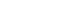 14301201911088270张  矛14301200610834635周  芳14301201311530566郑  斌14301201710435456李瑜丹14301200910258445周  游14301201311781264李忠孝14301201510218481肖红辉14301200010427481罗迎朝14301200210295200 郭  红14301200310157692李政权14301199110767016杨树成14301200910858282杨运胜14301201210393971杨梦灵14301201211477113姜艳艳14301201011583446朱丽文14301199711553667刘克超14301201210454600 唐丹优14301201011825656何  丹14301201811069905冯正中14301201710335294吴  寅14301201710603775周  晶14301201811036718孙  洁16101201611623458闫晓蓉14301202011096868朱  博14301201210890455吴玉婷14301201611570142蒲雪慧14301202011125072胥  霓14301201211171439万  芳14301201711010726张乐然14301201910794712刘丽娜14301201811051846苏晨晨14301201811069629田  凯14301202010130151胡  乐13501201511233444朱丽红14305201811047850谭  天14301201910121317胡  玺14301201511399068赵琳琳14301201111750919徐  琴14301201911312427熊建波14301201211270497郭国永14301201210232484刘  甜14301201911120699李  犟14301201411760100李志鹏14301201910079416任  志14301201910104637侯佳佳14301201211270497张日照14301200610564701达明晖14301201811027910肖珊珊14301201811051808相  楠14301201711013936姓  名执业证号姓  名执业证号姓  名执业证号梁晓凤14301202011177450吴欣颖14301201911159909高  靖14301201910159563潘  喆14301201911159907杜丽民14301202011178182姓  名执业证号姓  名执业证号姓  名执业证号刘银龙14301199810181764李玉娴14301201411658437杨昌武14301201410611826刘应德14301201510781358袁少成14301201510159335聂  瑶14309201610400614陈  曦14301201710900818李嘉晋14301201810051839潘  晨14301201511987808史文林14301201910084197姓  名执业证号姓  名执业证号姓  名执业证号谭  戈14301201111657928许有松14301200910183763姓  名执业证号姓  名执业证号姓  名执业证号李  建14301199210416095易亮国14301199310150011汪光明14301198910231772姓  名执业证号姓  名执业证号姓  名执业证号尹 梨14301201811045284夏  薇14301200811703649邓  昕14301200911236555刘金凤14301201711011583余  雷14301201110672493吴  茜14301200711267025李  燕14301201711308590李  伟14301201304322236姓  名执业证号姓  名执业证号姓  名执业证号李  征14301199411808486苑芳军14301201310595134杨大宏14301201310860264盛  波14301200710538199易  祎14301201011247537石修云14301201110660959周伯荣14301200410331761彭镜源14301201010748730罗  正14301201510903210朱诗虎14301201610229105邝  达14301201710499122樊丽瑞14301201710879121王鹏飞14301201810069639陆艳菊14301201811069638张肖迪14301201610737820申早春14301200911610659林惠慧14301201511324616付小柳14301201611663605杨剑威14301201910120911姓  名执业证号姓  名执业证号姓  名执业证号谢金平14301198910511963梁  鸿14301199310556316田  成14301199710232368喻光设14301199910262276蔡卫华14301200510875293袁向明14301200710669641张  憬14301200910821107陈  澎14301200910420500彭若中14301201010140385陈亚琨14301201010223248朱岳飞14301201110117186黄慧芳14301201911121301廖湘辉14301201510677736杜亚英14301201611183136于洪武14301201910121474姓  名执业证号姓  名执业证号姓  名执业证号杨佳莹14301201911159612姓  名执业证号姓  名执业证号姓  名执业证号傅巍巍14301201410397395张  憬14301200910821107姓  名执业证号姓  名执业证号姓  名执业证号何卫青14301200210803838谢雄军14301201710117762刘赛刚14301201210352829周根发14301199910110141彭  畅14301201111526583杨  洁14301199711294456聂  波14301200610944085胡  茜14301201611371678唐  辉14301201911079402肖卓民14301201310622375郑曾翔14301201610950719曾  婧14301201711013017吴  敏14301201611783441姓  名执业证号姓  名执业证号姓  名执业证号厉行海14301201911143020姓  名执业证号姓  名执业证号姓  名执业证号李学良14301200411435216彭  勇14301201210107971袁  珍14301201411548191龚师满14301199410328653喻  毅14301199410686396成庞峙14301200010314418殷  谦14301201210458312李亚军14301201310126467陈曙光14301200810399254詹裕华14301201011496099肖 劲14301200810639195姓  名执业证号姓  名执业证号姓  名执业证号舒洪武14301199710757389谭  彦14301201010717869刘  洋14301201311215096姓  名执业证号姓  名执业证号姓  名执业证号唐治财14308199410278990姓  名执业证号姓  名执业证号姓  名执业证号谭文健14301200110177633田健夫14301200510696933刘  健14301199320207550洪永红14301199320389753戴  巍14301201410608468姜  浩14301201410766702肖  霄14301201320271153余  园14301201511475836朱金伟14301201510465242黄  强14301201510107259王世杰14301201710546769刘  伟14301201710012739郑  勇14301201810051836邱丽丽14301201811051835武  晨14301201911079414肖  湘14301201910121249姓  名执业证号姓  名执业证号姓  名执业证号张隆侃14301200810240613罗  博1430120121135972房宏玻14301200310676392言军燕14301199211711363胡钰泽14301201710652164陈雨微14301201911079403姓  名执业证号姓  名执业证号姓  名执业证号王  璐14301201911159608姓  名执业证号姓  名执业证号姓  名执业证号赖跃进14301200411622888黄  兴14301201510433256谭舒野14301201411657910曾  志14301201310861127曹锦程14301201610259214戴灵丽14301201711563206胡路祥14301201810028284孙重定14301201410922976杨  捷14301201911120912姓  名执业证号姓  名执业证号姓  名执业证号崔志祥14301201910159607赵  宇14301201910159424姓  名执业证号姓  名执业证号姓  名执业证号蒋建华14301200210566181姚  磊14301199710153405唐  诚14301201010817029罗  麒14301201210616883黄拥军14301200210609377单  喜14301200710684478张  涌14301200210365671周  瑶14301201611232819黄  静14301201821051458唐致雅14301201911120637姓  名执业证号姓  名执业证号姓  名执业证号曾凯立14301201911159606姓  名执业证号姓  名执业证号姓  名执业证号桂  伟14301200110441637陈  笑14301201911079412石纪伟14301199810591432郭  凡14301201010217362滕  羽14301201811070958孙国宏14301200010662192易  显14301201210613157许卫武14301199310313483姓  名执业证号姓  名执业证号姓  名执业证号袁伟平14301200410428452王钊锦14301200910240577许  路14301201210839691宾  亮14301201310148310余汝林14301201510281907刘伟玲14301201311632046刘宏镇14301201710012755万红军14301201010269047蒋维娜14301201411424352金  姬14301201611632523李志刚14301201810051828张  俊14301201911121471曾巧艳14301201811069650张  磊14301201910121466曾雨婷14301201811069319段文豪14301201910084993姓  名执业证号姓  名执业证号姓  名执业证号康宗辉14301201910159605姓  名执业证号姓  名执业证号姓  名执业证号周  喻14301201011669829李  沫14301200911551970肖志雄14301200810957609张德峰14301200820835752李琴琴14301201211975500梁宏辉14301200420464021王鹊林14301201111430305朱兵强14301201820028321涂小雨14301201710228932付巧梅14301200911850689姓  名执业证号姓  名执业证号姓  名执业证号刘亚男14301201911159600姓  名执业证号姓  名执业证号姓  名执业证号薛荣锋14301201210479023薛  琴14301201711217093张  怒14301201811051477杨  静14301201611481762张  晖14301201710852767李  俊14301201810069655刘  振14301201610681772朱娟娟14301201711775001蒋  灵14301201910121234宋  霜14301201511540454彭新喜14301201811020404易安琪14303201711161074邓雅艳14301201311972131姓  名执业证号姓  名执业证号姓  名执业证号向阳明月14301201911159943姓  名执业证号姓  名执业证号姓  名执业证号刘  毅14301201010853908李自香14301201711132496陈扬东14301201610742665柳  奔14301201110919366郭峰华14301201710624181阳曙文14301201710123884孙水成14301201311793386伍旦义14301201710772069李  炎14301201710639507高一贵14301201210507080谢  嫱14301201711011672谭  政14301201910121318刘俊军14301201510385747胡玖玲14301201711682766吴  静14301201911120620王艳丽14301200911379668王依平14301201710013039曹彩华14301201611368208杨小艳14301201611902395彭  珺14301201111030672杨  娟14301201611523475钟艳丰14301201611306737胡敬峰14301201810069658姓  名执业证号姓  名执业证号姓  名执业证号任  壮14301201510856424毛  军14301200910130333龙晓霞14301201411431825杨  颜14301201111406153李  容14301201011593662周  洋14301201611230779刘  颖14301201711336343肖丽娟14301201711011644蔡  亮14301201610437806陈  娇14301201811036826丰晓茜14301201711011657艾  顺14301201710012999康小燕14301201711680960罗永贵14301201811036783屈建辉14301201810069586杨献军14301201810069384戴依洁14301201911085010潘卫表14301201910090789姓  名执业证号姓  名执业证号姓  名执业证号谌伦彪14301201910159598朱慕雅14301201921159450姓  名执业证号姓  名执业证号姓  名执业证号陈  诚14301201810050120余仁财14301200310518750刘  波14301201710211866郭  彬14301201810057361廖华国14301200910390723丁  妮14301201811028803毛  芳14301201811028210张晓燕11308201311710714付  忻14301201810069663杨蘅凡14301201611958724龚  建14301201710731595莫一点14301201810069381龙嘉佳14301201911090786刘英婕14301201911120700曾绘文14201201311684548万长军14301200410743381龚德友14301200510188187姓  名执业证号姓  名执业证号姓  名执业证号陈章达14301201910140248刘  碧14301201911159597姓  名执业证号姓  名执业证号姓  名执业证号刘正连14301200510436995姓  名执业证号姓  名执业证号姓  名执业证号罗再华14301201110548842罗  钢14301201210436274任建辉14301201310534246谭军红    14301201010715463李  瑞14301201211961250刘凤香14301200611644782彭  水14301201710948633乐婷婷14301201511334560彭奕晴14301201611552200姓  名执业证号姓  名执业证号姓  名执业证号何丕正14301199110526427易利鸣14301199111702421姓  名执业证号姓  名执业证号姓  名执业证号邓见生14301200410879939吴  猛14301201910120624王  好14301201411504963吴  鑫14301200910468074廖朝慧14301201911121333康红珍14301201511742944苏森林14301201510737708方潇潇14301201811045134李  建14301201910120670阳  霞14301201811036766姓  名执业证号姓  名执业证号姓  名执业证号肖平康14301199110157564王志强14301198910409142刘尧北14301200110928231熊治国14301199910153426曾  嵘14301200201806050舒  坚14301198910695792李洪鹏14301201310438517梁雅琴14301201311316850钱晓蓉14301201611264092康  玲14301201511523014张  琪14301200110971821刘静荷14301201911079411姓  名执业证号姓  名执业证号姓  名执业证号罗宗泽14301202010174664姓  名执业证号姓  名执业证号姓  名执业证号王尚平14301199110494144夏  毅14301199110298528黄园园14301201011117847李艳红14301201311156668姚  威14301201910121461胡  卉14301200911433341朱志武14301200610196256蒋文靓14304201411457926曾晓华14301201611377438李秀连14301201511531723李叫云14301201110363020付  远14301201810069664姓  名执业证号姓  名执业证号姓  名执业证号余思澄14301199610856202李华平14301201110895989曹树军14301199510168096刘小虎14301199410957991刘  亮14301200310941829谢亚龙14301201510788241向国耀14301199510223334何明瀚14301201110150106邓文武14301201210899000苏俊娜14301201311499715姓  名执业证号姓  名执业证号姓  名执业证号廖建华14301198910820355李玖思14301201810069446肖玉华14301201210978667谢  龙14301201010377028张玉娟14301201311877434曾  强14301201110980359姓  名执业证号姓  名执业证号姓  名执业证号谭晓琴14301201911159939姓  名执业证号姓  名执业证号姓  名执业证号聂志刚14301200310761523陈力虹14301201711013000王成平14307200110216984刘  懿14301198711897306查建国14301198910572336向银鹤14301201510977790吴  越14301201610228870姓  名执业证号姓  名执业证号姓  名执业证号李欣霞14301201911159595姓  名执业证号姓  名执业证号姓  名执业证号刘克祥14307199710473163姓  名执业证号姓  名执业证号姓  名执业证号汤能湘14301200110799795孙晶晶14301201311152173谢  欣  14301201610132584姓  名执业证号姓  名执业证号姓  名执业证号吴胤霖14301201911160043姓  名执业证号姓  名执业证号姓  名执业证号王  齐14301199510318853周寰奇14301201310153066宋延德14301199210612769周曼利14301198111144856周天洁14301200310513050汤启坤14301201210752675姓  名执业证号姓  名执业证号姓  名执业证号胡淇凭14301199410470341周永恒14301200410541648谢东升14301199710130615陈君维14301201211108228肖力光14301200610763102蒋佳美14301201811069833曹梦婷14301201611861802王  深14301201611680976廖  静14301201911121334宗  乐14301201911121460姓  名执业证号姓  名执业证号姓  名执业证号李洪文14301199410488088占海军14301200910284431杨娇珍14301201411331580银朝军14301201010320362姓  名执业证号姓  名执业证号姓  名执业证号刘炜伦14301200710772728谭铁索14301200510960543郭  旻14301201610597989胥剑锋14301201210924372邱  峰14301201010994817曾宪涛14301201810051431傅小波14301200810633513严嵩岚14301201210323556文  芳14301201811051434何  平14301201110418468魏  攀14301200910924655刘巧林14301201811069668何  妮14301199711415918苏  慧14301201511198311赵丽真14301201411689155刘  洋14301201011641901姓  名执业证号姓  名执业证号姓  名执业证号叶格秀14301199511448321姚  勇14301200810721106肖永清14301201710730805潘蓉晖14301199411716707宋欢欢14301200910286709潘  定14301200110495899谭  云14301200210190643孙  强14301200610963366侯长春14301200710673671陈正山14301200910897229岳  花14301201111410087周金云14301201520401981王  清14301201611938393唐士杰14301201710013001姓  名执业证号姓  名执业证号姓  名执业证号沈  晖14301199810225442姓  名执业证号姓  名执业证号姓  名执业证号沈迅君14301200011946338陈莹宁14301201811031447刘朝霞14301200811428216高元华14301201210817166赵  芳14301201311737788袁文超14301201410697445徐  舒14301201511433641周  佳14301201611954482张月明14301201910152454谷  汝14301201611411236黄岱峰14301201710108255吴耀紫14301201911120619周智勇14301201910094068姓  名执业证号姓  名执业证号姓  名执业证号刘灏兵14301201410838297张  杰14301201210403943贺燕琴14301201311346806陈  姣14301201711741258胡颖梁14301201610364283刘望其14301201710166662刘  静14301201811021637姓  名执业证号姓  名执业证号姓  名执业证号姚学兵14301199310828190白德胤14301199110337265罗赛兰14305201711807050唐晓军14301200110205038姓  名执业证号姓  名执业证号姓  名执业证号易  立14301201110784137盛奋强14301201011699164蒋明慧14301201911084117陈  旭14301201110794218姓  名执业证号姓  名执业证号姓  名执业证号江  帆14301200410729514张  杰14301201110286248张小芬14301201511720307罗光辉14301199410827919尹  冰14301201011135920周  丽14301201611267969罗维平14301199110843315刘  军14301201010121704张  兴14301201710523603蒋登科14301198910522869陈秋云14301199820102611刘海光14301201710013002彭明东14301201210277024王红兵14301199420873345石琳琳14301201711013004高  科14301201210279663周  磊14301200510991532李  晨14301201811045041许  武14301201310295032曹  盼14301201010445646姚  望14301201811036780谭树军14301201310990949黄师乐子14301201511389461龙一明14301200510088072吴  玲14301201311295604杨  帆14301201611886088陈欢欢14301201511423400何  霞14301201311212876沈  忱14301201610860792陈  洁14301201611607130王  力14301201310358463戴  领14301201610113262龚佳妮14301201711522591杨  荣14302201320326512唐  畅14301201611169203沈小川14301201710710163封  斌14301201210978564潘  萍14301201621645681王  璟14301201710739383鲁珊珊14301201211211952黄凯琴14301201511209132洪嘉妮14301201611441411杜煌毅14301201210966253刘中楠14301201610660978孙  轲14301201210573519颜运秋14301201120326517洪兴文14301199411308689陈俊男14301201210905616汪文浩14301200910929725李设球14301201910079410文非梦14301201710323437戴陶陶14301201011971793徐逸峰14301201610921747黄  俐14301201611258551沈红卫14301199320527924周子豪14301201610389051蔡新宇14301200111540391韦  铎14301201910121458郭亚丹14301201110731346周  雅14301200911654849彭  畅14301201810069672贺颖曼14301201911121459李海燕14301201911120671唐赛男14301201811069674刘亚萍14301201811069669周  曼14301201811069486常  航14301201910089976姓  名执业证号姓  名执业证号姓  名执业证号乔  婷14301201011702538蹇红霞14301202011172510王清琪14301201911159594朱竹梅14301201611579399张雪琼14301201911159592姓  名执业证号姓  名执业证号姓  名执业证号李炎辉14301200310800059舒蓉月14301201211988644黄  蜜14301201711013009黄华飞14301201411228642邓细兰14301201511453477薛爱军430303196512142022王  婧14301201311136898戴佳林14301201610194098尹旅君     14301201911121457杨  佳14301201311325022陈利军14301200910215009何  亮14301201810069518刘  奔14301201911120703颜嘉博430381199304217117凌铭霞14301201911120628吴薇薇1430121411468159黄  晓430121198410202283刘  凯14301201911120703史文生14301201710013007袁  唯14301201111509556姓  名执业证号姓  名执业证号姓  名执业证号龙玉志14301201911159590姓  名执业证号姓  名执业证号姓  名执业证号袁连坤14301200610421483舒  适14301200810495547邹  灿14301201811036714黄新宇14301201410433329傅俞蓉14301201511194286龙会全14301201910121313姓  名执业证号姓  名执业证号姓  名执业证号任  达14301200710294672李振兴14305201010674252郑大为14301201010399328姓  名执业证号姓  名执业证号姓  名执业证号仇  晶14301201011802486龚露露14301201511114528高  尚14403201110047620谢逾韫14301201611160569鲁佩花14301201711319749胡艳芳14301201911089873伍  姣14301201811051285张冬平14301201811069684朱碧云14301201711013958彭霞超群14301201911079408姓  名执业证号姓  名执业证号姓  名执业证号邓智兴14301201910159589姓  名执业证号姓  名执业证号姓  名执业证号严继光14301200210880604宁  洁14301200911698473罗  川14301201010481313雷少华14301201310510860姜绚丽14301201311339527李雄贵14301201110412690匡  衡14301200910218071张道次14301199710157580陈  蛟14301199810652016周瑶婷14301201611176938孙  瑶14301201711013013王奕心14301201711163421殷  鹏14301201610209418武梦婷14301201611132675李  倩14301201421904327张  婵14301201611480781黄  柯14301201611331511马  娜14301201511211845徐  琳14301201811028794邓玉奇14301201710805279朱钊鹏14301201411738935李  奥14301201810025865韦薇旎14301201811026788游浩然14301201810021627覃梅玲14301201811069685叶萍兰14301201911121279邹露璐14301201911121454张  乐14301201911121452刘  力14301201820069687李想灵14301201910090150姓  名执业证号姓  名执业证号姓  名执业证号蒋新建14301202010172179肖映雪14301201911159584刘  斌14301201910159587姓  名执业证号姓  名执业证号姓  名执业证号瞿  思14301201011889783张志恒14301201410365703文建君14301201110439207姓  名执业证号姓  名执业证号姓  名执业证号李可建14301199310359469蒋烨丽14301200711165861黄周炳14301200710924180李小明14301200810606269黄  丹14301201111352611李远志14301200510538441易  蕾14301200510505556朱为立14301201310793448李  欢14301201111249096黎  威14301201410617424贺  珊14303201411662450谢  喜14301201510963253沈凤智14301201711013020贺亚清14301201611281774谷泽顺14301201410887137姓  名执业证号姓  名执业证号姓  名执业证号陈志文14301200910737350欧艳莎14301200511943141陈实华14301201110102530高  歌14301201611949145胡婷红14301201611156191向  婷14301201611592158罗爱华14301201011150146湛  念14301200621283451吴之成14301200510985239周后有14301201010380903张  策14301201810069689胡  达14301201910121227庄荣靖14301201911079446昌子依14301201611932780侯云瀚14301200710120820李晓杰14301201610397295吴智胜14301201610925268欧阳本和14301201510925043姓  名执业证号姓  名执业证号姓  名执业证号阳  青14301200210172610张  品14301201511729508王  艳14301201711938480方文斌14301201010225245佘  勇14301201610432767王  兴14301201810051441段顺红14301201211808180欧阳勇义14301201610393899胡  静14301201611394142朱远余14301200910499163姓  名执业证号姓  名执业证号姓  名执业证号佘  叁14301201911159434姓  名执业证号姓  名执业证号姓  名执业证号谭元满14301200310134118刘紫琼14301201711013011李霞艳14301201711737042曾美清14301201310750135蒋阳丹14301201711820405黄凯荣14301201610619201李青云14301200910495186陈耀明14301201210394065吴轩兰14301201811021614朱珍华14301200410714661曹书华14301200610999585赵尚军14301201410864503刘海鸥14301199821679783张  硕14301201710011522刘  婷14301201811021709雷新明14301200610999585黄昌柏14301201110372133杨  馨14301201611678394刘双秀14301201011271487张  洋14301201610754672曾韦芸14301201810045292谢  娟14301201211658196莫  卓14301201510146350何旻霖14301201811045298尹  顶14301201410503573喻  鑫14301201910121447方第岳14301201710757617何黎辉14301201110233012唐高为14301201810069837郑鹏程14301201511439269彭  豪14301201910103673刘梅芳14301201911120705姓  名执业证号姓  名执业证号姓  名执业证号王  玉14301201911159400申  疆14301201910159500姓  名执业证号姓  名执业证号姓  名执业证号姜  浩14301201410507677肖育文14301201210923041周斯乐14301200810624808杨  前14301201310526066阳传泽14301200910571698龚怿恺14301201410558911曾佑林14301201810069397姓  名执业证号姓  名执业证号姓  名执业证号李凡湘14301200410799688梁利民14301201910159582禹  莎14301201911955822姓  名执业证号姓  名执业证号姓  名执业证号刘江国14301199410942605刘晓娟14301200911561264黄亚宇14301201021923106刘  明14301201010154045谭剑峰14301200810976597周绵长14301201910120883姓  名执业证号姓  名执业证号姓  名执业证号贺  喜14301201910159580李  捷14301201910159573姓  名执业证号姓  名执业证号姓  名执业证号贺灵芝14301200410553480刘少成14301200411963158赵宗缘14301201210385215宋垠娜14301201711427772袁许燕14301201711952181闫  珍14301201711012736方  琛14301201711011659曾利权14301201910121241姓  名执业证号姓  名执业证号姓  名执业证号贺清健14301200510109790胡超汉14301201010824100陈正军14301201510261341王纲礼14301201810069248王胜男14301201811069247蔡晓晗14301201911121441姓  名执业证号姓  名执业证号姓  名执业证号梁婧怡14301201911160090姓  名执业证号姓  名执业证号姓  名执业证号苏 剑14301200310812443王松竹14301199110552136王凤舞14301200210931458王践礼14301200610640380汤少林14301198910631961刘  娟14301201211422256郭  梅14313201111233310王  垒14301201610800045欧阳金建14301199310639264张  静14301201311926849刘  恋14301201411497337姓  名执业证号姓  名执业证号姓  名执业证号李中健14301201010366089张  胜14301201310766931王利华14301201511624968黄志锋14301200710105575姓  名执业证号姓  名执业证号姓  名执业证号傅维敏14301200710742393黎 明14301201010781658毛利明14301201011755870苗晓阳14301201310653789徐 旋14301201710013023王  浪14301201910120604姓  名执业证号姓  名执业证号姓  名执业证号李泽佳14301201910159570李  灿14301201911159571姓  名执业证号姓  名执业证号姓  名执业证号曾群峰14301199310582699罗大美14301200911975737刘志坚14301200910365107唐  波14301201410381729仝宝森14301201810036789唐新会14301201801151443刘邵文14301200111815289刘邵武14301200110658289唐安鑫14301200510678251娄宏良 14301199310791325谢建康14301199310505235邹  晖14301199910228282欧利波14301201310734776向  钶14301201110260784郭  漪14301199511460119王惠昌 14305201110353955赵一超14301201810036797李海波14301201410451816姓  名执业证号姓  名执业证号姓  名执业证号袁小春1430198681783508李云龙14301199611357711姓  名执业证号姓  名执业证号姓  名执业证号杨天庆14301201110318619王强强14301201510279993陈艳辉14301201710013033彭周戬14301201011498103王  彬14301201511393310朱喜良14301201810036796吴  菁14301201011255645肖喜兰14301201511571059禹华中14301200610036844王  娟14301201211198404彭  健14301201410407619邹  杰14301201810036795徐冰清14301199410786042孙  敏14301201010347022王倩倩14301201811036793陈怡龙14301201110924656黄  勇14301200710550331周  晏14301201811051451黄吐芳14301198910327296熊文辉14301199310741720代  浩14301201010376664周金平14301200110432699廖  茜14301201611441139向  阳14301201811069760唐荣林14301200910975903杜  格14301201611713964冯  雁14301201811069762彭跃军14301200910292474郭松秀14301201611268664刘  宇14301201811069756黄毅波14301201010220150周  蓉14301201511902879卜才娟14301201811069766齐艳宇14301201010156521吴  姣14301201611327844任江梅14301201911090791苏  烨14301201010447580汤秋林14301201611936924冯  秀14301201911121294刘  伟14301200210805988程  丽14301201611510698殷杏玲14301201911121443蒋建华14301200810433510何  淼14301201610794635徐  翠14301201911120919张  丰14301201110328732肖  晖14301201611689637聂芳芳14301201911121445刘  放14301201110237125倪  津14301201610385072刘阿青14301201911120706尹绍喜14301201110644757周  宁14301201710793582吴  进14301201711612932孙朝志14301201210515291夏海燕14301201311274374姓  名执业证号姓  名执业证号姓  名执业证号文楚贤14301201910140216赵  攀14301200110378529余  靑14301201911159567胡桂凤14301201911160990罗安南14301201910159565徐  伟14301201910159566胡  兴14301201910159564黄轩苡14301201911159443姓  名执业证号姓  名执业证号姓  名执业证号张友友14301201010225798姓  名执业证号姓  名执业证号姓  名执业证号刘  泉14301199410216993廖颖燕14301200311440731周正伟14301200810422887吴红霞14301200121759810赖湘军14301199410595428王三喜14301201810051453杨  水14301201811069768姓  名执业证号姓  名执业证号姓  名执业证号谌旭东14301201010311201朱万友14301201210034776文  籍14301201510102393刘宏光14301201510486629张  玉14301201310344135陆晓聪14301201510222694曹诚诚14301201711011662李铁华14301201810051429姓  名执业证号姓  名执业证号姓  名执业证号周  灿14301199611557553贺  伟14301200210575678罗建钢14301199410958597邓  程14301201711821022王柯羽14301199410639736符  成14301201710373872刘舞风14301201911079430唐文汇14301201711013069余  霜14301201911079405汤  静14301201911121442姓  名执业证号姓  名执业证号姓  名执业证号张志强14301201410709632项  涛14301201410837905黄  金14301201410326857张桂标14301201810021632涂凤姣14301201411015844李智莲14301201811072079姓  名执业证号姓  名执业证号姓  名执业证号谭  硕14301201310872035何世叶14301201911079404杨梦清14301201010733606管  玺14301201211168385唐方春14301201110251749罗生勇14301201610630986关珊珊14301201611439510李  奔14301201611285527钟雅晴14301201711194691姓  名执业证号姓  名执业证号姓  名执业证号纪正尧14301199310335708罗正南14301199720484322阳明武14301199420352060高炼彬14301200110995799姓  名执业证号姓  名执业证号姓  名执业证号房  矩14301200810958743范才铁14301201010272449王胜利14301201610801139王能彬14301201010769575伍秋萍14301201711436997邓  晶14301201611301173姓  名执业证号姓  名执业证号姓  名执业证号刘开桂14301200010526891沈克明14301199510628478罗  霜14301201511924555张  培14301201611525175刘景阳14301201610733367范  磊14301201610341936彭  亮14301201511388983张  培14301201611525175姓  名执业证号姓  名执业证号姓  名执业证号喻  朋14301201510781716王向阳14301200810615948范小容14301201111507017肖  君14301201711635790姓  名执业证号姓  名执业证号姓  名执业证号罗  凯14301199610405694石  磊14301201411528393彭文波14301201710013051刘  异14301200010471388袁  芳14301201511534650刘晓丽14301201811069785刘颖辉14301200621946719晏晓庆14301201511580902李  晔14301201910089872童朝晖14301200910794346宋子轩14301201611385234袁雅洁14301201711780073文  娟14301201111307437胡  涛14301201610569985张俊芳14301201711931686余高勇14302201310520677姓  名执业证号姓  名执业证号姓  名执业证号蒋  明14301201910140163彭祯奇14301201911159560姓  名执业证号姓  名执业证号姓  名执业证号王小全14301199710717201姜  涛14301199810241295李  昳14301201211909088肖亚涛14301201111305978苏  杭14301201210248385许会敏14301201511990222谭  亮14301201410401335王亚男14301201511511379彭  术14301201610855532李  凤14301201711430169陈文骏14304201210319635危雪琴14301201811021629钟艳华14301201711013055姓  名执业证号姓  名执业证号姓  名执业证号罗光佑14301199410517105毛育军14301200020779807张  利14301201111121836梁嗣敏14301201110071054陈继班14301201310911726刘东波14301199410868609罗子尧14301201810051460刘廷峰14301201810047833姓  名执业证号姓  名执业证号姓  名执业证号赵湘宁14301201810127044姓  名执业证号姓  名执业证号姓  名执业证号谈文斌14309199510928229朱  瑾14301201711871274张婉秋14301201411634861王皓生14301201410624910唐  欢14301201711013058姜超云14301201010653619卢泽华14301201110217777陈雅文14301201811069787谭  惠14301201611919938姓  名执业证号姓  名执业证号姓  名执业证号肖晓春14301201911159559姓  名执业证号姓  名执业证号姓  名执业证号钟纽坤14301201410376544厉伟明14301201410663155胡  霞14301200911811648刘  丽14301201411360695姓  名执业证号姓  名执业证号姓  名执业证号李  荣14301201110691135游超行14301201011432616李思雨14301201511593329周雨龙14301201310818044洪思庆14301201511174995李意安14301201211170362姓  名执业证号姓  名执业证号姓  名执业证号陈艳清14309201611620234陈玲玲14301201611867432黄  静14307201411506338姓  名执业证号姓  名执业证号姓  名执业证号李志员14301200710782137凌  辉14301201610636274施  璇14301201911079468刘国梁14301200710610152胡  俊14301201710641010韩  冲14301201911121372徐  兰14301201411905759罗胜芳14301199510538882李  艳14301201811069798贺  晓14301200610595691胡立明14301200410833403李  凡14301201811069804彭  勃14301200911411073杨晨雨14301201510862259杨  飞14301200610187687李  慧14301201711013066张精玲14301201711704335姓  名执业证号姓  名执业证号姓  名执业证号李  辉14301201910159601姓  名执业证号姓  名执业证号姓  名执业证号刘秀成14301201210940232高英杰14301201110438403谢灵芝14301200911559489舒易艳14301201010823037谢海兵14301201310228309刘小兰14301201611255031曹  雷14301201910103262姓  名执业证号姓  名执业证号姓  名执业证号洪  日14301201010768333李  萍14301201111779109庞圣祥14301198810109592何应龙14301200710560490冯浩辉14301201110616294尹少宁14301201211330677朱  丹14301201010841291陆安文14301200910116432刘自能14301200810527744吴  莉14301200111890024廖细红14301201211190728刘  昭14301201511117793文双百14301201220994422郭祖云14301200610841042朱  慧14301201311203176张红英14301201111071336黄  娟14301201311990326熊盛君14301201510404207刘  丹14301201711013079周彩凤14301201411610586杨  雄14301201711972410印安耀14301201710013074张  靖14301201711908260霍宏昌14301201710699134刘勇军14301201810069806赵  康14301201910085198凡  敏14301201910121439姓  名执业证号姓  名执业证号姓  名执业证号臧  骞14301201911159556姓  名执业证号姓  名执业证号姓  名执业证号曾  伟14301198910217438林春江14301199410418760黄  虹14301199411718085伍从容14301200110387076王慧琼14301201411424417赵长华140301200210481163梅其元14301200210759222黄子川14301201211449944孔  娟14301201011614096李  香14301201911120673佘艺颖14301201521805789姓  名执业证号姓  名执业证号姓  名执业证号刘奇志14301200110207430龚若然14301200911951049廖  晋14301201310425201龚秀松14301201810067854姓  名执业证号姓  名执业证号姓  名执业证号谭法根14301201010618910张洪涛14301200610338522李 斌14301199410118556姓  名执业证号姓  名执业证号姓  名执业证号陈革平14301199410339353周  奇14301200911978453谢志钊14301201420340804彭  霖14301199311323460王  远14301201011687009段和霞14301201411224209李进意14301200120809473喻  雷14301201220746521郑礼军14301201610356877龙  锋14301201211685501于志群14301201510956248蔡　达14301201810069814陈召南14301201911120580姓  名执业证号姓  名执业证号姓  名执业证号陈明凡14301200610555651陈 琛14301201110117640戴旌晶14301201210459853李俊玲14301201311990188饶 佳14301201110490916瞿宜顺14301201610403213陈  荣14301201711013111王义凯14301201510591692瞿细兵14301201710013090何先闯14301201911079401吴家幸14301201811069821姓  名执业证号姓  名执业证号姓  名执业证号刘  奕14303200110203496王湘波14301199310213147井  孜14301201111787006刘小令14301201511851115姓  名执业证号姓  名执业证号姓  名执业证号王正刚14301199710372141余俊义14301201010907742詹顺志14301201810051532陈滨慧14301200211208992黄  友14301201410756857刘功奇14301201920094991李国文14301200410823557黄星永14301201620930107曾  辉14301201710551680杨文旺14301200810612371谭  柳14301201710478131黄宝平14301201110601415周治国14301201110581999石柏林14301200020579204姓  名执业证号姓  名执业证号姓  名执业证号江义知14301201910159552姓  名执业证号姓  名执业证号姓  名执业证号曾导军14313201010709927杨  丽14301201011760028罗奇峰14313201010638779邹春玲14301201911207834周  佩14301201611478186李彦臻14301201810036807戴  非14301201810051468陆斌斌14301201911121437姓  名执业证号姓  名执业证号姓  名执业证号赵  超14301201410634174毛惠琳14301201711296668易  驰14301201610126843李  霞14301201711802769梁  玉14301201411514168李赛男14301200511385479沈旭之14301201311994151邓观景14301201910078990姓  名执业证号姓  名执业证号姓  名执业证号阮望华14301199310271955徐  娟14301200021796692王  勇14301200910355123姓  名执业证号姓  名执业证号姓  名执业证号徐四海14301200410865581刘金鹰14301201010620664王浩兵14301200510233680陈  祥14301199710820582李  峰14301201810069823姓  名执业证号姓  名执业证号姓  名执业证号丁建平14301200710923015李梅香14301201411884703丁凌巧14301201811069832朱志武14301200610833534曾  铭14301201011586121高  颖14301201811072081项  晟14301199310841476陈  英14301199611976513谭  颖14301201811069834唐冬云14301200010784650周胜峰14301201010368052周黎明14301201911079398邓丹妮14301201211385755余  柯14301201010246418马建波14301201910079399李依民14301199110617139王志平14301201110678982邹丽丽14301201911090792何长春14301200810574726惠远帅14301201110311141林伯青14301200510422209伍福华14301201110116745何俊锋14301200810201223王玲芝14301201711975971陈雨轩14301201311536536陈悠洁14301201411256909张  鑫14301201611787548张伟国14301200810429879周  香14301201111732631王燕莎14301201711119338陈芝英14301201711172321熊  鹏14301201710328543潘  璐14301201810069828姓  名执业证号姓  名执业证号姓  名执业证号刘兰春14301201911159544文  惠14301201911159543姓  名执业证号姓  名执业证号姓  名执业证号易  柱14301201110459249肖棠薇14301201511748292姚 艳14301201811021628吴柳云14301201311593892李小玉14301201711448028姓  名执业证号姓  名执业证号姓  名执业证号张  婷14301201911159542姓  名执业证号姓  名执业证号姓  名执业证号喻佳锋14301201010368966李  华14301201411666043张  弛14301201211533946丁  尚14301201210337312黄兰亭14301201911121302罗  杰14301201410499046汪楚钰14301201911121272姓  名执业证号姓  名执业证号姓  名执业证号周献民14301200210843656黄小平14301201111179641刘  慧14301201111849326徐娇娇14301201811018640何  俊14301201711011660陈恪玮14301201811036768周雨良14301201511316092姓  名执业证号姓  名执业证号姓  名执业证号杨嘉倩14301201911160013常玉莹14301201911159541姓  名执业证号姓  名执业证号姓  名执业证号龙青林14301199410703271何  军14301200410600556夏晓怀14301200610755650吴咏梅14301200911692991文佳佳14301201111458651何  妮14301201211381853肖  萍14301201311357116杨  可14301201410498608李  亚14301201510946271胡婷婷 14301201611852205刘  盼     14301201810069836李朕贤14301201910120674曾梓轩14301201910121242姓  名执业证号姓  名执业证号姓  名执业证号陆小琴14301201911159537姓  名执业证号姓  名执业证号姓  名执业证号胡勇平14301199310635276刘  莉14301201211306966尹国荣14301201320695831罗湘红14301199410133174王  晓14301201311615130胡守勇14301201520326720王东平14301200810588266夏学泉14309201311158639郑江梅14301201611654647张颖军14301201210478454张群林14301201410545312熊金香14301201611632022曹天舒14301201211379016蔡金胜14301201410775735姜  莉14301201711218936申  勇14301201310650758彭星东14301198920260364周灵灿14301201811029050刘智丹14301200810352758蒋雁飞14301199921873192易  露14301201911079426田小勇14301201010279797严利东14301200520981195吴  素14301201911120622姚  刚14301201110158346邓江安14301201010923325徐凌霄14301201910120925刘  凯14301201110676624吴雪花14301201211330777姓  名执业证号姓  名执业证号姓  名执业证号徐  殷14301201311312652黄大方14301201311796626李雅芳14301201311766160彭尚霖14301201410758709姓  名执业证号姓  名执业证号姓  名执业证号刘沛林14301198910697946聂拥军14301199310561597杨  诚14301199510652449黄修云14301199810323709袁青峰14301199911813031严冠军14301200110248831康内新14301200410517553冯梦豆14301200410165505谭庆康14301200520634209郑宇敦14301200810138404肖  彬14301200910988983廖作先14301201011667198龚忍心14301201010208351胡  君14301201020592445梁  本14301201010346089欧阳华峰14301201110286624易文松14301201110209910徐晓安14301200110990280郑周全14301201110231649陈媛媛14301201211981472彭长林14301201210698395肖本岗14301201210938438陈美玲14301201311845426王日阳14301201210128363徐晓颖14301201211958848廖雅萍14301201411724751刘芳林14301201311395422刘化意14301201310017663王友华14301201611210795张露兮14301201411172103余火文14301201510372498王  欢14301201710013955赖  维14301201611406800江  华14301201710958885李映雪14301201711740320谭  敏14301201711012756张  翔14301201710667019肖智敏14301201811021634易智星14301201810050780陈  锦14301201810051489邓  婷14301201911121429易冬华14301201811069862郑  亮14301201910079397童柳莎14301201911121432徐伟生14301201910120826吕飞宇14301201911121427姓  名执业证号姓  名执业证号姓  名执业证号邹  龙14301201910159536曾文文14301202010173373姓  名执业证号姓  名执业证号姓  名执业证号张荣光14301200910293577张雨岚14301201111298615杨  薇14301201511222647黄奇斌14301201010902624张建中14301201511618307程爱霞14301200911478226余  山14301199310178027周  盈14301201711391975李沣桀14301201510328404蒋赞辉14301200410408789任  霜14301201611849128杨  辉14301201810069839 熊武华14301200810737703姓  名执业证号姓  名执业证号姓  名执业证号文  闻14301201911159533姓  名执业证号姓  名执业证号姓  名执业证号钟卓峰14301200610175709张明富14301201310992475张  归14301201710360901陈众志14301200710253371刘灵鲲14301201410947899陆勇军14301201010730395肖  维14301201310844287姓  名执业证号姓  名执业证号姓  名执业证号石  珞14301200911484955杨玲玲14301201111936433徐永超14301201110184472肖  莎14301201211582211周奕苇14301201211318270马敬超14301201310911506马文杰14301201310588290袁月影14301201411743022陈  静14301201411741103周  磊14301201610324739宋昱君14301201710934272姓  名执业证号姓  名执业证号姓  名执业证号张  蓉14301201911140236姓  名执业证号姓  名执业证号姓  名执业证号杨东升14301200210546789施先锋14301201110940997张洋菁14301201411858276谭艳辉14301200911495710陈  巍14301201110702786王  妍14301201311245322张  毅14301201010854415周金艳14301200911444739刘  瑞14301199811777360周  晋14301199911734871周黎捷子14301201411264989贾肖虎14301201310101397邓  鹏14301200310166698邓步韫14301199010713472张  慧14301201211352630刘  忠14301200920573767李  兵14301199110207149陈国云14301200711259058易柳屏14301200711844582唐  园14301200910369700段志红14301200910721249陈  剑14301200510611349戴丽君14301201511278362熊  煜14301200411737175辜  星14301200810322244姚文斌14301201510625434章  准14301200411384189王湘楠14301201110898667李  刚14301201310335424丁利力14301200911507839李田方14301201510575173王卓见14301201310781707彭  浩14301200810480752彭  波14301201610999606张译方14301201710495223文  然14301201510645825夏世英14301201611883048何欣璐14301201711900600曾  佳14301201411433343陈  燕14301201611701462蒋晓娴14301201711346838赵  钰14301201411971032张晓兰14301201611324100邹  乐14301201711928506黄  璐14301201511433600彭  婧14301201611491207黄  辉14301201710231895曹  斌14301201111140360黄香英14301201711314383刘  增14301201510234470刘如元14307200010937409彭  曌14301201711252181李  森14301201610561440邓向阳14301201610508929孙海霞14301201011429872尹  富14301201711013203阳  康14301201810036810黄远丽14301201811020398张  磊14301201810051757肖  斌14301201810051478罗武华14301201710013053张跃胜14301201810036811谢扬驰14301201810051471史  昊14301200711508528林妍丽14301200611581862廖国飞14301200310810977赵  珊14301201011696945蒋  静14301201711011688曹红冰14301201821038387明  阳14301200410703598陈  璐14301201711674720蒋倩文14301201911121232刘  清14301201910120711熊开瑞14301201810069846戴小惠14301201911121417刘方勇14301201920120718祝薇薇14301201811069853胡久辉14301201910090170 伍  瑛14301201811069860毛  月14301201811069844肖  驹14301201910089871陈  利14301201811069848向埸韬14301201710524008唐  倩14301201811066033姓  名执业证号姓  名执业证号姓  名执业证号吴  鹏14301202010364750谢  慧14301202011174660杨  明14301202011190958姓  名执业证号姓  名执业证号姓  名执业证号宋长红14301200010225546詹庆丰14301200210384300熊  伟 14301200410293469罗学民14301200410329396龚兴旺14301199510922943文利华14301201611829538黄村华14301200110904533刘招术14301201011929282段雨村14301200310328006胡有为14301200610531912文  艳14309201211695808邓  斌14301200410749389彭  林14301199910110015李  青14301200910837560罗凯丽14301201711770664戴雄同14301200910777124李  源  14301201410132649李  燕   14301201611798031黄  芳14301201511841269刘妙君14301201611442311刘晓辉 14301201510516955何  杰  14301201710013578周立明14301201210246437黄  蓉14301201511223793霍冬霞14301201811069356尹  杰14301201911089869姓  名执业证号姓  名执业证号姓  名执业证号冯婉妮14301201911159532姓  名执业证号姓  名执业证号姓  名执业证号吴杨红14301199410640180陈宝刚14301199520129313毛  佳14301201111793235陈国芳14301199110103071秦秋香14301201411932831易  利14301201521167705王靖民14301199310307330李永良14301198710412667王利平14301199010616880边均福14301200410480794阎昱希14301201011961022刘  琴14301201411932831李辞盈14301200610172704姓  名执业证号姓  名执业证号姓  名执业证号杨伟强14301201910159529姓  名执业证号姓  名执业证号姓  名执业证号严银辉14301200110893760左  参14301201110409706邓  晶14301201310911325潘百强14301201710727645姓  名执业证号姓  名执业证号姓  名执业证号熊桂香14301198611703299唐小锋14301201311181630胡艳香14301200621830002庄  重14301200210848100罗  丽14301201011744455姓  名执业证号姓  名执业证号姓  名执业证号喻忠益14301200410468728刘苏立14301200910688307谭月华14301201211935433罗  练14301200911378659周  旋14301200210567861钟志鹏14301200510860306简  劼14301201310219378陈洪生14301199510386616罗支南14301199210540866黄经辉14301201110487711戴汉武14301199410898744杨  跃14301199410862367杨建华14301199910727193欧阳静14301201211690155阮  欣14301199111361956文  钰14301200010585774高延文14301199310174933徐介虎14301201010464359王玮珏14301201411559000胡  建14301198910997252欧阳斌14301201010495053范  涛14301201120718489孙  卫14301200810495889罗  露14301201211327670王伦科14301199310630284祝梦君14301201210717049谭憨憨14301201210697037唐  燕14301200711521812周  峰14301201510111265孟细潮14301201611917970谢广利14301201710124833杨心怡14301201611720685黄日强14301198910847165唐军花14301201711790105何晓卫14301200310244733王  颖14301200911234829莫路明14301199911972665陶剑波14301200910349930余  亮14301201610681357刘  毅14301200610156740吴彭飞14301201610864866谭晓英14301201711907274程建宏14301200310897838胡小博14301201711320885欧卫军14301200110260703刘  湛14301200110930217李含英14301200010308791谢松柏14301199410740497蔡  晴14301200911501716彭平平14301199910760101贺  巍14301199411960532刘  亚14301201111484424虢光辉14301200610559579吴洪波14301201010785452周  俊14301201011804566李  超14301200210405433吴  娟14301201211618434涂曙光14301200410537649李玉函14301201011731995许  笑14301201111146028钟银意14301201510664113李  荣14301201110433369陈平东14301200910946762张贝贝14301201611874463蔡夏明14301199710475681孙立克14301201410373606张建华14301201710176010谭江玮14301201410469322张蜀欣14301201511138619曲凌樱子14301201211453599李  华14301201511574570林海军14301201510755855冯家亮14301201720201802刘政雄14301201610181011段思羽14301201611209410熊阳勤14301201411977135李海军14301201610879162刘  丹14301201611755188熊庆云14301199410829308姜炳强14301201610800333陈  鑫14301201710385651罗  健14301201510717007刘  兵14301201610596077王建华14301200220864722蒋霄瀚14301201610446988高彬菁14301201711508086蔡小艳14301201611486451罗  玲14301200911692510邹朝阳14301200810483796莫奇峰14301201310137818李婧嵘14301201821036833林  威14301200911586665朱利兵14301201910121290黄子煜14301201710012745王亚彦14301201710258092周静雯14301201611393660张栩源14301201810051830刘  琦14301201011877070刘  艳14301201611669198刘伊乐14301201811045285毛诚明14301201710605666唐慧芳14301201711012748李名博14301201710011679何蒋玲14301201811051820彭  宣14301201811036779邓芳芳14301201211334868吴宁波14301201810051832潘炳坤14301201810045209潘爱红14301201711247806肖家璇14301201711014008殷  杰14301201810051312梁心辰14301201510436123彭  彤14301199410708969蒋海亮14301199710373009陈  琳14301201211569672阳  露14301201511851151平  正14301201610646086周翠芳14301201111347586苏  权14301201710920806李硕芬14301201711014006迟蕙雨14301201811069865黄  驰14301201711011648李斌全14301200410290474李梦舟14301201910079548冯  宾14301201510594636邵  帅14301201810028200何  玲14301201911090793曾  娟14301201811069869徐  达14301201811069867李珍珠14301200111214244陈天雪14301201811069870汤胜强14301201910079371李思思14301201811069383孙  领14301201910079373黄丽波14301201911090794姓  名执业证号姓  名执业证号姓  名执业证号欧阳珊君14301202011192072雷丹娜14301201911159526孙语谦14301201910159519杨婷安14301201911021605朱诗瑶14301201911159518姓  名执业证号姓  名执业证号姓  名执业证号周璐庆14301201110901444郑  好14301201011695751龙传祯14301201510714196姓  名执业证号姓  名执业证号姓  名执业证号林学君14301199410905642喻  娟14301199611448770李玉琴14301200211449295吴红艳14301200911592923杨  翩14301201711113765陈  文14301201510690141姓  名执业证号姓  名执业证号姓  名执业证号唐  煌14301201010814032艾  青14301201111653498魏振兴14301201810069871喻双应14301200110880239戴笠鹏14301201810049097姓  名执业证号姓  名执业证号姓  名执业证号吴梦鹤14301201911159517姓  名执业证号姓  名执业证号姓  名执业证号李聪勇14301199110824132刘泽安14301199510349990陈壮辉14301198910526491朱 玲14301201310741339马晓星14301200210956431姓  名执业证号姓  名执业证号姓  名执业证号向毅球14301201210918398赵前程14301201210390280刘青松14301201510875847姓  名执业证号姓  名执业证号姓  名执业证号卢启宇湘司律证字第3334号姚林林14301202011177448姓  名执业证号姓  名执业证号姓  名执业证号张剑平14301198810968608毛致群14301198910623378李  忠14301199410425710高丽清14301199910612576严定宇14301201010589857楚竟达14301201510854668易顶强14301200720596085刘  江14301201010913728欧阳薇14301201011225961聂  玲14301201021572863熊世遥14301201310816989王  莉14301201611457301陈文儒14301198910164294毛  焯14301201710013678姓  名执业证号姓  名执业证号姓  名执业证号易法新14301201010783569易海斌14301200410984087王立学14301200410719207陈祖海14301200110621786陈震宇14301200210111363王  婷14301201811051814宋  征14301200510899236胡  楠14301200410407999龙本初14301201010806536丁  宜14301199410313881黄岑钢14301199910933796姓  名执业证号姓  名执业证号姓  名执业证号龙谦章14301201910159514黄彦杰14301201910159516姓  名执业证号姓  名执业证号姓  名执业证号袁维民14301200210731134杨  萍14301199310902491陈曦婕14301201311340308宋  威14301199710857466李要然14301199910885124屈意民14301200610653055刘尧国14301199910166504刘小舟14301200210765191马明明14301201011983552李新文14301201010338267卿启斌14301200910233528康厚宗14301201810051810张瑾伊14301201611908646蔡晓明14301200711340644唐玉欣14301200910488821 崔  亮14301201210930771何玉梅14301200711244322潘  鹏14301201310561506翟明圆14301201511364776谭玉婷14301201311639917楚霞芬14301201411598808梁  曦14301201410850847 关  艳14301201411753590马威崇14301201710101479周  鹏14301201610645817邓海林14301201411654077 余  彦14301201620532535喻曼娜14301201611127948刘  娅14301201611125036皇甫少博14301201810051813安云初14301201820051450尹  莉14301201511501152王艺霏14301201511901396黎  倩14301201811069868熊  筱14301201811021673赵  伟14301201710492588杨  森14301201811069864赵  涛14301201910120863姓  名执业证号姓  名执业证号姓  名执业证号刘  琴14301200211756274贺  莎14301200811681932周仙芝14301201011690523姓  名执业证号姓  名执业证号姓  名执业证号徐爱萍14301199311835556朱  律14301199610839695卫  平14301200110315425朱  颖14301201911873999陈晓鹏14301200110414103何小翠14301201811036805王崇求14301201710013030许文静14301201711550230蒋  彬14301201711310369朱爱娟14301201711412259郑  芹14301201511562451田艳娇14301201811031458郭  胖14301201810051815段伟斌14301201910090151白  豪14301201811069450唐一菲14301201811069872郑红伟14301201910079467艾  珂14306201910099246许贤娟14301201811069616姓  名执业证号姓  名执业证号姓  名执业证号杨  涛14301201911138462姓  名执业证号姓  名执业证号姓  名执业证号罗一辉14301200310651900方小波14301200410107923杨志高14301200410127001周  龙14301201210928861童  静14301201211936385宁素洁14301201111435400刘  恋14301201411819599苏岚昕14301201911688325陈  旭14301201110123819李海霞14301201611257135肖国九14301201610120049盛  灵14301201811045233许  强14301201710013694严  广14301201710013899邓雪琼14301201811045138广丽苹14301201811069859李素英14301201911079422陈  景14301201810069856廖意成14301201910079395袁煜程14301201910121260张胤泽14301201910084034陈婥婥14301201911084040姓  名执业证号姓  名执业证号姓  名执业证号李文魁14301201010973888李振兴14301201110668170张  威14301201810069852罗  健14301200810315707赵  蓓14301201711573307姓  名执业证号姓  名执业证号姓  名执业证号李东海14301198910859622刘义保14301201610546495陈肇平14301200720500629袁光明14301199510529913杨文光14301199310437349李  潇14301201910120679余先鹤14301201110522661杨罗根14301201910079389王雨生14301201410966699姓  名执业证号姓  名执业证号姓  名执业证号姚  祝14301202010172165姓  名执业证号姓  名执业证号姓  名执业证号涂  李14301201711503566裴  弘14301199110241461廖焕宇14301199610595266潘映军14301201011158050桂南方14301200410333321蒋先标14301201510387176黄  怡14301201511599014涂 李14301201711503566姓  名执业证号姓  名执业证号姓  名执业证号姚益中14301201010780663高东明14301201110298758罗军辉14301201310823069尹  晖14305200910409611蒋崇文14301201610404687周  威14301201910079390何雨琳14301201911121256姓  名执业证号姓  名执业证号姓  名执业证号肖  平14301199110998813李  兵14301199110286751刘正先14301199510620718房  向14301199310924865尚  洁14301200211238558张作辰14301201010476149姓  名执业证号姓  名执业证号姓  名执业证号王紫剑14301199811661232姓  名执业证号姓  名执业证号姓  名执业证号何迪明14301199510630402蒋  伟14301200410351186易 政14301201810069651黄幼园14301199410821948李卫红14301200410736060黄  忠14301201210326140皮少华14301200110358428黄中华14301201010199760徐晓燕14301201511180936全黎明14301200210700333赵  婧14301201011746752李京霖14301201711304384刘  芳14301200311499349姓  名执业证号姓  名执业证号姓  名执业证号全莉娟14301201311920035卿泽娟14301201311889207赵彬芬14301201311737160丁顺军14301201810069621姓  名执业证号姓  名执业证号姓  名执业证号姜  舟14301200610441451陈晓帆14301200410317424赖凯华14301201411260951喻向阳14301199120339500王丹露14301201311772318姓  名执业证号姓  名执业证号姓  名执业证号梁思琴14301201911159508刘  蕾14301201911159507姓  名执业证号姓  名执业证号姓  名执业证号肖望平14301199310286169杨坤知14301198910137595 申  波14301201911121425 黄大兴14301199410788045陈南泉14301199710972863  付康鹏14301201910121424石敏芝14305200111603212欧廷荣14301200610565163 匡  霖14301201910121426石  勇14301199110196567 朱开华14301199911420380 姓  名执业证号姓  名执业证号姓  名执业证号梁宇博14301201511968220姓  名执业证号姓  名执业证号姓  名执业证号张杰军14301200210458906周海平14301200410423928熊  玮14301200510666330张灿华14301200210848902刘  姣14301201611400940唐  君14301201710013906姓  名执业证号姓  名执业证号姓  名执业证号王桃古14301200810119304刘晓彬14301200910626432谢玖红14301200910459182刘寿市14301200910284072谭孟茹14301201011622988毛  欣14301201511156056匡辉迪14301201611672798肖  华14301201610111505苏扬波14301201610506446邓日亮14301201710162977张  恩14301201810019232李晓春14301201910101190姓  名执业证号姓  名执业证号姓  名执业证号杨恩卉14301201211545494刘飞武14301200810398868王轶妮14301201211213983蒋漓漓14301201611694712谭巧洪14301201711626082姓  名执业证号姓  名执业证号姓  名执业证号刘丽娟14301201911024259姓  名执业证号姓  名执业证号姓  名执业证号贺迎辉14301200211629243陈伟尔14301201710012707熊  玲14301201611951551蒋序详14301201110278408王  蕾14301201411492951李逍遥14301201910120680夏  君14301201211102569陈喜珍14301201511336494周  鑫14301201911079393姓  名执业证号姓  名执业证号姓  名执业证号胡勇军14301199010503555王  充14301201510883948汪新飞14301201910089870肖  阳14301199110671000谢  均14301201610917021袁  江14301201910090795李云辉14301199310258790王  仟14301201611517217罗  静14301201011369740申娓娓14301200511643673周  伊14301201711011670张  浠14301201411585768刘启永14301200810203002夏训杰14301201910079394姓  名执业证号姓  名执业证号姓  名执业证号彭  毅14301199910110566彭建林14301200610677506张麓峰14301200910612458贺紫恩14301201811051502姓  名执业证号姓  名执业证号姓  名执业证号蔡教中14301200610235719李丽莉14301201011658301龙  娟14301201411928195胡  娟14301201611554750王金吕14301201110836312石先智14301201810069817姓  名执业证号姓  名执业证号姓  名执业证号马革联14301200910977967邓祥瑞14301199320371465赵冠男14301201610974129文志航14301201010780239刘剑波14301200111134268陈自然14301201410544912孙  峰14301200110754752陈珍珍14301201611397939王  威14301201710452390袁  慧14301200810173583屈子建14301201110456723孙昌杰14301201810051755丁  桦14301199310969293陈  成14301201810051756钟  亮14301201210876699李思尘14301201610686980王嘉楠14301201810045234姓  名执业证号姓  名执业证号姓  名执业证号杨  凯14301201210970302张  丹14301201211689348侯  娟14301201211952919姓  名执业证号姓  名执业证号姓  名执业证号张  佐14301201010069752宋彬龄14301201821036836张  娟14301201511119729刘志超14301200810663750蒋志凌14301201310361411艾  煜14301201410340524曾  艳14301201011084052胡代英14301201411587488姓  名执业证号姓  名执业证号姓  名执业证号谢  晋14301201310248614管  丹14301201311842961谭  芳14301201111208238姓  名执业证号姓  名执业证号姓  名执业证号张治梧14301199310812556张  华14301198910599491严松林14301199310188456张高山14301200210770017黄子娟14301201411727579彭  玲14301201211211200黄志程14301201010325796周圣喆14301201610188203覃  英14301199511376433辜志武14301200410630067廖格平14301199911415305杨  敏14301200411596472余齐凯14301201010780706苏星移14301201711224191陈格均14301199410597245黄  伟14301200910903359辜志珍14301201211660251戴  卓14301201510908906彭斌根14301199410467843谭庆宪14301199310750411龚学文14301201010337041刘志远14301201710135638熊祖瑞14301201010286594陈慧莎14309201511170632董盛峰14301201711756905徐电文14301200810622101谭  源14301201710593193谭  沐14301200910408213陈彩霞14301200911254675陶嘉懿14301201011747900王  峰14301200810246021陈  娉14301201311927529宋寅虎14301201010396610贾  晴14301201411633770王  帆14301200611471271邵红玉14301201811051295陈礼滨14301200710291002王佳俊14301201610159316刘建勋14301200810476695文鹏学14301201610233404唐  倪14301201611780432赵海洋14301199010958197刘  洋14301201911079388曾昭君14301200911635462邓  玲14301201611280023陈伟博14301200810476992彭定群14301201510572104朱  辉14301201810032539黄  路14301201911079387丁春桃14301201211927049肖冬香14301201811069385姓  名执业证号姓  名执业证号姓  名执业证号张志文14301201611325847吕江林14301201910159498曹  杰14301201910159500周雪林14301201911159499姓  名执业证号姓  名执业证号姓  名执业证号张  艳14301200711415572匡  美14304201411595401姜  玲14301200011268157王勤勤14301201810052045姓  名执业证号姓  名执业证号姓  名执业证号宋  磊14301201110606170刘  波14301200810246021彭如海14301201910103719仇凯威14301201010560190姓  名执业证号姓  名执业证号姓  名执业证号徐  力14301199911345971李  勤14301201411811996刘  丹14301201711013934周  洁14301201611580452罗明亮14301201510196075李德照14301200310817650王弼丞14301201710733989陈金辉14301200810189054吕  帅14301201510920464谢春阳14301201110587076肖卫华14301201410403514李德照14301200310817650吴红霞14301200711432164杨  甜14301200173090086肖  凯14301201210393221孙玄帷14301201511987516阳冬梅14301201511915598肖  赛14301201611478442陈  立14301201910079385姓  名执业证号姓  名执业证号姓  名执业证号陈  橙14301201911159493姓  名执业证号姓  名执业证号姓  名执业证号胡利平14301200410770818魏  星14301201410478613谭  波14301201710607985邓  龙14301200410563191陈  琼14301201411745656康  娟14301201711210093张  朝14301200910383703杨  娜14301201511342788卜益新14301200511033370王一夫14301201010124019陈亚超14301201510404572张  琦14301201711018866粟  沙14301201111691698武少华14301201611897232刘  漫14301201811051745陈文娟14301201311178634黄秋萍14301201611426861周凌涛14301201810051746陈  亚14301201411996574王冰欣14301201611275953唐纯明14301201810051749成铁夫14301201410462834唐蓬溪14301201611757530刘雨欣14301201911117869李  庆14301201811069827曹婉珍14301201911090797马德帅14301201910121211赵欣晨14301201911090143谢  霞14301201911090108姓  名执业证号姓  名执业证号姓  名执业证号宋双辉14301201911159492姓  名执业证号姓  名执业证号姓  名执业证号万  雄14301201310959413谢海兵14301201210748309胡  祥14301201210656215刘业弘14301201411468343颜  宏14301200210907571罗云彪14301201510150779苏子凡14301201210541276郑  淇14301201710806081姓  名执业证号姓  名执业证号姓  名执业证号罗辉灿14301201010467194姓  名执业证号姓  名执业证号姓  名执业证号和  湘14301198910586297曾朝阳14301200210535047文同爱14301200720739909李建波14301200310675860曾传君14301200710611623 孙  强14301200910699473袁铁山14301201010732898邓友金14301201110182710张文芳14305201111695257刘  辉14301201211910438王  瑞14301201210888201毛雅琴14301201311647684袁利民14301201510172562龙  梅14303201411486013蒋睦佳14301201410957381李泽庭14301201610979673张  敏14301201511044170梁兴国14301201510958920谭  煌14301201611579398陈  璠14301201610813446刘超群14301201610935252曾志宏14301201710011642甘永琼14301201711013938喻恬静14301201711354710胡  平14301201910079384陈恩志14301201810069824余逸飞14301201710927461赵  卷14301201911120865毛凯城14301201910090012邱  祥14301201910120617姓  名执业证号姓  名执业证号姓  名执业证号谢荷秀14301201211774922龚少清14301201210910888卢  江14301200910170759雷  佩14301201711307166刘  佩14301201511679919姓  名执业证号姓  名执业证号姓  名执业证号余  泉14301199910257795谭  珂14301200210542374陈  昭14301200611652269何柒零14301200410250441周  依14301201711430433苏美君14301201811069820姓  名执业证号姓  名执业证号姓  名执业证号肖中兴14301201010408136何霁虹14301201310657381许小飞14301201010203540罗霄山14303201210876499姓  名执业证号姓  名执业证号姓  名执业证号舒易国  14301200010484639冯正元14301199310814285蔡根深14301201010830400傅  哲14301201211432039熊青山14301201610348724余秋兰14301201711351294吴献萍14301201221037958周靖轩14301201910110446姓  名执业证号姓  名执业证号姓  名执业证号覃  芳14301202011171201姓  名执业证号姓  名执业证号姓  名执业证号何  纲14301200010372719彭仲立14307201410949883高丽群14301200511393342曾文波14301201210239497张家兴14301201510239378黄四群14301201010139968张星湘14301201110389225成长清14301199110462898李  琼14309201511599220刘胜九14301200810307128姓  名执业证号姓  名执业证号姓  名执业证号黄雅文14301200610776967蔡文卓14301200911524232张  倩14301200711774282严  琳14301201611865463徐  玲14301201611330065姓  名执业证号姓  名执业证号姓  名执业证号田  欣14301201911159490姓  名执业证号姓  名执业证号姓  名执业证号袁  啸14301200010159700彭丽华14301201311752324刘丽丹14301201611669885刘  勇14301200320150077罗  浩14301201410211556吴卫萍14301201611696522邹仕西14301200510871966金伟超14301201510870100董  爽14301201811036818张  珊14301201211939309马  敏14301201511641197蔡晓倩14301201811069810姜雪娜14301201311884900熊海波14301201610915691葛  海14301201921130848彭  通14301201910090141向洛孜14301201911121411姓  名执业证号姓  名执业证号姓  名执业证号张  玲14301201211155617杨金涛14301201010419287张  欢14301201111807740罗  洁14301200711683424丁  敏14301201210278979朱述进14301201810021204邱  元14301201711309156施  欢14301201711334627刘  容14301201811065581杨  庆14301201811069508蒋  丹14301201711393900黄亚斯14301201810121491陆  丹14301201911120638姓  名执业证号姓  名执业证号姓  名执业证号龚川奇14301201211699171王依娜14301201611660213周湘穗14301200311871012熊武林14301201710499308张雨玲14301201811036821陈  欢14301201611377894熊  灿14301201111708007葛  丹14301201911121409俞  敏14301201810051733姓  名执业证号姓  名执业证号姓  名执业证号李茂林14301200111619678姓  名执业证号姓  名执业证号姓  名执业证号张胜先14301199110387414李  奡14301201710502829黄  瑶14301201811069802袁  帅14301201010670290彭一狄14313201410442455龚  雪14301201911079462姚  平14301201210394074佘祥敏14301201710731579鄢  平14301201911090104肖沈文14301201510486901彭  果14301201711011576吴文丹14301201411766255唐开勇14301201710013943姓  名执业证号姓  名执业证号姓  名执业证号袁瑜蔚14301201510303094郭  勇14301201010737040郝怡清14301201911121462朱向阳14301201510162420邓新萍14301201610525409姓  名执业证号姓  名执业证号姓  名执业证号胡振华14307200610466806朱天华14301200810729531侯婷婷14301201111219874胡志辉14301201110615018曹  樱 14301201111796331陈  黎14301201311138920文  静14307201511259368吴  攀14301201310437395卓如君14301201411427735谢承新14301201510863349谢  燕14301201411292533周  琴14301201511841831周梦思14301201611153246高明晖14301201510756645祁  蓓14301201611798433余  磊14301201610805151熊则凯14301201610695457李红青14301201611455073汤声扬14301201810069799周伊璐14301201611195721简  丹14301201711400239罗依凯14301201911079383游小凯14301201710843079林  江  14301201910087934姓  名执业证号姓  名执业证号姓  名执业证号曾珊珊14301201911159488肖竹君14301202011171469姓  名执业证号姓  名执业证号姓  名执业证号王乐军14301200110237336文桂彬14301199910297135陈  雷14301199910679826刘晓辉14301201010613956罗  耘14301201110111156陈毅成14301200210567760朱  辉14301201511519392黄可人14301199510746657赵赛杰14301200010381210王  策14301200910391453向艳萍14301201311298132万叶坤14301201211958799谭  良14301201310497930陈选作14301201510251937刘  懿14301201711350202黄泽强14301201710740676邹  佩14301201611280684甘蜜蜜14301201611961942付春江14311199610241967李雨林14301201510127455王  蓉14301201211514363李春燕14301201911120681王  嫱14301201811045088杨  焕14301201811051727姓  名执业证号姓  名执业证号姓  名执业证号袁  军14301201010882129李  杜14301201911103707蔡  青14301201911079382胡  莹14301201111319821黄  丽14301201811051714王  强14301201610584780刘年群14301201211500669黄顺星14301201611297202张  婷14301201511732306肖 晗14301199820520582姓  名执业证号姓  名执业证号姓  名执业证号戚为群14301199110498991刘建明14301199310935992黄  平14301199310259269柳毅恒14301199310337130王建国14301199310196407张晓军14301199410575243张文涛14301199510313077张  雅14301200111464978易  俊14301200110608100吴  晓14301200310797335汤  凌14301200311820279曹邦华14301200411371982刘德敏14301200410432523张  庆14301200910920136邓  筱14301200911910034唐玄哲14301201110452821张  宁14301201210706963胡珍妮14301201311407630李  理14301201510855860肖双双14301201611226968王  静14301201411559842曹  频14301201111522578何正清14301201810051671石  丽14301201911079381姓  名执业证号姓  名执业证号姓  名执业证号肖文祥14301201210229846肖战胜14301201010988503姓  名执业证号姓  名执业证号姓  名执业证号唐杏姣14301201911159480姓  名执业证号姓  名执业证号姓  名执业证号梁华云14301199410464118常文娟14301200111655000罗书娥14301201411575771欧阳旭14301201710983211刘  启14301201510249884田金喜14301201710462161肖  斌14301201910093645姓  名执业证号姓  名执业证号姓  名执业证号向  慧14301201011394345张志方14301200910179342王  硕14301201210277014钟  鹏14301201010649128桑跃彩14301198610379635廖敦龙14301201410326977王少峰14301201410424115陈  岿14301201410331305彭小舟14301201310571788李胜魁14301201310431838姚联芳14301201210742529阳海霞14301201211512985隋  兴14301201111870937王永忠14301201610127628周惠英14301201711866272裴  蕾14301201211448518伍  伟14301201710011606李  颖14301201811033446刘  鑫14301201810046461姓  名执业证号姓 名执业证号姓  名执业证号聂昭洪14305200410741296杨振中14305201010541954钟伯衡14305199010634674姓  名执业证号姓  名执业证号姓  名执业证号聂梦圆14301201911139964曾  昊14301201910139960姓  名执业证号姓  名执业证号姓  名执业证号刘贞敏14301200310272921卿小平14301199410625927严  洲14301200210213704燕锦阳14301200210930653周莫龙14301201710149650彭小芳14301201311253577朱  玲14301201811036824姓  名执业证号姓  名执业证号姓  名执业证号伍治昆14301201410700856王  辉14301200111908702丰汉昆14301199310415083姓  名执业证号姓  名执业证号姓  名执业证号杜汉章14301200210377437王  丽14301200911692504李雨洋14301201710140283蒋金友14301199110776850杜  敏14301199711470515姓  名执业证号姓  名执业证号姓  名执业证号刘开来14301201510314362鲁  悦14301201310413183李  梦14301201611252571余  杰14301201710764352杨祖国14301201010100620彭  乐14301201910121446田新宇14301201610983492符  晓14301201910121419姓  名执业证号姓  名执业证号姓  名执业证号邓群波14301200810655084张兴合14301200910853323李  菊14301201411445284杨  毅14301200910360612丁瑞莲14301201811296221肖明波14301201810021711姓  名执业证号姓  名执业证号姓  名执业证号颜喜东14301200310552821刘学军14301200720230276曾良红14301200911273246郭  宇14301201310755377蒋维特14301201710193175姓  名执业证号姓  名执业证号姓  名执业证号赵忠民14301199110503343吴  炼14301201111157111贺琴雯14301201911090798宋文文14301200911741806姓  名执业证号姓  名执业证号姓  名执业证号龙雄彪14301200710252934曾  杰14301201410244119杨杰林14301201110838659黄今今14301201611768500刘  元14301201611713250周铁群14301201710147468莫  芮14301201710889175姓  名执业证号姓  名执业证号姓  名执业证号聂  聪14301201911159478张  箫14301201911159476姓  名执业证号姓  名执业证号姓  名执业证号袁剑虹14301199310709221张波浪14301200510562990胡  巨14301199410230002丁金元14301200410684068刘  格14301201111363231熊  华14301200110107089潘志清14301200510124758董  圆14301201611201922吴连桂14301201211373686周光明14301200710412469谢  锋14301201910121219谢向东14301199710559510唐  茜14301200411575715姓  名执业证号姓  名执业证号姓  名执业证号苏正军14301199310774721侯  坚14301201110885492徐  嘉14301201310138925简  丹14301200311713283张  鹏14301201410747037印慧敏14301200211362452梁春兰14305199611587979田  丰14301201611198820姓  名执业证号姓  名执业证号姓  名执业证号张  琳14301201911159475姓  名执业证号姓  名执业证号姓  名执业证号潘晓敏14301199110130472张  湘14301199410566918李  彦14301201110304320姓  名执业证号姓  名执业证号姓  名执业证号刘  宇14301201510221116罗小勇14301201710610783黄  希14301201811069779罗喜立14301201010682263刘学知14301201711273793王志勇14301201810069784高利斌14301201610947700樊长春14301199720627899陈  威14301201910088120睦  平14301201610889609陶剑锋14301201010480620苓佟佟14301201911121405缪  斯14301201811051709甘章华14301201310200884谷李军14301201910121400周  威14301201211628102宋玉珍14301201611600475陈珂珍14301201811036802廖海军14301201310120551范  远14301200811207242姓  名执业证号姓  名执业证号姓  名执业证号孙培培14301201911159474姓  名执业证号姓  名执业证号姓  名执业证号张梦萍14301201111976468刘  坤14313201010136141王  鑫14301201910120609黄松顺14301200810558846陈  刚14301201810021674朱文刚14301201910121270张志敏14301201010246390蒋  聪14301201911079379姓  名执业证号姓  名执业证号姓  名执业证号王彦丁14301201011498703曾技芝14301200110490985邓  娟14301201811051286黄  玲14301201611360979张伟香14301201511498250姓  名执业证号姓  名执业证号姓  名执业证号郭霞红14301200911445632孙  云14301201211466696高立丕14301201410353388易吉利14301201811069773曹影影14301201811069775姓  名执业证号姓  名执业证号姓  名执业证号贺  宇14301200911836378刘洪仁14301200910111712李宏伟14301201110389642徐  惊14301200711369349谷召亮14301201510353002姚  丹14301201811021675周  凌14301200911526757冯  芳14301201511358115左  露14301201611925983姓  名执业证号姓  名执业证号姓  名执业证号付佰平14301200810239962李丽丽14301201511909434梁小燕14301201611294899宋  艳14301200911856982伍细银14301201510977411王  林14301201710777965汪  敏14301201611965245孟德文14301201610905765姓  名执业证号姓  名执业证号姓  名执业证号陆  刚14301200510507735刘小娇14301201211343418洪  卉14301201811051280刘长江14301201110905902毛  阳14301201511605706潘  雷14301201810069771秦  瑶14301201011720294黄  娟14301201511390551李  慧14301201311210275方  佳14301200710101290姓  名执业证号姓  名执业证号姓  名执业证号杨建明14301199610476989曾鼎忠14301199410549696张丕穆14301200910968806宋雪云14301200510974747杨  琼14301200811740458胡爱琼14301200911371560雷  鑫14301200120733902姜守瑞14301200810289854谭卫利14301200910133102刘益灯14301200920351421尹柳荣14301201210748153何芝贤14301201110813593唐朝晖14301199811958530江万里14301200720865449许勇斌14301201210465792陈运雄14301199520733712 黄  勇14301201010543051蒋良勇14301201020793597曾玉琦14301201411169138杜雯娟14301201411594290周  荟14301201311513008周圆新14301201611538466沈  丹14301201511216364刘  倩14301201411362878汤  驷14301201110189878姜  明14301201421958321尹浩铭14301201510604932陈  珺14301201011110086魏  巍14301201320261060黎友明14301201510619843阳征水14301201710521962刘佳娉14301201421527158钟文杰14301201611802350黄红献14301201611481509罗  亚14301201611221321刘东兴14301201720792847田志平14301200910965724江  虹14301201721738000李国强14301200420807517白欢欢14301201111383382陈  伟14301201710937208张  菲14301201711013975石祖成14301201610845414何纪恩14301200610292819李  博14301201710013966晏明科14301201710013969冯  杨14301201710013971夏  叶14301201711013978何  伟14301201410768929张  启14301201811051692曹  进14301201810028230盛幸梓14301201811040397彭志刚14301201810051702潘新兴14301201910121398田治富14301201610594147董慧敏14301201711806762杨  琴14301201811069759方  涛14301201810069761冯  艳14301201811069757胡  晓14301201910079376熊  怡14301201811069769徐  娜14301201911120918姓  名执业证号姓  名执业证号姓  名执业证号王晓娜14301201921159448姓  名执业证号姓  名执业证号姓  名执业证号唐锦昌14301199910314951张专14301200910803282李月圆14301199211384252刘志强14301201210574674陈剑14301201810051297曹雷康14301201710583230姓  名执业证号姓  名执业证号姓  名执业证号易永锋14301199710144388刘志德14301201010567183王慧英14301201611348557邹东腾14301201311973854毛继林14301201010885266麻玲艳14301201711489989杨  梅14301200810806476康  丹14301201211274990谭  怡14301201611380278曹泽军14301201610295273陈若英14301201411223320刘  佳14301201411608816卢伟峰14301201110561279杨城勇14301201210352885瞿  婷14301201911121399李雁伟14301200711975907蔡小波14301201610574958杨西子14301201911120928周南南14301201511535793文卫华14301200910943402谢  灿14301201811021678杨  莹14301201811051686陈叶兰14301201621957981姓  名执业证号姓  名执业证号姓  名执业证号胡  真14301201711599956姓  名执业证号姓  名执业证号姓  名执业证号贺志华14301200010322688林群英14301200511571422彭芳梅14301201021241586王  方14301201510765059陈  颖14301201211881459易  谨14301201621258977周  微14301201811069776姓  名执业证号姓  名执业证号姓  名执业证号艾子雄14301201910159470姓  名执业证号姓  名执业证号姓  名执业证号周继平14301200310513339邓文胜14301199310452090陈靖华14301200510297931宁  劼14301199810641896伍晓锋14301200211810905陆  灿14403201011227716张利荣14301201011275237周雁芳14301201811069393姓  名执业证号姓  名执业证号姓  名执业证号文少波14301200110544224林  斌14301199610308889李  晓14301201611709267周正磊14301199310751431龚佳利14301201111855895向阳晖14301200910660959张  莉14301201411565858刘腊梅14301201211779628吴家昭14301201811069751孙亦民14301199310867699 彭琼辉14301201711013983赵文艳14301201811069753周  慧14301201011816076蔡  礼14301201611696944曾  妮14301201511177108张  珣1430120171156149肖  艳14301201611982060姓  名执业证号姓  名执业证号姓  名执业证号周仲书14301200610396414曾东明14301200110287598李勇军14301201010791784曹  翔14301198910145681卢鹏辉14301200410375644欧阳松14301200010355940刘  宁14301199810280569彭  涛14301201010897997姚品成14301199710883843姓  名执业证号姓  名执业证号姓  名执业证号曾卓明14301198910805073姓  名执业证号姓  名执业证号姓  名执业证号张颖峰14301201711011566刘朋辉14301201210913117曾德旺14301201310169982张向阳14301199310990007陈延义14301201010437170李丽明14301201011618676赵明红14301201010174214秦蓉芳14301201911090799姓  名执业证号姓  名执业证号姓  名执业证号宁清平14301198910678981李  慧14301201711136353宁金星14301201210186291谢冰航14301201510339786罗浩洋14301201910110536文正茂14301201710583773颜林文14301201610568792叶颖韬14301201611894114姓  名执业证号姓  名执业证号姓  名执业证号刘  婷14301201911159459雷华容14301201911159456苑红业14301201911159460高婷婷14301201911159462罗  杰14301201910159463唐  轩14301201910159457王学军14301202010168379陈思琪14301201911159464陈  准14301201911159461姓  名执业证号姓  名执业证号姓  名执业证号王静杉14301201211124142朱敏婕14301201711013068王  平 14301200410322356朱彩领 14301201711012995黄  敏14301201711011586刘清清14301201710733617潘彩虹14301201711427702尹  志14301201610572693余支前14301201110383091彭  举14301201210844493何正才14301200110674571廖书兵14301201110098797刘  慧14301201011581910胡雨婷14301201411755373龙建军14301201110863237曾文嘉14301201511894883戴  黎14301201511430828李国华14301201810065757廖偲威14301201910121329姓  名执业证号姓  名执业证号姓  名执业证号尹湘南14301199811697942葛蔓红14301199411349579刘  嘉14301201410376843邓小毛14301199310201014唐  棠14301201210956348彭  静14301201411669729肖应华14301200810347874钟鉴幸14301202010379081唐招峰14301201510331528曾源凯14301199110558255罗游子14301201211711595易  敏14301201511103969黄元根14301200110634577李  靖14301201320262980连光宗14301201510851444舒鹏飞14301199410357939肖  欢14301201311915707周  钊14301201611875187黄粮钢14301199510987561张文思14301201710156315龙蛰渊14301201610637123谢  晖14301199910135597颜海燕14301201810045013史正强14301201710380860刘  雨14301201711967815颜旺宇14301201911090800王  素14301201811045011袁  舟14301201710136841汪爱国14301201810051824邓小龙14301201310110441姓  名执业证号姓  名执业证号姓  名执业证号奉中华14301199510329280张自海14301201210666101徐  炯14301201711013986李春光14301199410867140曾  昕1430120011167967马  婷14301201711014003周媞娟14301200411412203周  航14301200410676366唐  俊14301201711014001李建东14301201310856571邓  镝14301200310546862陈  琛14301201811051493李  斌14301201510695246邓云龙14301201110191519蔡  娜14301201811051498罗  军14301201410796282杨端祥14301201210404945唐正其14301200410563683张小锋14301201210963141宁  波14301200410265500卢宇璋14301201410286456张  巍14301201110844800匡  颖1430120091117155黄云峰14301201910090801刘一宏14301201110774595唐胜春14301201210498750夏  航14301201821069883刘建红14301199511900662吴  贝14301201010734725李骏欣14301201810069741王锦文14301201311774480熊梦婷14301201311333436刘一鸣14301201810069746屈 芳14301201111841083李  杨14301200911635011刘  滔14301201810069744吴继宗14301201510244604张  慧14301201611190220王  传14301201810069747李  婧14301201211906512蒋林志14301201410111981周  燕14301201811069748樊志勤14301201110357198李  增14301201610363712王鼎彧14301201910120612杨  双14301201211808882刘  静14301201611999056姚红美14301201911121396安金龙14301201010541889李洁威14301201611956803鲍卫锋14301201910121395卢柯豆14301200110714665曹元海14301201710211847张剑波14301201910121392邝  媛14301201411568360熊秋霞14301201711011640廖 苇14301199110545774王贤南14301201210152273姓  名执业证号姓  名执业证号姓  名执业证号刘长利14301201911079374王莹婕14301201911159453沈楠舒14301201911159455姓  名执业证号姓  名执业证号姓  名执业证号王  刚14301201510872884马晓斌14301201210664048李强华14301201710764022马  拓14301201710191419谢珂瑶14301201710011671杨成亮14301201810051296陈  骞14301201710230334邱帅萍14301200910391692刘友华14301200420483069张庆霖14301201720181313金泉宇14301201810069387朱  蕾14301201911084205樊  成14301201921104669孙鹏远14301201910121320姓  名执业证号姓  名执业证号姓  名执业证号罗立志14301200710484005侯  均14301201810036734王  丹14301201211642088李  伟14301201711769235唐青春14301201711413424杨争云14301201710536256龙得良14301201010424691龙泽兰14301201811051530胡峥嵘14301201910119117姓  名执业证号姓  名执业证号姓  名执业证号胡  成14301201910159773姓  名执业证号姓  名执业证号姓  名执业证号莫述村14301200010334751欧阳宇翔14301200510299298朱波杰14301201110843846刘  英14301201311114704毛晶晶14301201721124440卢  雷14301201410498582姜婷婷14301201511243191高  雅14301201811051887王  弘14301201710453765段哲敏14301201721014016喻  欢14301201911121376羌  旭14301201511412115盛  辉14301201811069359曾令佳14301200910573717姓  名执业证号姓  名执业证号姓  名执业证号梅晓莹14301201911159451姓  名执业证号姓  名执业证号姓  名执业证号杨峥嵘14301199811494324付大伟14301200610837059郭若男14301201611760911姓  名执业证号姓  名执业证号姓  名执业证号李春潮14301201210024153刘超雄14301201510457533张礼娟14301201911086142姓  名执业证号姓  名执业证号姓  名执业证号方文俊14301202010190644姓  名执业证号姓  名执业证号姓  名执业证号向  敏14301201111343422王婷婷14301201411114509苏  宁14301201611497038李  莎14301201811019694黄山霞14301201711011585邹芷芬14301201911121381姓  名执业证号姓  名执业证号姓  名执业证号向红光14301200510361354王小青14301201211822164周  臣14301201010582709易  露14301201211560896夏兴友14301201010700289姓  名执业证号姓  名执业证号姓  名执业证号武  晓14301200110601007周建成14301199320603848杨伍平14301200610553981周华成14301200610355550袁  全14301200711555891樊  云14301200710939828周昭用14301200710811189朱  颖14301201411116307何  滔14301201310166127彭冬福14301201611368933叶秋芳14301201811021630刘卫生14301201610225109谢揽宇14301201810069795姓  名执业证号姓  名执业证号姓  名执业证号郑太福14301200310580135谢财良14301200821131872谭  丹14301201411904027胡  志14301200310237815王  亮14301200811580715张  杰14301201110324885周领先143011199910510316吕中诚14301200910868478王曾云14301201410129728张大荣14301200210193230谭  妹14301200911513329唐  勋14301201010144095王  维14301200510714976蔡海涛14301201710798221何  艳14301201811069838姓  名执业证号姓  名执业证号姓  名执业证号朱海龙14301200820348887王俞皓14301201910159496姓  名执业证号姓  名执业证号姓  名执业证号舒建国14301198710224633乐幼清14301198710123706艾炳光14301198910343064潘宏新14301199410148738肖超元14301200110885521唐灿辉14301199610278022黄德智14301199910807337刘  玲14301201011878420易军胜14301200910242492刘  勋14301200910407485唐  可14301201011586272沈晴晴14301201011730105戴国凤14301201011424957张慧蓉14301201111513780谭小斌14301201020504011杨杰晖14301201011501141刘  莎14301201311753197雍  彬14301201110734807华  纤14301201411377651谢银胜14301201410677507李红波14301201410288636田雪萍14301201511958356丁琳琳14301201511350257        孙贺威14301201410762084       杨春霞14301201611671554陈嘉瑶14301201611722677罗  璋14301201510702861         瞿  婷14301201711946802燕真珍14301201711625366肖屹琳14301201611403213王  超14301201711927704陈顺祥     14301201910120558王振梅14301201011268463姓  名执业证号姓  名执业证号姓  名执业证号袁金龙14301200510278949李光白14301199510191496肖三红14301199411435920顾  晶14301201811021616任  珊14301200711847726李  星14301201411760173郑天炜14301201910089877李  剑14301201810069602姓  名执业证号姓  名执业证号姓  名执业证号谢良七14301199110957713彭文畅14301199411302600姓  名执业证号姓  名执业证号姓  名执业证号雷天仁14301200410979139周先冬14301201110368346吴  擎14301201010274716杨皓云14301201210196194刘  洋14301201410863124颜道成14301200010161995杨  剑14301201210911681郭利师14301201411313168陈芊芊14301201711846099张  维14301201711691450雷  轩14301201710412462罗琴婧14301201811047179刘  莹14301201811069631张天骄14301201810069634易  可14301201910120886方晓梅14301201911121475姓  名执业证号姓  名执业证号姓  名执业证号戴怡祥14301201910425898曾  洁14301201911159906刘登高14301201910159613雷崇志14301201910159615姓  名执业证号姓  名执业证号姓  名执业证号邹新军14301200510555507马昌志14301201310899584黎茂国14306201310821199贵  黎14301201010588696朱亚辉14301200611916202李舒婷14301201911120668姓  名执业证号姓  名执业证号姓  名执业证号李颂光14301199910624294游  宇14301201010159351刘  波14301201510538227刘  鑫14301201410664283石世黎14305200710524112曹  锴14301201510540477聂  奇14301201510682847于海方14301201711013083唐利民14301201710834043胡  萍14301201611212050晏赛舟14301201811051466周  琼 14301201710881485曾建中14301200910800495匡志君14301200110420017李艳芳14301201111280554刘  典14301201811051848唐  欣14301201611299810杨大高14301201810021633肖雅晴14301201911121250林  盈14301201811028205向贝蓓14301201411549122王明仁14301201910120605尹秋容14301201911104484肖  璐14301201911090782姓  名执业证号姓  名执业证号姓  名执业证号黎  锦14301201811029324姓  名执业证号姓  名执业证号姓  名执业证号刘幼其14301200310106034张孝良14301199410584436易亚江14301201510511778朱超良14301200310238950陈  凯14301201210554195刘霞婵14301200911194650文卫江14301201910094067姓  名执业证号姓  名执业证号姓  名执业证号罗雯梦14301201911159596姓  名执业证号姓  名执业证号姓  名执业证号唐智国14301200610887608冯金昌14301201210157077黄  鹤14301201611565191李  忠14301199910938269梁芙蓉14301201011989290刘夏元14301201511356399龚德文14301201710213986龙小明14301200310274040白天天14301201010632364刘继超14301199310687548胡晨照14301201611334532肖  晴14301201611334532姓  名执业证号姓  名执业证号姓  名执业证号王智军14301200210799738姓  名执业证号姓  名执业证号姓  名执业证号王爱平14301199110590767钟爱平14301200111607041熊  勇14301198810603347张明智14301199410627986陈  忠14301199310430265肖  斐14301199510468854谭  勇14301199310602203陈振坤14301200410786886郑士军14301200110460309王大造14301200510215229何佩虎14301200110636086罗卫国14301200410487534李文国14301200110173206陈显锋14301201211609919唐  齐14301201110978677宇  萌14301201111581901孟海燕14301201511660523王  朝14301201510934236贺  钰14301201511179869周利明14301201610904995王首力14301201611327662张巡风14301201610490482张  利14301201911079439王国文14301199710434198姓  名执业证号姓  名执业证号姓  名执业证号谢建军14301200210937778朱慧敏14301198810777903凌  雨14301200111911114杨  芳14301201011524422向小菲14301201711288222黄  元14301201110683260刘  燕14301201411516517姓  名执业证号姓  名执业证号姓  名执业证号汪振国14301198710360495周  广14301200010721353 周建明14301198910319346熊  文14301201010953736 姓  名执业证号姓  名执业证号姓  名执业证号谢庆瑜14301198910213326金  鑫14301199510577766贺金星14301199310375809杨佳多14301201210704211朱小坚14301199110680891杨志奎14301198910953481周  皓14301199310120876邱建雄14301200410837532杨章红14301199310612117杨杰辉14301199410427568胡晓霞14301200711426395王丹艳14301201111655807眭子剑14301201810069477姓  名执业证号姓  名执业证号姓  名执业证号江  平14301198910383545苏建伟14301199310374209彭光普14301198810425312杨子浪14301201210799992刘振亚14301201510666376李晓龙14301201510358375姓  名执业证号姓  名执业证号姓  名执业证号贺  丰14301200910921360魏  韬14301201510167849兰晓东14301199810036570刘起爱14301199110774859夏艳裙14301201611950429傅思齐14301201911089874欧阳竹桃14301199411934688胡美佳14301201611851332舒  希14301201911121465陈  志14305201210651610王  蕾 14301201711241671姓  名执业证号姓  名执业证号姓  名执业证号金运祥14301099110410006肖新武14301199110331145黄兴国14301199510138290周术军14301199510138290汤  杰14301200410119450胡卫东14301201210577461刘中华14301201510793414贺  征14301201510650580林  强14301201910691587姓  名执业证号姓  名执业证号姓  名执业证号欧阳侨14301200711131965徐  卓14301201510335058常  跞14301201111673758宁芳媚14301200911284148欧阳显南14301200910776696刘芝兰14301201311934261徐  勇14301199110851630周汉强14301198410314550刘  婷14301201311773715刘先弟14301198910508607王术武14301199510932833彭载南14301201511225732刘江华14301199510624064尹向东14301199910676086彭巧霜14301201711879146周  欣14301201711888245彭  锐14301201610660749李世伟14301201710678240曾凡胜14301201610576387刘士宇14301201610259917刘晔峰14301201911318600 罗桂林14301201610617562肖红林A20124312281223王  添14301201811065600 张文婷14301201911079442姓  名执业证号姓  名执业证号姓  名执业证号舒  媛14301201911160003姓  名执业证号姓  名执业证号姓  名执业证号周理治14301199410654057刘国宝14301199710234482罗智军14301200010574323成  思14301200110119863谢  劼14301200810962408舒智华14301201311435953杨露丝14301201811069913耿若苗14301201111216822尹丽丽14301201711428820高  飞14301201610863761姓  名执业证号姓  名执业证号姓  名执业证号何  慧14301201911029497姓  名执业证号姓  名执业证号姓  名执业证号彭金麓14301199110321146章景刚14301199310101865杨  亮14301200010569677阳少华14301200110468062郭育好14301200510171866李  祥14301200910677634祝小龙14301201110524734袁嘉骏14301201110527604陈高华14301201210863450廖  军14301201310872910熊  晖14301201411790335覃东平14301201411159116陈  瑜14301201411422285陆玉凤14301201511233831谢艳平14301201511531126李正好14301201611815995肖立平14301201610558197郭  磊14301201710737434杨瑞平14301201710011627焦  芳14301201911121414姓  名执业证号姓  名执业证号姓  名执业证号黄文京14301202010177445姓  名执业证号姓  名执业证号姓  名执业证号刘中瑞14301199810394656冷民强14301201210762976刘  琦14301201711104056顾  环14301201111154283刘星星14301201711674489姓  名执业证号姓  名执业证号姓  名执业证号黄  双14301201211729445李梦梦14301201511426683樊  霞14301201311211292谢兆佳14301201210484016张淑元14301200911882810代建平14312200510813197徐  轶14301201610207016熊  宇14301201611502906刘尔卿14301201711260933张雄伟14301201810021626谢  龙14301201810069683曾志颖14301201910121239蒋  莉14301201911121231姓  名执业证号姓  名执业证号姓  名执业证号刘云峰14301199410800279贺志伟14301198910395491彭友元14301201010775039王  伟14301201410637470吴  鑫14301201611702922赵  欣14301201610320498姓  名执业证号姓  名执业证号姓  名执业证号李  孝14301201910159505姓  名执业证号姓  名执业证号姓  名执业证号王忠友14301199310870683聂  钧14301201010775810李林威14305201510479997戴相敬14301200510504656陈丹丹14301201911053616罗仲华14301201811069476盛伟明14301201911079438姓  名执业证号姓  名执业证号姓  名执业证号蔡  军14301199710861337毛迪山14301200410552698蒋建华14301199410434611范知智14301201111454592周明琦14301201110909177朱 帅14301201610569827张福元14301201310992061黄  奇14301201210812444姓  名执业证号姓  名执业证号姓  名执业证号易天成14301201910159922周  娜14301201911159921姓  名执业证号姓  名执业证号姓  名执业证号范胤卓14301200310729241刘勇军14301200310447933梁艳红14301200711886224游  兴14301198910182093刘  佩14301201011472906宋文赛14301201111828142罗秋梅14301201011668547王平辉14301199510407332王雄伟14301201110137465姚宗逸14301201110217457王锡武14301201210601470刘超洋14301201310327454徐爱群14301201410483502肖  云14301201411721291李  智14301201510830192邓玲珑14301201410744142黄  洋14301201411878995孙华隆14301201610285165彭  英14301201611417748罗  玲14301201511724199陈亚娟14301201711511018戴裕云14301201710012733皮磊林14301201710012733肖  喆14301201810051854魏  捷14301201810036773叶  舟14301201811051857陈丽杰14301201811051317周  帅14301201811069615胡  赟14301201811069611王  顿14301201810069613付金灿14301201810069600苏学美14301201910089876姓  名执业证号姓  名执业证号姓  名执业证号刘智祥14301201910159916郭懿慧14301201911159912姓  名执业证号姓  名执业证号姓  名执业证号熊伟权14301200010686787龙  杨14301201011811265聂明娥14301201711659322吴铁钢14301200310811302陈  超14301201111204469刘  沛14301201811021623孔果平14301200811801981刘彦希14301200011566665贺梦辉14301201711012998王志荣14301201410974416陶  勇14301200010223621喻  舟14301201811069660王  略14301201110944799梁玉霞14301201211319439郑建华14301199510991093王  丹14301201411805200张  妮14301201611955898姓  名执业证号姓  名执业证号姓  名执业证号胡  林14301201010808703单雨丝14301201911121436李大起14301201110793315祁  幸14301201111700294李艳娟14301201611939087曹应霞14301201711910723张  淼14301201710911632彭  娟14301201811069825吴康明14301201910120623姓  名执业证号姓  名执业证号姓  名执业证号范国军14301200510246657吴  俊14301200411419685 章惠兰14301200411697885周金树14301200210624519李铁强14301200810821270陈  路14301201410609496黄  可14301201211266242熊  云14301201411811636邹志凡14301201310769873龚晓阳14301201611405320王丹玉14301201611824232佘余熠熠14301201810069842姓  名执业证号姓  名执业证号姓  名执业证号潘海波14301201010927912覃事群14301201211953809赵卫东14301200070600382朱锦芳14301201211953809马  宁1430120161190937姓  名执业证号姓  名执业证号姓  名执业证号蔡  颖14301201911161477姓  名执业证号姓  名执业证号姓  名执业证号林华根14301200610485582胡本来14301201710326065周建辉14301200810577650邹  毅14301200310236314林丽娟14301201711644641黎政根14301201310439352杨飞跃14301200410308660袁  亚14301201710011602冯  玉14301200210948932王民兵14301200010158585孔双强14301201910090783李振东14301201910079367吉文帮14301201110747193王祖福14301201810069403姓  名执业证号姓  名执业证号姓  名执业证号贝晓玲14301200211779255刘林峰14301201710329180孙  亮14301201111403717詹道良14301201110207676罗桂龙14301200110935636黄学军14301199810804494黄  希14301201311439031周彩平14301201411237935欧长江14301201311893328刘文艳14301201711272286杨  俊14301201710290073邹恺琪14301201811051837李紫竹14301201911120664符  文14301201910079415姓  名执业证号姓  名执业证号姓  名执业证号李  凡14301201910159609姓  名执业证号姓  名执业证号姓  名执业证号张  亮14301199410322131谢  惠14301201111325215刘  洪14301201010261480张秋华14301199411646450刘  珂14301201210444466宋春林14301201110422236杨  郁14301199410568233唐莎莎14301201411127257段云枫14301201710748984卢  欣14301199510579100刘  凤14301201511944846李  杨14301201710543020谭卫民14301200110558335吴  云14301201610455498张洪波14301201710243402张  恒14301200810356596许海光14301201711328219钟  情14301201811069772姓  名执业证号姓  名执业证号姓  名执业证号卢彥仁14301200010874513赖  永14301200810742174张贤佑14301201710547629罗兴安14301200410905800何宝雄14301200010961801陈花琳14301201711530442刘  洪14301200410578983李冬平14301200911502676高  娟14301201311390380刘  炜14301200910784632寻  拓14301199310937126胡步活14301201310144119陈  凯14301201710532205宋小兵14301199110336207曾令排14301199310785700王  慧14301201011193386周  君14301201911079368刘  婷143011201711013316姓  名执业证号姓  名执业证号姓  名执业证号刘  文14301199610718078邝建祥14301200710275203宋爱军14301201010561074邱云龙14301201410227282李  蓉14301201411781567姓  名执业证号姓  名执业证号姓  名执业证号钟辉平14301201111209398刘  伟14301200911754441于华明14301200911754441于  芳14301201911121423黄  琴14301201511281268黎思思14301201711982058李  丹14301201911079391李  媛14301201611210040陈梦云14301201511198209左雪飞14301201911079391凌晨洋14301201710171450刘  婷14301201711804965陈辉煌14301201910120581姓  名执业证号姓  名执业证号姓  名执业证号陈建辉14301198910775033陈灿灿14301201711491917周大来14301200810623313周定文14301198910864307梁雪平14301201210158780王洪流14301200210490457陈宗浩14301201310986810王  龙14301201810051510周才忠14301201010262152张湘华14301199610792699肖自力14301200810834221吴越清14301199910403049王意忠14301199510703144刘玮瑶14301201811069750朱运继14301201010554090陈  淼14301201511150483梁  律14301199410371463姓  名执业证号姓  名执业证号姓  名执业证号肖天成14301201910159469姓  名执业证号姓  名执业证号姓  名执业证号杨泽辉14301199110332608高丽琼14301199511295500刘再新14301199411616752施  强14301199510296198陈德强14301200710415513陶海燕14301200811915957李美容14301201010861144夏文利14301201011585251刘  明14301201110140379孙  敏14301201710101421杨丽娟14301201611959409张旭仁14301200210719293闵杰文14301201910121286姓  名执业证号姓  名执业证号姓  名执业证号刘  尚14301200010201473程万科 14301200410226515曾  懿 14301200410290436周卫宏14301200411575542杨春泉 14301200610877663 文灿跃14301201010649473 钟志国14301201210880479 何雪阳14301201210110368喻小文14301201210635705秦亚平 14301201311622915成和平14301201410782162张  庆  14301201510985020黄  钰 14301201511697216严  敏14301201611354117何文庭14301201611511124曾乃盾14301201611139901王爱华14301201611868388朱思泳14301201610461650李  舜14301201710698562肖  谦   14301201810051314姓  名执业证号姓  名执业证号姓  名执业证号李亚华14301200410161006尹谷良 14301201810069492陈利群14301201711905849陈果平14301200910118789李世华14301201910079435邓  敏14301201810051318杨跃飞14301201410802080宋  媚    14301201911103679曹  洁14301201611625005何婵玉14301201611922942卢显康14301201711150382喻文驰 14301201910121268姓  名执业证号姓  名执业证号姓  名执业证号邹永生14309200910890391文义志14301201010625928闵亚辉14301201011476747张  潇14301201411866429颜  石14301201610428429郑凤辉14301201711587944陈小冬14301201810069240姜  屹14301201810069826喻  德14201201910121434姓  名执业证号姓  名执业证号姓  名执业证号唐  钰14301201911159546段  佳14301201911159550姓  名执业证号姓  名执业证号姓  名执业证号戴事雄14301199710928684高学东14301200011727606贺宁陵14301200110598882李勇革14301199410862252李志宏14301200410580648宋志军14301199910348106唐彩利14301201711198664王小成14301200310963490吴江洪14301201210701433喻红兵14301201410281269周子游14301201411494368刘  娟14301201011755299谢燕飞14301201311106602黄  靖14301201510350055颜景桂14301201410908647江  中14301201310594638杨  婵14301201511214586胡  群14301201611273249晏  露14301201611856604彭惠才14301201710128806甘  伟14301201711198664姓  名执业证号姓  名执业证号姓  名执业证号葛  娟14301201911159501姓  名执业证号姓  名执业证号姓  名执业证号张清润14301201711451502姓  名执业证号姓  名执业证号姓  名执业证号朱诗雨1430120211190637姓  名执业证号姓  名执业证号姓  名执业证号姚春艳14301200211506244李衡湘14301201010439058左亚平14301201811069843吴喜凤14301201911120618